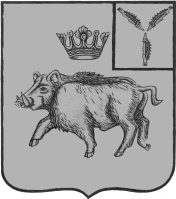 СОБРАНИЕ ДЕПУТАТОВБАЛТАЙСКОГО МУНИЦИПАЛЬНОГО РАЙОНАСАРАТОВСКОЙ ОБЛАСТИСемьдесят седьмое заседание Собрания депутатовпятого созываРЕШЕНИЕот  22.12.2020 № 524	с.БалтайО внесении изменений в решение Собраниядепутатов Балтайского муниципального районаСаратовской области от 09.12.2019 № 431«О местном бюджете Балтайскогомуниципального района на 2020 годи на плановый период 2021 и 2022 годов»В соответствии с Бюджетным кодексом Российской Федерации, Федеральным законом от 06.10.2003 № 131-ФЗ «Об общих принципах организации местного самоуправления в Российской Федерации, руководствуясь статьей 19 Устава Балтайского муниципального района, Собрание депутатов Балтайского муниципального района Саратовской обрасти РЕШИЛО:1.Внести в решение Собрание депутатов Балтайского муниципального района Саратовской области от 09.12.2019 № 431 «О местном бюджете Балтайского муниципального района на 2020 год и на плановый период 2021 и 2022 годов» (с изменениями от 01.04.2020 № 453, от 18.05.2020 № 460, от 22.06.2020 № 469, от 15.07.2020 № 473, от 03.08.2020 № 476, от 28.09.2020 № 482, от 29.10.2020 № 489, от 27.11.2020 № 509) следующие изменения:1.1.Пункт 1 изложить в следующей редакции:«1.Утвердить основные характеристики местного бюджета Балтайского муниципального района на 2020 год:-общий объем доходов в сумме 297 496,8 тыс. руб.;-общий объем расходов в сумме 296 790,4 тыс. руб.;-профицит в сумме 706,4 тыс.руб.Утвердить основные характеристики местного бюджета Балтайского муниципального района на 2021 год и на 2022 год:-общий объем доходов на 2021 год в сумме 250 777,8 тыс. руб. и на 2022 год в сумме 269 704,7 тыс. руб.;-общий объем расходов на 2021 год в сумме 251 077,8 тыс. руб., в том числе условно утвержденные расходы в сумме 1 918,0 тыс. руб. и на 2022 год в сумме 269 704,7 тыс. руб., в том числе условно утвержденные расходы в сумме 3 883,0 тыс. руб.;-дефицит на 2021 год в сумме 300,0 тыс.руб. и на 2022 год в сумме 0,0 тыс.руб.».1.2.Абзац 1 пункта 8 изложить в следующей редакции:«8.Утвердить межбюджетные трансферты, предоставляемые из областного бюджета в местный бюджет на 2020 год в объеме 225 939,9 тыс. руб., на 2021 год в объеме 211 788,7 тыс. руб., на 2022 год в объеме 229 646,5 тыс. руб.».1.3.Приложения № 1, 2, 4, 5, 6 изложить в новой редакции согласно приложениям № 1-5.2.Настоящее решение вступает в силу со дня его обнародования.3.Контроль за исполнением настоящего решения возложить на постоянную комиссию Собрания депутатов Балтайского муниципального района Саратовской области по бюджетно-финансовой политике и налогам.Председатель Собрания депутатовБалтайского муниципального района					Н.В.МеркерГлава Балтайскогомуниципального района							А.А.ГруновПриложение № 1к решению Собрания депутатов Балтайского муниципального района Саратовской областиот 22.12.2020 № 524«Приложение № 1к решению Собрания депутатов Балтайского муниципального района Саратовской областиот 09.12.2019 № 431Поступление доходов в местный бюджет Балтайского муниципального района на 2020 годи на плановый период 2021 и 2022 годовПриложение № 2к решению Собрания депутатов Балтайского муниципального района Саратовской областиот 22.12.2020 № 524«Приложение № 2к решению Собрания депутатов Балтайского муниципального района Саратовской областиот 09.12.2019 № 431Перечень главных администраторов доходов местного бюджетаБалтайского муниципального района1 Главным администратором может осуществляться администрирование поступлений по всем группам подвидов данного вида доходов.2 Главным администратором может осуществляться администрирование поступлений по всем статьям, подстатьям и по всем группам подвидов данного вида доходов.Приложение № 3к решению Собрания депутатов Балтайского муниципального районаСаратовской областиот 22.12.2020 № 524«Приложение № 4к решению Собрания депутатовБалтайского муниципального районаСаратовской областиот 09.12.2019 № 431Ведомственная структура расходов местного бюджета Балтайского муниципального районана 2020 год и на плановый период 2021 и 2022 годов(тыс. рублей)Приложение № 4к решению Собрания депутатов Балтайского муниципального района Саратовской областиот 22.12.2020 № 524«Приложение № 5к решению Собрания депутатов Балтайского муниципального района Саратовской областиот 09.12.2019 № 431Распределение бюджетных ассигнований по разделам, подразделам, целевым статьям (муниципальным программам района и непрограммным направлениям деятельности), группам и подгруппам видов расходов классификации расходов местного бюджета Балтайского муниципального района на 2020 год и на плановый период 2021 и 2022 годов(тыс.рублей)Приложение № 5к решению Собрания депутатов Балтайского муниципального района Саратовской областиот 22.12.2020 № 524«Приложение № 6к решению Собрания депутатов Балтайского муниципального района Саратовской областиот 09.12.2019 № 431Распределение бюджетных ассигнований по целевым статьям (муниципальным программам района и непрограммным направлениям деятельности), группам и подгруппам видов расходов классификации расходов местного бюджета Балтайского муниципального района на 2020 год и на плановый период 2021 и 2022 годов(тыс. руб.)Код доходовНаименование доходов2020 год2021 год2022 годКод доходовНаименование доходов2020 год2021 год2022 год123451 00 00000 00 0000 000НАЛОГОВЫЕ И НЕНАЛОГОВЫЕ ДОХОДЫ71 556,938 989,140 058,2НАЛОГОВЫЕ ДОХОДЫ37 824,636 867,837 927,41 01 00000 00 0000 000НАЛОГИ НА ПРИБЫЛЬ, ДОХОДЫ24 426,325 037,025 413,01 01 02000 01 0000 110Налог на доходы физических лиц 24 426,325 037,025 413,01 03 00000 00 0000 000НАЛОГИ НА ТОВАРЫ (РАБОТЫ, УСЛУГИ), РЕАЛИЗУЕМЫЕ НА ТЕРРИТОРИИ РОССИЙСКОЙ ФЕДЕРАЦИИ7 409,87 657,08 233,01 03 02000 01 0000 110Акцизы по подакцизным товарам (продукции), производимым на территории Российской Федерации7 409,87 657,008 233,001 05 00000 00 0000 000НАЛОГИ НА СОВОКУПНЫЙ ДОХОД5 066,23 474,03 519,01 05 02000 02 0000 110Единый налог на вмененный доход для отдельных видов деятельности1 631,01 582,01 598,01 05 03000 01 0000 110Единый сельскохозяйственный налог3403,51 867,01 895,01 05 04000 02 0000 110Налог, взимаемый в связи с применением патентной системы налогооблажения31,725,026,01 08 00000 00 0000 000ГОСУДАРСТВЕННАЯ ПОШЛИНА922,3699,8762,4НЕНАЛОГОВЫЕ ДОХОДЫ33 732,32 121,32 130,81 11 00000 00 0000 000ДОХОДЫ ОТ ИСПОЛЬЗОВАНИЯ ИМУЩЕСТВА, НАХОДЯЩЕГОСЯ В ГОСУДАРСТВЕННОЙ И МУНИЦИПАЛЬНОЙ СОБСТВЕННОСТИ6 628,01 464,31 465,81 11 05013 05 0000 120Доходы, получаемые в виде арендной платы за земельные участки, государственная собственность на которые не разграничена и которые расположены в границах сельских поселений, а также средства от продажи права на заключение договоров аренды указанных земельных участков5 538,0738,0738,01 11 05035 05 0000 120Доходы от сдачи в аренду имущества, находящегося в оперативном управлении органов управления муниципальных районов и созданных ими учреждений (за исключением имущества муниципальных бюджетных и автономных учреждений)1 082,0717,0717,01 11 07015 05 0000 120Платежи от государственных и муниципальных унитарных предприятий7,59,010,81 11 03000 00 0000 120Проценты, полученные от предоставления бюджетных кредитов внутри страны0,50,30,01 11 03050 05 0000 120Проценты, полученные от предоставления бюджетных кредитов внутри страны за счет средств бюджетов муниципальных районов0,50,30,01 12 00000 00 0000 000ПЛАТЕЖИ ПРИ ПОЛЬЗОВАНИИ ПРИРОДНЫМИ РЕСУРСАМИ78,084,090,01 12 01000 01 0000 120Плата за негативное воздействие на окружающую среду78,084,090,01 14 00000 00 0000 000ДОХОДЫ ОТ ПРОДАЖИ МАТЕРИАЛЬНЫХ И НЕМАТЕРИАЛЬНЫХ АКТИВОВ26 983,3550,0550,01 14 02053 05 0000 410Доходы от реализации иного имущества, находящегося в собственности муниципальных районов (за исключением имущества муниципальных бюджетных и автономных учреждений, а также имущества муниципальных унитарных предприятий, в том числе казенных), в части реализации основных средств по указанному имуществу14 306,350,050,01 14 06013 05 0000 430Доходы от продажи земельных участков, государственная собственность на которые не разграничена и которые расположены в границах сельских поселений и межселенных территорий муниципальных районов12 677,0500,0500,01 16 00000 00 0000 000ШТРАФЫ, САНКЦИИ, ВОЗМЕЩЕНИЕ УЩЕРБА43,012,013,01 17 00000 00 0000 000ПРОЧИЕ НЕНАЛОГОВЫЕ ДОХОДЫ0,011,012,02 00 00000 00 0000 000БЕЗВОЗМЕЗДНЫЕ ПОСТУПЛЕНИЯ ОТ ДРУГИХ БЮДЖЕТОВ БЮДЖЕТНОЙ СИСТЕМЫ РОССИЙСКОЙ ФЕДЕРАЦИИ225 939,9215 199,2229 646,52 02 10000 00 0000 150Дотации бюджетам бюджетной системы Российской Федерации50 788,937 705,337 590,82 02 15001 05 0000 150Дотации бюджетам муниципальных районов на выравнивание бюджетной обеспеченности44 709,137 705,337 590,82 02 15002 05 0000 150Дотации бюджетам муниципальных районов на поддержку мер по обеспечению сбалансированности бюджетов6 079,82 02 20000 00 0000 150Субсидии бюджетам субъектов Российской Федерации и муниципальных образований (межбюджетные субсидии)29 619,222 057,229 029,92 02 29999 05 0099 150Субсидии бюджетам муниципальных районов области на обеспечение капитального ремонта и ремонта автомобильных дорог общего пользования местного значения муниципальных районов области за счет средств областного дорожного фонда5 551,42 02 29999 05 0075 150Субсидии бюджетам муниципальных районов области на обеспечение повышения оплаты труда некоторых категорий работников муниципальных учреждений4 414,94414,904414,902 02 29999 05 0078 150Cубсидии бюджетам муниципальных районов области на сохранение достигнутых показателей повышения оплаты труда отдельных категорий работников бюджетной сферы9 545,08 856,810 757,52 02 29999 05 0086 150Субсидии бюджетам муниципальных районов области на проведение капитального и текущего ремонтов муниципальных образовательных организаций4 971,42 02 29999 05 0087 150Субсидии бюджетам муниципальных районов области на обеспечение условий для создания центров образования цифрового и гуманитарного профилей2 427,34 247,96 068,42 02 25169 05 0000 150Субсидии бюджетам муниципальных районов области на обновление материально-технической базы для формирования у обучающихся современных технологических и гуманитарных навыков1 117,11 127,11 125,6202 25519 05 0000 150Субсидия бюджетам муниципальных районов области на поддержку отрасли культуры 251,5Государственная поддержка лучших сельских учреждений культуры100,0Государственная поддержка лучших работников сельских учреждений культуры50,0Подключение муниципальных общедоступных библиотек информационно-телекоммуникационной сети «Интернет» и развитие библиотечного дела с учетом задачи расширения информационных технологий и оцифровки101,52 02 25210 05 0000 150Субсидии бюджетам муниципальных районов на внедрение целевой модели цифровой образовательной среды в общеобразовательных организациях и профессиональных образовательных организациях6 663,52 02 25304 05 0000 150Субсидии бюджетам муниципальных районов области на организацию бесплатного горячего питания обучающихся, получающих начальное общее образование в муниципальных образовательных организациях1 340,63 410,52 02 30000 00 0000 150Субвенции бюджетам субъектов Российской Федерации и муниципальных образований129 265,6146 348,6156 101,12 02 30024 05 0001 150Субвенции бюджетам муниципальных районов области на финансовое обеспечение образовательной деятельности муниципальных общеобразовательных учреждений93 317,0105 880,8115 172,72 02 30024 05 0003 150Субвенции бюджетам муниципальных районов области на осуществление органами местного самоуправления государственных полномочий по созданию и организации деятельности комиссий по делам несовершеннолетних и защите их прав294,3294,3294,32 02 30024 05 0007 150Субвенции бюджетам муниципальных районов области на исполнение государственных полномочий по расчету и предоставлению дотаций поселениям550,1567,1583,52 02 30024 05 0008 150Субвенции бюджетам муниципальных районов области на осуществление органами местного самоуправления государственных полномочий по образованию и обеспечению деятельности административных комиссий, определению перечня должностных лиц, уполномоченных составлять протоколы об административных правонарушениях294,3294,3294,32 02 30024 05 0009 150Субвенции бюджетам муниципальных районов области на осуществление органами местного самоуправления отдельных государственных полномочий по осуществлению деятельности по опеке и попечительству в отношении несовершеннолетних граждан в части расходов на оплату труда, уплату страховых взносов по обязательному социальному страхованию в государственные внебюджетные фонды Российской Федерации, обеспечение деятельности штатных работников294,3294,3294,3Субвенции бюджетам муниципальных районов области на осуществление органами местного самоуправления государственных полномочий по организации предоставления и предоставлению гражданам субсидий на оплату жилого помещения и коммунальных услуг2 754,83 051,03 147,52 02 30024 05 0010 150Субвенции бюджетам муниципальных районов области на осуществление органами местного самоуправления государственных полномочий по организации предоставления гражданам субсидий на оплату жилого помещения и коммунальных услуг294,3294,3294,32 02 30024 05 0016 150Субвенции бюджетам муниципальных районов области на осуществление органами местного самоуправления государственных полномочий по предоставлению гражданам субсидий на оплату жилого помещения и коммунальных услуг2 460,52 756,72 853,22 02 30024 05 0011 150Субвенции бюджетам муниципальных районов области на осуществление органами местного самоуправления отдельных государственных полномочий по осуществлению деятельности по опеке и попечительству в отношении совершеннолетних граждан294,3294,3294,3Субвенции бюджетам муниципальных районов области на осуществление органами местного самоуправления государственных полномочий по предоставлению компенсации родительской платы за присмотр и уход за детьми в образовательных организациях, реализующих основную общеобразовательную программу дошкольного образования965,11 587,81 590,22 02 30024 05 0012 150Субвенции бюджетам муниципальных районов области на осуществление органами местного самоуправления государственных полномочий по организации предоставления компенсации родительской платы за присмотр и уход за детьми в образовательных организациях, реализующих основную общеобразовательную программу дошкольного образования81,383,485,82 02 30024 05 0014 150Субвенции бюджетам муниципальных районов области на компенсацию родительской платы за присмотр и уход за детьми в образовательных организациях, реализующих основную общеобразовательную программу дошкольного образования883,81 504,41 504,42 02 30024 05 0015 150Субвенции бюджетам муниципальных районов области на осуществление органами местного самоуправления отдельных государственных полномочий по государственному управлению охраной труда294,3294,3294,3Субвенции бюджетам муниципальных районов области на осуществление органами местного самоуправления государственных полномочий по организации предоставления питания отдельным категориям обучающихся в муниципальных образовательных организациях, реализующих образовательные программы начального общего, основного общего и среднего общего образования, и частичному финансированию расходов на присмотр и уход за детьми дошкольного возраста в муниципальных образовательных организациях, реализующих основную общеобразовательную программу дошкольного образования2 283,12 605,72 609,42 02 30024 05 0027 150Субвенции бюджетам муниципальных районов области на предоставление питания отдельным категориям обучающихся в муниципальных образовательных организациях, реализующих образовательные программы начального общего, основного общего и среднего общего образования1 903,91 870,81 870,82 02 30024 05 0028 150Субвенции бюджетам муниципальных районов области на частичное финансирование расходов на присмотр и уход за детьми дошкольного возраста в муниципальных образовательных организациях, реализующих основную общеобразовательную программу дошкольного образования274,3626,6626,62 02 30024 05 0029 150Cубвенции бюджетам муниципальных районов области на осуществление органами местного самоуправления государственных полномочий по организации предоставления питания отдельным категориям обучающихся в муниципальных образовательных организациях, реализующих образовательные программы начального общего, основного общего и среднего общего образования, и частичному финансированию расходов на присмотр и уход за детьми дошкольного возраста в муниципальных образовательных организациях, реализующих основную общеобразовательную программу дошкольного образования104,9108,3112,0202 30024 05 0037 150Cубвенции бюджетам муниципальных районов области на финансовое обеспечение образовательной деятельности муниципальных дошкольных образовательных организаций24 979,823 963,024 346,32 02 30024 05 0043 150Субвенции бюджетам муниципальных районов области на осуществление органами местного самоуправления отдельных государственных полномочий по организации проведения мероприятий при осуществлении деятельности по обращению с животными без владельцев47,547,547,52 02 35303 05 0000 150Субвенции бюджетам муниципальных районов области на ежемесячное денежное вознаграждение за классное руководство педагогическим работникам государственных и муниципальных общеобразовательных организаций2 890,47 174,27 132,52 02 35120 05 0000 150Субвенции бюджетам муниципальных районов на осуществление полномочий по составлению (изменению) списков кандидатов в присяжные заседатели федеральных судов общей юрисдикции в Российской Федерации6,32 02 40000 00 0000 150Иные межбюджетные трансферты16 266,29 088,16 924,7202 40014 05 0000 150Межбюджетные трансферты, передаваемые бюджетам муниципальных районов из бюджетов поселений на осуществление части полномочий по решению вопросов местного значения в соответствии с заключенными соглашениями534,0534,0534,0202 40014 05 0001 150Межбюджетные трансферты, передаваемые бюджетам муниципальных районов из бюджетов сельских поселений на осуществление части полномочий по решению вопросов местного значения в соответствии с заключенными соглашениями (по формированию, учёту и администрированию поступлений в бюджеты муниципальных образований)261,0261,0261,0202 40014 05 0002 150Межбюджетные трансферты, передаваемые бюджетам муниципальных районов из бюджетов сельских поселений на осуществление части полномочий по решению вопросов местного значения в соответствии с заключенными соглашениями (по осуществлению внешнего муниципального финансового контроля)132,0132,0132,0202 40014 05 0003 150Межбюджетные трансферты, передаваемые бюджетам муниципальных районов из бюджетов сельских поселений на осуществление части полномочий по решению вопросов местного значения в соответствии с заключенными соглашениями (при реализации Федерального закона от 05.04.2013 №44-ФЗ «О контрактной системе в сфере закупок товаров, работ, услуг для обеспечения государственных и муниципальных нужд»)141,0141,0141,0202 40014 05 0004 150Межбюджетные трансферты, передаваемые из бюджетов сельских поселений бюджетам муниципальных районов на осуществление части полномочий по решению вопросов местного значения для создания условий для организации досуга и обеспечения жителей сельского поселения услугами организаций культуры3 574,92 908,12 890,7202 49999 05 0013 150Межбюджетные трансферты, передаваемые бюджетам муниципальных районов области в целях надлежащего осуществления полномочий по решению вопросов местного значения4 393,3202 49999 05 0015 150Межбюджетные трансферты, передаваемые бюджетам муниципальных районов области на размещение социально значимой информации в печатных средствах массовой информации, учрежденных органами местного самоуправления464,02 02 49999 05 0020 150Межбюджетные трансферты, передаваемые бюджетам муниципальных районов области на осуществление мероприятий в области энергосбережения и повышения энергетической эффективности6 700,05 646,03 500,0202 49999 05 0006 150Межбюджетные трансферты, передаваемые бюджетам муниципальных районов области за счет средств резервного фонда Правительства Саратовской области600,0ВСЕГО297 496,8254 188,3269 704,7Код бюджетной классификацииКод бюджетной классификацииНаименованиеглавногоадминистраторадоходовдоходов местного бюджетаНаименование122062Финансовое управление администрации Балтайского муниципального районаФинансовое управление администрации Балтайского муниципального района0621 11 03050 05 0000 120Проценты, полученные от предоставления бюджетных кредитов внутри страны за счет средств бюджетов муниципальных районов0621 13 02065 05 0000 130Доходы, поступающие в порядке возмещения расходов, понесенных в связи с эксплуатацией имущества муниципальных районов0621 13 02995 05 0000 130Прочие доходы от компенсации затрат бюджетов муниципальных районов0621 16 10100 05 0000 140Денежные взыскания, налагаемые в возмещение ущерба, причиненного в результате незаконного или нецелевого использования бюджетных средств (в части бюджетов муниципальных районов)0621 16 07090 05 0000 140Иные штрафы, неустойки, пени, уплаченные в соответствии с законом или договором в случае неисполнения или ненадлежащего исполнения обязательств перед муниципальным органом, (муниципальным казенным учреждением) муниципального района0621 17 01050 05 0000 180Невыясненные поступления, зачисляемые в бюджеты муниципальных районов0621 17 01050 10 0000 180Невыясненные поступления, зачисляемые в бюджеты сельских поселений0621 17 05050 05 0000 180Прочие неналоговые доходы бюджетов муниципальных районов0622 02 15001 05 0000 150 Дотации бюджетам муниципальных районов на выравнивание бюджетной обеспеченности0622 02 15002 05 0000 150Дотации бюджетам муниципальных районов на поддержку мер по обеспечению сбалансированности бюджетов0622 02 25097 05 0000 150Субсидии бюджетам муниципальных районов области на создание в общеобразовательных организациях, расположенных в сельской местности, условий для занятий физической культурой и спортом0622 02 25519 05 0000 150Субсидия бюджетам муниципальных районов области на поддержку отрасли культуры0622 02 25527 05 0000 150Субсидии бюджетам муниципальных районов на государственную поддержку малого и среднего предпринимательства в субъектах Российской Федерации0622 02 25467 05 0000 150Субсидии бюджетам муниципальных районов на обеспечение развития и укрепления материально-технической базы домов культуры в населенных пунктах с числом жителей до 50 тысяч человек0622 02 25169 05 0000 150Субсидии бюджетам муниципальных районов на обновление материально-технической базы для формирования у обучающихся современных технологических и гуманитарных навыков0622 02 25210 05 0000 150Субсидии бюджетам муниципальных районов на внедрение целевой модели цифровой образовательной среды в общеобразовательных организациях и профессиональных образовательных организациях0622 02 25219 05 0000 150Субсидии бюджетам муниципальных районов на создание центров цифрового образования детей0622 02 29999 05 0063 150Субсидии бюджетам муниципальных районов области на обеспечение капитального ремонта, ремонта и содержания автомобильных дорог общего пользования местного значения за счет средств областного дорожного фонда0622 02 29999 05 0069 150Субсидии бюджетам муниципальных районов области на выравнивание возможностей местных бюджетов по обеспечению повышения оплаты труда отдельным категориям работников бюджетной сферы0622 02 29999 05 0074 150Субсидии бюджетам муниципальных районов области на реализацию расходных обязательств, возникающих при выполнении полномочий по решению вопросов местного значения0622 02 29999 05 0075 150Субсидии бюджетам муниципальных районов области на обеспечение повышения оплаты труда некоторых категорий работников муниципальных учреждений0622 02 29999 05 0076 150Субсидии бюджетам муниципальных районов области на приобретение дорожно-эксплуатационной техники, необходимой для выполнения комплекса работ по поддержанию надлежащего технического состояния автомобильных дорог общего пользования местного значения за счет средств областного дорожного фонда0622 02 29999 05 0077 150Субсидии бюджетам муниципальных районов области на выполнение расходных обязательств, связанных с погашением просроченной кредиторской задолженности, образовавшейся по состоянию на 1 января 2018 года, по уплате начислений на выплаты по оплате труда, налогов, оказанию мер социальной поддержки населения, оплате коммунальных услуг и исполнительных листов0622 02 29999 05 0078 150Субсидии бюджетам муниципальных районов области на сохранение достигнутых показателей повышения оплаты труда отдельных категорий работников бюджетной сферы0622 02 29999 05 0084 150Субсидии бюджетам муниципальных районов области на обеспечение прироста протяженности сети автомобильных дорог общего пользования местного значения, соответствующих нормативным требованиям, за счёт средств областного дорожного фонда0622 02 29999 05 0086 150Субсидия бюджетам муниципальных районов области на проведение капитального и текущего ремонтов муниципальных образовательных организаций0622 02 29999 05 0087 150Субсидии бюджетам муниципальных районов области на обеспечение условий для создания центров образования цифрового и гуманитарного профилей0622 02 29999 05 0091 150Субсидии бюджетам муниципальных районов области на достижение целевых показателей, предусматривающих мероприятия по решению неотложных задач по приведению в нормативное состояние автомобильных дорог местного значения, за счет средств областного дорожного фонда0622 02 29999 05 0099 150Субсидии бюджетам муниципальных районов области на обеспечение капитального ремонта и ремонта автомобильных дорог общего пользования местного значения муниципальных районов области за счет средств областного дорожного фонда0622 02 25566 05 0000 150Субсидии бюджетам муниципальных районов на мероприятия в области обращения с отходами0622 02 25567 05 0000 150Субсидии бюджетам муниципальных районов на обеспечение устойчивого развития сельских территорий0622 02 25576 05 0000 150Субсидии бюджетам муниципальных районов на обеспечение комплексного развития сельских территорий0622 02 27567 05 0000 150Субсидии бюджетам муниципальных районов на софинансирование капитальных вложений в объекты государственной (муниципальной) собственности в рамках обеспечения устойчивого развития сельских территорий0622 02 25304 05 0000 150Субсидии бюджетам муниципальных районов области на организацию бесплатного горячего питания обучающихся, получающих начальное общее образование в муниципальных образовательных организациях0622 02 35120 05 0000 150Субвенции бюджетам муниципальных районов на осуществление полномочий по составлению (изменению) списков кандидатов в присяжные заседатели федеральных судов общей юрисдикции в Российской Федерации0622 02 30024 05 0001 150Субвенции бюджетам муниципальных районов области на финансовое обеспечение образовательной деятельности муниципальных общеобразовательных учреждений 0622 02 30024 05 0003 150Субвенции бюджетам муниципальных районов области на осуществление органами местного самоуправления государственных полномочий по созданию и организации деятельности комиссий по делам несовершеннолетних и защите их прав0622 02 30024 05 0007 150Субвенции бюджетам муниципальных районов области на исполнение государственных полномочий по расчету и предоставлению дотаций поселениям0622 02 30024 05 0008 150Субвенции бюджетам муниципальных районов области на осуществление органами местного самоуправления государственных полномочий по образованию и обеспечению деятельности административных комиссий, определению перечня должностных лиц, уполномоченных составлять протоколы об административных правонарушениях0622 02 30024 05 0009 150Субвенции бюджетам муниципальных районов области на осуществление органами местного самоуправления отдельных государственных полномочий по осуществлению деятельности по опеке и попечительству в отношении несовершеннолетних граждан в части расходов на оплату труда, уплату страховых взносов по обязательному социальному страхованию в государственные внебюджетные фонды Российской Федерации, обеспечение деятельности штатных работников0622 02 30024 05 0010 150Субвенции бюджетам муниципальных районов области на осуществление органами местного самоуправления государственных полномочий по организации предоставления гражданам субсидий на оплату жилого помещения и коммунальных услуг0622 02 30024 05 0011 150Субвенции бюджетам муниципальных районов области на осуществление органами местного самоуправления отдельных государственных полномочий по осуществлению деятельности по опеке и попечительству в отношении совершеннолетних граждан0622 02  30024 05 0012 150Субвенции бюджетам муниципальных районов области на осуществление органами местного самоуправления государственных полномочий по организации предоставления компенсации родительской платы за присмотр и уход за детьми в образовательных организациях, реализующих основную общеобразовательную программу дошкольного образования0622 02 30024 05 0014 150Субвенции бюджетам муниципальных районов области на компенсацию родительской платы за присмотр и уход за детьми в образовательных организациях, реализующих основную общеобразовательную программу дошкольного образования 0622 02 30024 05 0015 150Субвенции бюджетам муниципальных районов области на осуществление органами местного самоуправления отдельных государственных полномочий по государственному управлению охраной труда0622 02 30024 05 0016 150Субвенции бюджетам муниципальных районов области на осуществление органами местного самоуправления государственных полномочий по предоставлению гражданам субсидий на оплату жилого помещения и коммунальных услуг0622 02 30024 05 0027 150Субвенции бюджетам муниципальных районов области на представление питания отдельным категориям обучающихся в муниципальных образовательных организациях, реализующих образовательные программы начального общего, основного общего и среднего общего образования0622 02 30024 05 0028 150Субвенции бюджетам муниципальных районов области на частичное финансирование расходов на присмотр и уход за детьми дошкольного возраста в муниципальных образовательных организациях, реализующих основную общеобразовательную программу дошкольного образования0622 02 30024 05 0029 150Cубвенции бюджетам муниципальных районов области на осуществление органами местного самоуправления государственных полномочий по организации предоставления питания отдельным категориям обучающихся в муниципальных образовательных организациях, реализующих образовательные программы начального общего, основного общего и среднего общего образования, и частичному финансированию расходов на присмотр и уход за детьми дошкольного возраста в муниципальных образовательных организациях, реализующих основную общеобразовательную программу дошкольного образования0622 02 30024 05 0037 150Субвенции бюджетам муниципальных районов области на финансовое обеспечение образовательной деятельности муниципальных дошкольных образовательных организаций0622 02 30024 05 0039 150Субвенции бюджетам муниципальных районов области на осуществление органами местного самоуправления отдельных государственных полномочий на организацию проведения мероприятий по отлову и содержанию животных без владельцев0622 02 30024 05 0040 150Субвенции бюджетам муниципальных районов области на проведение мероприятий по отлову и содержанию животных без владельцев0622 02 35469 05 0000 150Субвенции бюджетам муниципальных районов на проведение Всероссийской переписи населения 2020 года0622 02 30024 05 0041 150Субвенции бюджетам муниципальных районов области на обеспечение служебными жилыми помещениями медицинских работников (в рамках достижения соответствующих задач федерального проекта)0622 02 30024 05 0042 150Субвенции бюджетам муниципальных районов области на осуществление переданных органам местного самоуправления области государственных полномочий по обеспечению служебными жилыми помещениями медицинских работников (в рамках достижения соответствующих задач федерального проекта)0622 02 30024 05 00043 150Субвенции бюджетам муниципальных районов области на осуществление органами местного самоуправления отдельных государственных полномочий по организации проведения мероприятий при осуществлении деятельности по обращению с животными без владельцев0622 02 30021 05 0000 150Субвенции бюджетам муниципальных районов области на ежемесячное денежное вознаграждение за классное руководство педагогическим работникам государственных и муниципальных общеобразовательных организаций0622 02 40014 05 0001 150Межбюджетные трансферты, передаваемые бюджетам муниципальных районов из бюджетов сельских поселений на осуществление части полномочий по решению вопросов местного значения в соответствии с заключенными соглашениями (по формированию, учёту и администрированию поступлений в бюджеты муниципальных образований) ¹0622 02 40014 05 0002 150Межбюджетные трансферты, передаваемые бюджетам муниципальных районов из бюджетов сельских поселений на осуществление части полномочий по решению вопросов местного значения в соответствии с заключенными соглашениями (по осуществлению внешнего муниципального финансового контроля) ¹0622 02 40014 05 0003 150Межбюджетные трансферты, передаваемые бюджетам муниципальных районов из бюджетов сельских поселений на осуществление части полномочий по решению вопросов местного значения в соответствии с заключенными соглашениями (при реализации Федерального закона от 05.04.2013 №44-ФЗ «О контрактной системе в сфере закупок товаров, работ, услуг для обеспечения государственных и муниципальных нужд») ¹062202 40014 05 0004 150Межбюджетные трансферты, передаваемые из бюджетов сельских поселений бюджетам муниципальных районов на осуществление части полномочий по решению вопросов местного значения для создания условий для организации досуга и обеспечения жителей сельского поселения услугами организаций культуры0622 02 49999 05 0006 150Межбюджетные трансферты, передаваемые бюджетам муниципальных районов области за счет средств резервного фонда Правительства Саратовской области0622 02 49999 05 0013 150Межбюджетные трансферты, передаваемые бюджетам муниципальных районов области в целях обеспечения надлежащего осуществления полномочий по решению вопросов местного значения0622 02 49999 05 0014 150Межбюджетные трансферты, передаваемые бюджетам муниципальных районов области на осуществление полномочий органов местного самоуправления в области энергосбережения и повышения энергетической эффективности062202 49999 05 0015 150Межбюджетные трансферты, передаваемые бюджетам муниципальных районов области на размещение социально значимой информации в печатных средствах массовой информации, учрежденных органами местного самоуправления0622 02 49999 05 0017 150Межбюджетные трансферты, передаваемые бюджетам муниципальных районов области стимулирующего (поощрительного) характера0622 02 49999 05 0020 150Межбюджетные трансферты, передаваемые бюджетам муниципальных районов области на осуществление мероприятий в области энергосбережения и повышения энергетической эффективности0622 02 49999 05 0021 150Межбюджетные трансферты, передаваемые бюджетам муниципальных районов области в целях проведения комплекса мероприятий, направленных на социально-экономическое развитие отдельных территорий области0622 02 49999 05 0024 150Межбюджетные трансферты, передаваемые бюджетам муниципальных районов области на проведение капитального ремонта муниципальных общеобразовательных организаций0622 02 49999 05 0026 150Межбюджетные трансферты, передаваемые бюджетам муниципальных районов области на содействие в уточнении сведений о границах населенных пунктов и территориальных зон в Едином государственном реестре недвижимости0622 02 49999 05 0027 150Межбюджетные трансферты, передаваемые бюджетам муниципальных районов области в целях выполнения работ по разработке проектной документации, проведению строительства, реставрации и капитального ремонта объектов социальной инфраструктуры и городского хозяйства области0622 02 49999 05 0039 150Межбюджетные трансферты, передаваемые бюджетам муниципальных районов области на организацию бесплатного горячего питания обучающихся, получающих начальное общее образование в отдельных муниципальных образовательных организациях (средства для достижения показателя результативности)0622 02 35303 05 0000 150Субвенции бюджетам муниципальных районов на ежемесячное денежное вознаграждение за классное руководство педагогическим работникам государственных и муниципальных общеобразовательных организаций0622 08 05000 05 0000 150Перечисления из бюджетов муниципальных районов (в бюджеты муниципальных районов) для осуществления возврата (зачета) излишне уплаченных или излишне взысканных сумм налогов, сборов и иных платежей, а также сумм процентов за несвоевременное осуществление такого возврата и процентов, начисленных на излишне взысканные суммы0622 08 05000 10 0000 150Перечисления из бюджетов сельских поселений (в бюджеты поселений) для осуществления возврата (зачета) излишне уплаченных или излишне взысканных сумм налогов, сборов и иных платежей, а также сумм процентов за несвоевременное осуществление такого возврата и процентов, начисленных на излишне взысканные суммы0622 18 00000 05 0000 150Доходы бюджетов муниципальных районов от возврата бюджетами бюджетной системы Российской Федерации остатков субсидий, субвенций и иных межбюджетных трансфертов, имеющих целевое назначение, прошлых лет, а также от возврата организациями остатков субсидий прошлых лет²0622 18 05000 05 0000 150Доходы бюджетов муниципальных районов от возврата организациями остатков субсидий прошлых лет ²0622 18 05010 05 0000 150Доходы бюджетов муниципальных районов от возврата бюджетными учреждениями остатков субсидий прошлых лет²0622 18 05030 05 0000 150Доходы бюджетов муниципальных районов от возврата иными организациями остатков субсидий прошлых лет ²0622 18 60010 05 0000 150Доходы бюджетов муниципальных районов от возврата прочих остатков субсидий, субвенций и иных межбюджетных трансфертов, имеющих целевое назначение, прошлых лет из бюджетов поселений²0622 18 60010 10 0000 150Доходы бюджетов сельских поселений от возврата остатков субсидий, субвенций и иных межбюджетных трансфертов, имеющих целевое назначение, прошлых лет из бюджетов муниципальных районов²0622 19 00000 05 0000 150Возврат остатков субсидий, субвенций и иных межбюджетных трансфертов, имеющих целевое назначение, прошлых лет из бюджетов муниципальных районов²0622 19 60010 05 0000 150Возврат прочих остатков субсидий, субвенций и иных межбюджетных трансфертов, имеющих целевое назначение, прошлых лет из бюджетов муниципальных районов²071Администрация Балтайского муниципального районаАдминистрация Балтайского муниципального района0711 08 07150 01 0000 110Государственная пошлина за выдачу разрешения на установку рекламной конструкции0711 11 05013 05 0000 120Доходы, получаемые в виде арендной платы за земельные участки, государственная собственность на которые не разграничена и которые расположены в границах сельских поселений и межселенных территорий муниципальных районов, а также средства от продажи права на заключение договоров аренды указанных земельных участков0711 11  05013 10 0000 120Доходы, получаемые в виде арендной платы за земельные участки, государственная собственность на которые не разграничена и которые расположены в границах сельских поселений, а также средства от продажи права на заключение договоров аренды указанных земельных участков071111 05025 05 0000 120Доходы, получаемые в виде арендной платы, а также средства от продажи права на заключение договоров аренды за земли, находящиеся в собственности муниципальных районов (за исключением земельных участков муниципальных, бюджетных и автономных учреждений) 0711 11 05035 05 0000 120Доходы от сдачи в аренду имущества, находящегося в оперативном управлении органов управления муниципальных районов и созданных ими учреждений (за исключением имущества муниципальных бюджетных и автономных учреждений) 0711 11 05035 10 0000 120Доходы от сдачи в аренду имущества, находящегося в оперативном управлении органов управления сельских поселений и созданных ими учреждений (за исключением имущества муниципальных бюджетных и автономных учреждений)0711 11 07015 05 0000 120Доходы от перечисления части прибыли, остающейся после уплаты налогов и иных обязательных платежей муниципальных унитарных предприятий, созданных муниципальными районами0711 11 09045 05 0000 120Прочие поступления от использования имущества, находящегося в собственности муниципальных районов (за исключением имущества муниципальных бюджетных и автономных учреждений, а также имущества муниципальных унитарных предприятий, в том числе казенных)0711 13 02065 05 0000 130Доходы, поступающие в порядке возмещения расходов, понесенных в связи с эксплуатацией имущества муниципальных районов0711 13 02995 10 0000 130Прочие доходы от компенсации затрат бюджетов сельских поселений0711 14 02052 05 0000 410Доходы от реализации имущества, находящегося в оперативном управлении учреждений, находящихся в ведении органов управления муниципальных районов (за исключением имущества муниципальных бюджетных и автономных учреждений), в части реализации основных средств по указанному имуществу0711 14 02053 05 0000 410Доходы от реализации иного имущества, находящегося в собственности муниципальных районов (за исключением имущества муниципальных бюджетных и автономных учреждений, а также имущества муниципальных унитарных предприятий, в том числе казенных), в части реализации основных средств по указанному имуществу0711 14 02052 05 0000 440Доходы от реализации имущества, находящегося в оперативном управлении учреждений, находящихся в ведении органов управления муниципальных районов (за исключением имущества муниципальных бюджетных и автономных учреждений), в части реализации материальных запасов по указанному имуществу0711 14 02053 05 0000 440Доходы от реализации иного имущества, находящегося в собственности муниципальных районов (за исключением имущества муниципальных бюджетных и автономных учреждений, а также имущества муниципальных унитарных предприятий, в том числе казенных), в части реализации материальных запасов по указанному имуществу0711 14 03050 05 0000 410Средства от распоряжения и реализации выморочного и иного имущества, обращенного в доходы муниципальных районов (в части реализации основных средств по указанному имуществу)0711 14 03050 05 0000 440Средства от распоряжения и реализации выморочного и иного имущества, обращенного в доходы муниципальных районов (в части реализации материальных запасов по указанному имуществу)0711 14 04050 05 0000 420Доходы от продажи нематериальных активов, находящихся в собственности муниципальных районов0711 14 06013 05 0000 430Доходы от продажи земельных участков, государственная собственность на которые не разграничена и которые расположены в границах сельских поселений и межселенных территорий муниципальных районов0711 14 06025 05 0000 430Доходы от продажи земельных участков, находящихся в собственности муниципальных районов (за исключением земельных участков муниципальных бюджетных и автономных учреждений)0711 14 06025 10 0000 430Доходы от продажи земельных участков, находящихся в собственности сельских поселений (за исключением земельных участков муниципальных бюджетных и автономных учреждений)0711 16 07010 05 0000 140Штрафы, неустойки, пени, уплаченные в случае просрочки исполнения поставщиком (подрядчиком, исполнителем) обязательств, предусмотренных муниципальным контрактом, заключенным муниципальным органом, казенным учреждением муниципального района0711 16 07010 10 0000 140Штрафы, неустойки, пени, уплаченные в случае просрочки исполнения поставщиком (подрядчиком, исполнителем) обязательств, предусмотренных муниципальным контрактом, заключенным муниципальным органом, казенным учреждением сельского поселения0711 16 07090 05 0000 140Иные штрафы, неустойки, пени, уплаченные в соответствии с законом или договором в случае неисполнения или ненадлежащего исполнения обязательств перед муниципальным органом, (муниципальным казенным учреждением) муниципального района0711 16 07090 10 0000 140Иные штрафы, неустойки, пени, уплаченные в соответствии с законом или договором в случае неисполнения или ненадлежащего исполнения обязательств перед муниципальным органом, (муниципальным казенным учреждением) сельского поселения0711 16 09040 05 0000 140Денежные средства, изымаемые в собственность муниципального района в соответствии с решениями судов (за исключением обвинительных приговоров судов)0711 16 09040 10 0000 140Денежные средства, изымаемые в собственность сельского поселения в соответствии с решениями судов (за исключением обвинительных приговоров судов)0711 16 10123 01 0051 140Доходы от денежных взысканий (штрафов), поступающие в счет погашения задолженности, образовавшейся до 1 января 2020 года, подлежащие зачислению в бюджет муниципального образования по нормативам, действовавшим в 2019 году (доходы бюджетов муниципальных районов за исключением доходов, направляемых на формирование муниципального дорожного фонда, а также иных платежей в случае принятия решения финансовым органом муниципального образования о раздельном учете задолженности)0711 16 10123 01 0101 140Доходы от денежных взысканий (штрафов), поступающие в счет погашения задолженности, образовавшейся до 1 января 2020 года, подлежащие зачислению в бюджет муниципального образования по нормативам, действовавшим в 2019 году (доходы бюджетов сельских поселений за исключением доходов, направляемых на формирование муниципального дорожного фонда, а также иных платежей в случае принятия решения финансовым органом муниципального образования о раздельном учете задолженности).0711 16 10081 05 0000 140Платежи в целях возмещения ущерба при расторжении муниципального контракта, заключенного с муниципальным органом муниципального района (муниципальным казенным учреждением), в связи с односторонним отказом исполнителя (подрядчика) от его исполнения (за исключением муниципального контракта, финансируемого за счет средств муниципального дорожного фонда)0711 16 10082 05 0000 140Платежи в целях возмещения ущерба при расторжении муниципального контракта, финансируемого за счет средств муниципального дорожного фонда муниципального района, в связи с односторонним отказом исполнителя (подрядчика) от его исполнения0711 16 02010 02 2302 140Административные штрафы, установленные законами субъектов Российской Федерации об административных правонарушениях, за нарушение законов и иных нормативных правовых актов субъектов Российской Федерации (штрафы, налагаемые комиссиями по делам несовершеннолетних и защите их прав)0711 16 02010 02 2399 140Административные штрафы, установленные законами субъектов Российской Федерации об административных правонарушениях, за нарушение законов и иных нормативных правовых актов субъектов Российской Федерации (штрафы, налагаемые административными комиссиями)0711 16 01053 01 2302 140Административные штрафы, установленные Главой 5 Кодекса Российской Федерации об административных правонарушениях, за административные правонарушения, посягающие на права граждан, налагаемые мировыми судьями, комиссиями по делам несовершеннолетних и защите их прав (штрафы, налагаемые комиссиями по делам несовершеннолетних и защите их прав)0711 16 01063 01 2302 140Административные штрафы, установленные Главой 6 Кодекса Российской Федерации об административных правонарушениях, за административные правонарушения, посягающие на здоровье, санитарно-эпидемиологическое благополучие населения и общественную нравственность, налагаемые мировыми судьями, комиссиями по делам несовершеннолетних и защите их прав (штрафы, налагаемые комиссиями по делам несовершеннолетних и защите их прав)0711 16 01203 01 2302 140Административные штрафы, установленные Главой 20 Кодекса Российской Федерации об административных правонарушениях, за административные правонарушения, посягающие на общественный порядок и общественную безопасность, налагаемые мировыми судьями, комиссиями по делам несовершеннолетних и защите их прав (штрафы, налагаемые комиссиями по делам несовершеннолетних и защите их прав)0711 16 01123 01 0000 140Административные штрафы, установленные главой 12 Кодекса Российской Федерации об административных правонарушениях, за административные правонарушения в области дорожного движения, налагаемые мировыми судьями, комиссиями по делам несовершеннолетних и защите их прав0711 16 01123 01 2302 140Административные штрафы, установленные главой 12 Кодекса Российской Федерации об административных правонарушениях, за административные правонарушения в области дорожного движения, налагаемые мировыми судьями, комиссиями по делам несовершеннолетних и защите их прав (штрафы, налагаемые комиссиями по делам несовершеннолетних и защите их прав)0711 17 01050 05 0000 180Невыясненные поступления, зачисляемые в бюджеты муниципальных районов0711 17 01050 10 0000 180Невыясненные поступления, зачисленные в бюджеты сельских поселений0711 17 05050 05 0000 180Прочие неналоговые доходы бюджетов муниципальных районов0711 17 05050 10 0000 180Прочие неналоговые доходы бюджетов сельских поселений0712 02 16001 10 0003 150Дотации бюджетам сельских поселений на выравнивание бюджетной обеспеченности из местного бюджета муниципального района за счет субвенции из областного бюджета0712 02 16001 10 0004 150Дотации бюджетам сельских поселений на выравнивание бюджетной обеспеченности из местного бюджета муниципального района0712 02 25555 10 0000 150Субсидии бюджетам сельских поселений на реализацию программ современной городской среды0712 02 35118 10 0000 150Субвенции бюджетам сельских поселений на осуществление первичного воинского учета на территориях, где отсутствуют военные комиссариаты0712 02 49999 10 0000 150Прочие межбюджетные трансферты, передаваемые бюджетам сельских поселений0712 07 05030 10 0073 150Прочие безвозмездные поступления в бюджеты сельских поселений0712 19 05000 10 0000 150Возврат остатков субсидий, субвенций и иных межбюджетных трансфертов, имеющих целевое назначение, прошлых лет из бюджета сельских поселений ²Наименованиекодразделподразделцелевая статьявид расходов2020 год2021 год2022 год123456789Контрольно-счетная комиссия Балтайского муниципального района055Общегосударственные вопросы05501724,4473,6478,0Обеспечение деятельности финансовых, налоговых и таможенных органов и органов финансового (финансово-бюджетного) надзора0550106724,4473,6478,0Выполнение функций органами местного самоуправления05501068100000000724,4473,6478,0Обеспечение деятельности органов местного самоуправления05501068110000000724,4473,6478,0Расходы на обеспечение функций центрального аппарата05501068110002101221,598,499,3Расходы на выплаты персоналу в целях обеспечения выполнения функций государственными (муниципальными) органами, казенными учреждениями, органами управления государственными внебюджетными фондами05501068110002101100205,594,795,6Расходы на выплату персоналу государственных (муниципальных) органов05501068110002101120205,594,795,6Закупка товаров, работ и услуг для государственных (муниципальных) нужд0550106811000210120010,73,73,7Иные закупки товаров, работ и услуг для государственных (муниципальных) нужд0550106811000210124010,73,73,7Иные бюджетные ассигнования055010681100021018005,3Уплата налогов, сборов и иных платежей055010681100021018505,3Расходы на обеспечение деятельности руководителя контрольно-счетной комиссии05501068110002201485,9375,2378,7Расходы на выплаты персоналу в целях обеспечения выполнения функций государственными (муниципальными) органами, казенными учреждениями, органами управления государственными внебюджетными фондами05501068110002201100485,9375,2378,7Расходы на выплату персоналу государственных (муниципальных) органов05501068110002201120485,9375,2378,7ИТОГО:055724,4473,6478,0Финансовое управление Балтайского муниципального района062Общегосударственные вопросы062016542,34849,74888,7Обеспечение деятельности финансовых, налоговых и таможенных органов и органов финансового (финансово-бюджетного) надзора06201065701,64278,94317,9Выполнение функций органами местного самоуправления062010681000000005701,64278,94317,9Обеспечение деятельности органов местного самоуправления062010681100000005701,64278,94317,9Расходы на обеспечение функций центрального аппарата062010681100021015383,14278,94317,9Расходы на выплаты персоналу в целях обеспечения выполнения функций государственными (муниципальными) органами, казенными учреждениями, органами управления государственными внебюджетными фондами062010681100021011005293,74218,94257,9Расходы на выплату персоналу государственных (муниципальных) органов062010681100021011205293,74218,94257,9Закупка товаров, работ и услуг для государственных (муниципальных) нужд0620106811000210120084,460,060,0Иные закупки товаров, работ и услуг для государственных (муниципальных) нужд0620106811000210124084,460,060,0Иные бюджетные ассигнования062010681100021018005,0Уплата налогов, сборов и иных платежей062010681100021018505,0Обеспечение надлежащего осуществления полномочий по решению вопросов местного значения06201068110079200318,5Расходы на выплаты персоналу в целях обеспечения выполнения функций государственными (муниципальными) органами, казенными учреждениями, органами управления государственными внебюджетными фондами06201068110079200100318,5Расходы на выплату персоналу государственных (муниципальных) органов06201068110079200120318,5Другие общегосударственные вопросы0620113840,8Муниципальная программа «Развитие местного самоуправления в Балтайском муниципальном районе на 2020 – 2022 годы»06201137100000000840,8570,8570,8Основное мероприятие «Техническое и материальное обеспечение органов местного самоуправления (приобретение оргтехники, комплектующих к ней, стеллажей, канцтоваров и изделий из бумаги, маркированных и немаркированных конвертов, поздравительных открыток, бланков почетных грамот, благодарностей, благодарственных писем, других бланков и прочих расходных материалов). Заправка и ремонт картриджей, ремонт оргтехники. Услуги по обслуживанию кондиционеров»0620113710010000082,0570,8570,8Реализация основного мероприятия062011371001V000082,082,082,0Закупка товаров, работ и услуг для обеспечения государственных (муниципальных) нужд062011371001V000020082,082,082,0Иные закупки товаров, работ и услуг для обеспечения государственных (муниципальных) нужд062011371001V000024082,082,082,0Основное мероприятие «Приобретение (обновление) специализированного программного обеспечения, услуг интернета, услуг связи, статистических услуг»06201137100200000749,8479,8479,8Реализация основного мероприятия062011371002V0000749,8479,8479,8Закупка товаров, работ и услуг для обеспечения государственных (муниципальных) нужд062011371002V0000200749,8479,8479,8Иные закупки товаров, работ и услуг для обеспечения государственных (муниципальных) нужд062011371002V0000240749,8479,8479,8Основное мероприятие «Мероприятия по обучению муниципальных служащих»062011371004000009,09,09,0Реализация основного мероприятия062011371004V00009,09,09,0Закупка товаров, работ и услуг для обеспечения государственных (муниципальных) нужд062011371004V00002009,09,09,0Иные закупки товаров, работ и услуг для обеспечения государственных (муниципальных) нужд062011371004V00002409,09,09,0Обслуживание государственного и муниципального долга062138,359,4205,0Обслуживание государственного внутреннего и муниципального долга06213018,359,4205,0Обслуживание долговых обязательств062130188000000008,359,4205,0Обслуживание муниципального долга062130188800000008,359,4205,0Процентные платежи по муниципальным долговым обязательствам062130188800020008,37,44,6Обслуживание государственного (муниципального) долга062130188800020007008,37,44,6Обслуживание муниципального долга062130188800020007308,37,44,6Процентные платежи по расходам на обслуживание банковских кредитов0621301888000300052,0200,4Обслуживание государственного (муниципального) долга0621301888000300070052,0200,4Обслуживание муниципального долга0621301888000300073052,0200,4Межбюджетные трансферты общего характера бюджетам субъектов РФ и муниципальных образований062141050,11067,11083,5Дотации на выравнивание бюджетной обеспеченности субъектов РФ и муниципальных образований06214011050,11067,11083,5Межбюджетные трансферты из других бюджетов бюджетной системы Российской Федерации062140186000000001050,11067,11083,5Межбюджетные трансферты из областного бюджета 06214018610000000550,1567,1583,5Исполнение государственных полномочий по расчету и предоставлению дотаций бюджетам поселений06214018610076100550,1567,1583,5Межбюджетные трансферты06214018610076100500550,1567,1583,5Дотации06214018610076100510550,1567,1583,5Межбюджетные трансферты из бюджета муниципального района06214018620000000500,0500,0500,0Дотации бюджетам поселений на выравнивание бюджетной обеспеченности бюджетов поселений из бюджета Балтайского муниципального района06214018620076120500,0500,0500,0Межбюджетные трансферты06214018620076120500500,0500,0500,0Дотации06214018620076120510500,0500,0500,0ИТОГО0627600,85 976,26 177,2Отдел образования Балтайского муниципального района068Образование06807190077,8177645,1187446,2Дошкольное образование068070140479,136404,234291,0Муниципальная программа "Энергосбережение и повышение энергетической эффективности на территории Балтайского муниципального района до 2022 года"068070175000000002796,0Основное мероприятие "Реконструкция систем отопления"068070175001000002796,0Осуществление мероприятий в области энергосбережения и повышения энергетической эффективности06807017500179Б002796,0Предоставление субсидий бюджетным, автономным учреждениям и иным некоммерческим организациям06807017500179Б006002796,0Субсидии бюджетным учреждениям06807017500179Б006102796,0Муниципальная программа "Развитие системы образования на территории Балтайского муниципального района на 2020-2022 годы"0680701790000000038994,232764,933447,7Подпрограмма «Развитие системы дошкольного образования»0680701791000000038994,232764,933447,7Основное мероприятие «Обеспечение предоставления качественного дошкольного образования (оплата труда, услуги связи, ТЭРы, капитальные и текущие ремонты, создание безопасных условий пребывания воспитанников, укрепление материально-технической базы, участие в семинарах, конкурсах районного и областного уровней)»0680701791010000038260,132163,532846,3Расходы на выполнение муниципальных заданий муниципальными бюджетными учреждениями дошкольного образования0680701791012011013280,38200,58500,0Предоставление субсидий бюджетным, автономным учреждениям и иным некоммерческим организациям0680701791012011060013280,38200,58500,0Субсидии бюджетным учреждениям0680701791012011061013280,38200,58500,0Финансовое обеспечение образовательной деятельности муниципальных дошкольных образовательных организаций 0680701791017670024470,123963,024346,3Предоставление субсидий бюджетным, автономным учреждениям и иным некоммерческим организациям0680701791017670060024470,123963,024346,3Субсидии бюджетным учреждениям0680701791017670061024470,123963,024346,3Финансовое обеспечение образовательной деятельности муниципальных дошкольных образовательных организаций (в части повышения оплаты труда отдельным категориям работников бюджетной сферы с 1 июня 2020 года)0680701791017671Д514,3Предоставление субсидий бюджетным, автономным учреждениям и иным некоммерческим организациям0680701791017671Д600514,3Субсидии бюджетным учреждениям0680701791017671Д610514,3Основное мероприятие «Финансирование расходов за присмотр и уход за детьми в муниципальных образовательных организациях, реализующих основную общеобразовательную программу дошкольного образования»06807017910200000734,1601,4601,4Частичное финансирование расходов на присмотр и уход за детьми дошкольного возраста в муниципальных образовательных организациях, реализующих основную общеобразовательную программу дошкольного образования06807017910276900268,1601,4601,4Предоставление субсидий бюджетным, автономным учреждениям и иным некоммерческим организациям06807017910276900600268,1601,4601,4Субсидии бюджетным учреждениям06807017910276900610268,1601,4601,4Обеспечение надлежащего осуществления полномочий по решению вопросов местного значения06807017910279200466,0Предоставление субсидий бюджетным, автономным учреждениям и иным некоммерческим организациям06807017910279200600466,0Субсидии бюджетным учреждениям06807017910279200610466,0Муниципальная программа «Реализация мероприятий по повышению уровня оплаты труда некоторых категорий работников муниципальных учреждений Балтайского муниципального района на 2020 – 2022 годы»068070182000000001484,9843,3843,3Основное мероприятие «Обеспечение выплаты заработной платы низкооплачиваемым работникам в размере не ниже прожиточного минимума для трудоспособного населения, дополнительное повышение оплаты труда работников муниципальных учреждений»068070182001000001484,9843,3843,3Обеспечение повышения оплаты труда некоторых категорий работников муниципальных учреждений068070182001723001477,0834,9834,9Предоставление субсидий бюджетным, автономным учреждениям и иным некоммерческим организациям068070182001723006001477,0834,9834,9Субсидии бюджетным учреждениям068070182001723006101477,0834,9834,9Обеспечение повышения оплаты труда некоторых категорий работников муниципальных учреждений за счет средств местного бюджета068070182001S23007,98,48,4Предоставление субсидий бюджетным, автономным учреждениям и иным некоммерческим организациям068070182001S23006007,98,48,4Субсидии бюджетным учреждениям068070182001S23006107,98,48,4Общее образование0680702130684,0131526,2149953,3Муниципальная программа "Энергосбережение и повышение энергетической эффективности на территории Балтайского муниципального района до 2022 года"068070275000000004844,62850,03500,0Основное мероприятие "Реконструкция систем отопления"068070275001000004844,62850,03500,0Осуществление мероприятий в области энергосбережения и повышения энергетической эффективности06807027500179Б004844,62850,03500,0Предоставление субсидий бюджетным, автономным учреждениям и иным некоммерческим организациям06807027500179Б006004844,62850,03500,0Субсидии бюджетным учреждениям06807027500179Б006104844,62850,03500,0Муниципальная программа "Развитие системы образования на территории Балтайского муниципального района на 2020-2022 годы"06807027900000000125839,4128026,2139139,8Подпрограмма «Развитие системы дошкольного образования»068070279100000006,225,225,2Основное мероприятие «Финансирование расходов за присмотр и уход за детьми в муниципальных образовательных организациях, реализующих основную общеобразовательную программу дошкольного образования»068070279102000006,225,225,2Частичное финансирование расходов на присмотр и уход за детьми дошкольного возраста в муниципальных образовательных организациях, реализующих основную общеобразовательную программу дошкольного образования068070279102769006,225,225,2Предоставление субсидий бюджетным, автономным учреждениям и иным некоммерческим организациям068070279102769006006,225,225,2Субсидии бюджетным учреждениям068070279102769006106,225,225,2Подпрограмма «Развитие системы общего и дополнительного образования»06807027920000000125833,2128001,0145778,1Основное мероприятие «Обеспечение государственных гарантий прав граждан на получение общедоступного и бесплатного дошкольного, начального, основного, среднего общего образования в муниципальных общеобразовательных организациях в рамках  муниципального задания (оплата труда, услуги связи, ТЭРы, укрепление материально-технической базы, организация и проведение государственной итоговой аттестации, мониторинг качества общего и дополнительного образования, проведение мероприятий, посвященных Дню учителя), создание современных условий обучения в муниципальных общеобразовательных организациях»06807027920100000117271,0120755,2130049,8Расходы на выполнение муниципальных заданий муниципальными бюджетными учреждениями общего образования0680702792012011018782,414874,414877,1Предоставление субсидий бюджетным, автономным учреждениям и иным некоммерческим организациям0680702792012011060018782,414874,414877,1Субсидии бюджетным учреждениям0680702792012011061018782,414874,414877,1Проведение капитального и текущего ремонтов муниципальных образовательных организаций06807027920172Г004971,4Предоставление субсидий бюджетным, автономным учреждениям и иным некоммерческим организациям06807027920172Г006004971,4Субсидии бюджетным учреждениям06807027920172Г006104971,4Проведение капитального и текущего ремонтов муниципальных образовательных организаций за счет средств местного бюджета068070279201S2Г0050,2Предоставление субсидий бюджетным, автономным учреждениям и иным некоммерческим организациям068070279201S2Г0060050,2Субсидии бюджетным учреждениям068070279201S2Г0061050,2Финансовое обеспечение образовательной деятельности муниципальных общеобразовательных учреждений0680702792017700091513,5105880,8115172,7Предоставление субсидий бюджетным, автономным учреждениям и иным некоммерческим организациям0680702792017700060091513,5105880,8115172,7Субсидии бюджетным учреждениям0680702792017700061091513,5105880,8115172,7Финансовое обеспечение образовательной деятельности муниципальных общеобразовательных учреждений (в части повышения оплаты труда отдельным категориям работников бюджетной сферы с 1 июня 2020 года)0680702792017701Д1803,5Предоставление субсидий бюджетным, автономным учреждениям и иным некоммерческим организациям0680702792017701Д6001803,5Субсидии бюджетным учреждениям0680702792017701Д6101803,5Средства из резервного фонда Правительства Саратовской области на укрепление материально-технической базы муниципальных образовательных организаций06807027920179990150,0Предоставление субсидий бюджетным, автономным учреждениям и иным некоммерческим организациям06807027920179990600150,0Субсидии бюджетным учреждениям06807027920179990610150,0Основное мероприятие «Предоставление питания обучающимся в муниципальных общеобразовательных организациях, реализующих образовательные программы начального общего, основного общего, среднего общего образования»068070279202000001903,91870,81870,8Предоставление питания отдельным категориям обучающихся в муниципальных образовательных организациях, реализующих образовательные программы начального общего, основного общего и среднего общего образования068070279202772001903,91870,81870,8Предоставление субсидий бюджетным, автономным учреждениям и иным некоммерческим организациям068070279202772006001903,91870,81870,8Субсидии бюджетным учреждениям068070279202772006101903,91870,81870,8Основное мероприятие «Ежемесячное денежное вознаграждение за классное руководство педагогическим работникам муниципальных общеобразовательных организаций»068070279208000002890,47174,27132,5Ежемесячное денежное вознаграждение за классное руководство педагогическим работникам муниципальных общеобразовательных организаций068070279208L30302890,47174,27132,5Предоставление субсидий бюджетным, автономным учреждениям и иным некоммерческим организациям068070279208L30306002890,47174,27132,5Субсидии бюджетным учреждениям068070279208L30306102890,47174,27132,5Основное мероприятие «Организация бесплатного горячего питания обучающихся, получающих начальное общее образование в муниципальных образовательных организациях»068070279209000001340,6Организация бесплатного горячего питания обучающихся, получающих начальное общее образование в муниципальных образовательных организациях068070279209L30401340,6Предоставление субсидий бюджетным, автономным учреждениям и иным некоммерческим организациям068070279209L30406001340,6Субсидии бюджетным учреждениям068070279209L30406101340,6Реализация муниципальной программы в целях выполнения задач федерального проекта "Современная школа"0680702792Е1000002427,35375,07194,0Обеспечение условий для создания центров образования цифрового и гуманитарного профилей детей0680702792E1U11302427,34247,96068,4Предоставление субсидий бюджетным, автономным учреждениям и иным некоммерческим организациям0680702792E1U11306002427,34247,96068,4Субсидии бюджетным учреждениям0680702792E1U11306102427,34247,96068,4Реализация муниципальной программы в целях выполнения задач федерального проекта «Цифровая образовательная среда» 0680702792E4000006663,5Внедрение целевой модели цифровой образовательной среды в общеобразовательных организациях0680702792E4521006663,5Предоставление субсидий бюджетным, автономным учреждениям и иным некоммерческим организациям0680702792E4521006006663,5Субсидии бюджетным учреждениям0680702792E4521006106663,5Дополнительное образование детей06807035660,63809,03944,3Муниципальная программа "Развитие системы образования на территории Балтайского муниципального района на 2020-2022 годы"068070379000000005539,83633,03768,3Подпрограмма «Развитие системы общего и дополнительного образования»068070379200000005539,83633,03768,3Основное мероприятие «Обеспечение государственных гарантий прав граждан на получение общедоступного и бесплатного дополнительного образования в муниципальных организациях дополнительного образования детей Балтайского муниципального района в рамках муниципального задания»068070379203000005539,83633,03768,3Расходы на выполнение муниципальных заданий муниципальными бюджетными учреждениями дополнительного образования068070379203201103887,72878,62815,8Предоставление субсидий бюджетным, автономным учреждениям и иным некоммерческим организациям068070379203201106003887,72878,62815,8Субсидии бюджетным учреждениям068070379203201106103887,72878,62815,8Обеспечение персонифицированного финансирования дополнительного образования детей0680703792032022099,8Предоставление субсидий бюджетным, автономным учреждениям и иным некоммерческим организациям0680703792032022060099,8Субсидии бюджетным учреждениям0680703792032022061099,8Сохранение достигнутых показателей повышения оплаты труда отдельных категорий работников бюджетной сферы06807037920372500932,1746,9943,0Предоставление субсидий бюджетным, автономным учреждениям и иным некоммерческим организациям06807037920372500600932,1746,9943,0Субсидии бюджетным учреждениям06807037920372500610932,1746,9943,0Сохранение достигнутых показателей повышения оплаты труда отдельных категорий работников бюджетной сферы за счет средств местного бюджета068070379203S25007,07,59,5Предоставление субсидий бюджетным, автономным учреждениям и иным некоммерческим организациям068070379203S25006007,07,59,5Субсидии бюджетным учреждениям068070379203S25006107,07,59,5Обеспечение сохранения достигнутых показателей повышения оплаты труда отдельных категорий работников бюджетной сферы (в части повышения оплаты труда отдельным категориям работников бюджетной сферы с 1 июня 2020 года)0680703792037251Д198,7Предоставление субсидий бюджетным, автономным учреждениям и иным некоммерческим организациям0680703792037251Д600198,7Субсидии бюджетным учреждениям0680703792037251Д610198,7Обеспечение сохранения достигнутых показателей повышения оплаты труда отдельных категорий работников бюджетной сферы (в части повышения оплаты труда отдельным категориям работников бюджетной сферы с 1 июня 2020 года) за счет средств местного бюджета068070379203S251Д2,1Предоставление субсидий бюджетным, автономным учреждениям и иным некоммерческим организациям068070379203S251Д6002,1Субсидии бюджетным учреждениям068070379203S251Д6102,1Обеспечение надлежащего осуществления полномочий по решению вопросов местного значения06807037920379200322,4Предоставление субсидий бюджетным, автономным учреждениям и иным некоммерческим организациям06807037920379200600322,4Субсидии бюджетным учреждениям06807037920379200610322,4Средства из резервного фонда Правительства Саратовской области на укрепление материально-технической базы муниципальных образовательных организаций0680703792037999090,0Предоставление субсидий бюджетным, автономным учреждениям и иным некоммерческим организациям0680703792037999060090,0Субсидии бюджетным учреждениям0680703792037999061090,0Муниципальная программа «Реализация мероприятий по повышению уровня оплаты труда некоторых категорий работников муниципальных учреждений Балтайского муниципального района на 2020 – 2022 годы»06807038200000000120,8176,0176,0Основное мероприятие «Обеспечение выплаты заработной платы низкооплачиваемым работникам в размере не ниже прожиточного минимума для трудоспособного населения, дополнительное повышение оплаты труда работников муниципальных учреждений»06807038200100000120,8176,0176,0Обеспечение повышения оплаты труда некоторых категорий работников муниципальных учреждений06807038200172300119,0174,2174,2Предоставление субсидий бюджетным, автономным учреждениям и иным некоммерческим организациям06807038200172300600119,0174,2174,2Субсидии бюджетным учреждениям06807038200172300610119,0174,2174,2Обеспечение повышения оплаты труда некоторых категорий работников муниципальных учреждений за счет средств местного бюджета068070382001S23001,81,81,8Предоставление субсидий бюджетным, автономным учреждениям и иным некоммерческим организациям068070382001S23006001,81,81,8Субсидии бюджетным учреждениям068070382001S23006101,81,81,8Другие вопросы в области образования068070913254,15905,75921,1Выполнение функций органами местного самоуправления068070981000000001270,81010,31019,6Обеспечение деятельности органов местного самоуправления068070981100000001270,81010,31019,6Расходы на обеспечение функций центрального аппарата068070981100021011203,11010,31019,6Расходы на выплаты персоналу в целях обеспечения выполнения функций государственными (муниципальными) органами, казенными учреждениями, органами управления государственными внебюджетными фондами068070981100021011001189,91010,31019,6Расходы на выплату персоналу государственных (муниципальных) органов068070981100021011201189,91010,31019,6Иные бюджетные ассигнования0680709811000210180013,2Уплата налогов, сборов и иных платежей0680709811000210185013,2Обеспечение надлежащего осуществления полномочий по решению вопросов местного значения0680709811007920067,7Расходы на выплаты персоналу в целях обеспечения выполнения функций государственными (муниципальными) органами, казенными учреждениями, органами управления государственными внебюджетными фондами0680709811007920010067,7Расходы на выплату персоналу государственных (муниципальных) органов0680709811007920012067,7Муниципальная программа «Реализация мероприятий по повышению уровня оплаты труда некоторых категорий работников муниципальных учреждений Балтайского муниципального района на 2020 – 2022 годы»06807098200000000412,6515,5515,5Основное мероприятие «Обеспечение выплаты заработной платы низкооплачиваемым работникам в размере не ниже прожиточного минимума для трудоспособного населения, дополнительное повышение оплаты труда работников муниципальных учреждений»06807098200100000412,6515,5515,5Обеспечение повышения оплаты труда некоторых категорий работников муниципальных учреждений06807098200172300407,4510,3510,3Расходы на выплаты персоналу в целях обеспечения выполнения функций государственными (муниципальными) органами, казенными учреждениями, органами управления государственными внебюджетными фондами06807098200172300100407,4510,3510,3Расходы на выплаты персоналу казенных учреждений06807098200172300110407,4510,3510,3Обеспечение повышения оплаты труда некоторых категорий работников муниципальных учреждений за счет средств местного бюджета068070982001S23005,25,25,2Расходы на выплаты персоналу в целях обеспечения выполнения функций государственными (муниципальными) органами, казенными учреждениями, органами управления государственными внебюджетными фондами068070982001S23001005,25,25,2Расходы на выплаты персоналу казенных учреждений068070982001S23001105,25,25,2Муниципальные казенные учреждения 0680709840000000010267,44188,24188,2Обеспечение деятельности казенных учреждений0680709844000000010267,44188,24188,2Расходы на обеспечение деятельности муниципальных казенных учреждений068070984400200409551,44188,24188,2Расходы на выплаты персоналу в целях обеспечения выполнения функций государственными (муниципальными) органами, казенными учреждениями, органами управления государственными внебюджетными фондами068070984400200401008630,73300,13255,7Расходы на выплаты персоналу казенных учреждений068070984400200401108630,73300,13255,7Закупка товаров, работ и услуг для государственных (муниципальных) нужд06807098440020040200863,6888,1932,5Иные закупки товаров, работ и услуг для государственных (муниципальных) нужд06807098440020040240863,6888,1932,5Иные бюджетные ассигнования0680709844002004080057,2Уплата налогов, сборов и иных платежей0680709844002004085057,2Обеспечение надлежащего осуществления полномочий по решению вопросов местного значения06807098440079200716,0Расходы на выплаты персоналу в целях обеспечения выполнения функций государственными (муниципальными) органами, казенными учреждениями, органами управления государственными внебюджетными фондами06807098440079200100716,0Расходы на выплаты персоналу казенных учреждений06807098440079200110716,0Межбюджетные трансферты из других бюджетов бюджетной системы Российской Федерации068070986000000001303,3191,7197,8Межбюджетные трансферты из областного бюджета068070986100000001303,3191,7197,8Осуществление органами местного самоуправления государственных полномочий по организации предоставления питания отдельным категориям обучающихся в муниципальных образовательных организациях, реализующих образовательные программы начального общего, основного общего и среднего общего образования, и частичному финансированию расходов на присмотр и уход за детьми дошкольного возраста в муниципальных образовательных организациях, реализующих основную общеобразовательную программу дошкольного образования06807098610077300104,9108,3112,0Расходы на выплаты персоналу в целях обеспечения выполнения функций государственными (муниципальными) органами, казенными учреждениями, органами управления государственными внебюджетными фондами0680709861007730010094,998,3102,0Расходы на выплаты персоналу казенных учреждений0680709861007730011094,998,3102,0Закупка товаров, работ и услуг для государственных (муниципальных) нужд0680709861007730020010,010,010,0Иные закупки товаров, работ и услуг для государственных (муниципальных) нужд0680709861007730024010,010,010,0Осуществление органами местного самоуправления государственных полномочий по организации предоставления компенсации родительской платы за присмотр и уход за детьми в образовательных организациях, реализующих основную общеобразовательную программу дошкольного образования0680709861007780081,383,485,8Расходы на выплаты персоналу в целях обеспечения выполнения функций государственными (муниципальными) органами, казенными учреждениями, органами управления государственными внебюджетными фондами0680709861007780010056,052,053,5Расходы на выплаты персоналу казенных учреждений0680709861007780011056,052,053,5Закупка товаров, работ и услуг для государственных (муниципальных) нужд0680709861007780020025,331,432,3Иные закупки товаров, работ и услуг для государственных (муниципальных) нужд0680709861007780024025,331,432,3Обновление материально-технической базы для формирования у обучающихся современных технологических и гуманитарных навыков0680709861E1516901117,11127,11125,6Закупка товаров, работ и услуг для государственных (муниципальных) нужд0680709861E1516902001117,11127,11125,6Иные закупки товаров, работ и услуг для государственных (муниципальных) нужд0680709861E1516902401117,11127,11125,6Социальная политика06810884,41504,91504,9Охрана семьи и детства0681004884,41504,91504,9Муниципальная программа "Развитие системы образования на территории Балтайского муниципального района на 2020-2022 годы"06810047900000000883,81504,41504,4Подпрограмма «Развитие системы дошкольного образования»06810047910000000883,81504,41504,4Основное мероприятие «Компенсация родительской платы за присмотр и уход за детьми в образовательных организациях, реализующих основную общеобразовательную программу дошкольного образования»06810047910300000883,81504,41504,4Компенсация родительской платы за присмотр и уход за детьми в образовательных организациях, реализующих основную общеобразовательную программу дошкольного образования06810047910377900883,81504,41504,4Социальное обеспечение и иные выплаты населению06810047910377900300883,81504,41504,4Публичные нормативные социальные выплаты гражданам06810047910377900310883,81504,41504,4Обеспечение деятельности казенных учреждений068100484400000000,60,50,5Расходы на обеспечение деятельности муниципальных казенных учреждений068100484400200400,60,50,5Расходы на выплаты персоналу в целях обеспечения выполнения функций государственными (муниципальными) органами, казенными учреждениями, органами управления государственными внебюджетными фондами068100484400200401000,60,50,5Расходы на выплаты персоналу казенных учреждений068100484400200401100,60,50,5ИТОГО068190962,2179 150,0188 951,1Администрация Балтайского муниципального района071Общегосударственные вопросы0710132093,419935,920026,9Функционирование высшего должностного лица субъекта Российской Федерации и муниципального образования07101021554,11638,11653,3Выполнение функций органами местного самоуправления071010281000000001554,11638,11653,3Обеспечение деятельности органов местного самоуправления071010281100000001554,11638,11653,3Расходы на содержание главы муниципального района  071010281100020011554,11638,11653,3Расходы на выплаты персоналу в целях обеспечения выполнения функций государственными (муниципальными) органами, казенными учреждениями, органами управления государственными внебюджетными фондами071010281100020011001554,11638,11653,3Расходы на выплату персоналу государственных (муниципальных) органов071010281100020011201554,11638,11653,3Функционирование Правительства Российской Федерации, высших исполнительных органов государственной власти субъектов Российской Федерации, местных администраций071010415713,09964,410040,2Оплата по исполнительным листам07101048030000000756,7Оплата по исполнительным листам в целях обеспечения выполнения функций органами местного самоуправления07101048030001000756,7Иные бюджетные ассигнования07101048030001000800756,7Исполнение судебных актов07101048030001000830756,7Выполнение функций органами местного самоуправления0710104810000000014956,39964,410040,2Обеспечение деятельности органов местного самоуправления0710104811000000014956,39964,410040,2Расходы на обеспечение функций центрального аппарата0710104811000210112150,58198,68274,4Расходы на выплаты персоналу в целях обеспечения выполнения функций государственными (муниципальными) органами, казенными учреждениями, органами управления государственными0710104811000210110012082,18198,68274,4Расходы на выплату персоналу государственных (муниципальных) органов0710104811000210112012082,18198,68274,4Закупка товаров, работ и услуг для государственных (муниципальных) нужд071010481100021012000,4Иные закупки товаров, работ и услуг для государственных (муниципальных) нужд071010481100021012400,4Иные бюджетные ассигнования0710104811000210180068,0Уплата налогов, сборов и иных платежей0710104811000210185068,0Обеспечение надлежащего осуществления полномочий по решению вопросов местного значения071010481100792001040,0Расходы на выплаты персоналу в целях обеспечения выполнения функций государственными (муниципальными) органами, казенными учреждениями, органами управления государственными внебюджетными фондами071010481100792001001040,0Расходы на выплату персоналу государственных (муниципальных) органов071010481100792001201040,0Исполнение переданных государственных полномочий071010481101000001765,81765,81765,8Осуществление органами местного самоуправления отдельных государственных полномочий по государственному управлению охраной труда07101048110176300294,3294,3294,3Расходы на выплаты персоналу в целях обеспечения выполнения функций государственными (муниципальными) органами, казенными учреждениями, органами управления государственными07101048110176300100262,2268,0268,0Расходы на выплату персоналу государственных (муниципальных) органов07101048110176300120262,23268,0268,0Закупка товаров, работ и услуг для государственных (муниципальных) нужд0710104811017630020032,126,326,3Иные закупки товаров, работ и услуг для государственных (муниципальных) нужд0710104811017630024032,126,326,3Осуществление органами местного самоуправления отдельных государственных полномочий по осуществлению деятельности по опеке и попечительству в отношении совершеннолетних граждан07101048110176400294,3294,3294,3Расходы на выплаты персоналу в целях обеспечения выполнения функций государственными (муниципальными) органами, казенными учреждениями, органами управления государственными07101048110176400100264,7278,9278,9Расходы на выплату персоналу государственных (муниципальных) органов07101048110176400120264,7278,9278,9Закупка товаров, работ и услуг для государственных (муниципальных) нужд0710104811017640020029,615,415,4Иные закупки товаров, работ и услуг для государственных (муниципальных) нужд0710104811017640024029,615,415,4Осуществление органами местного самоуправления государственных полномочий по образованию и обеспечению деятельности административных комиссий, определению перечня должностных лиц, уполномоченных составлять протоколы об административных правонарушениях07101048110176500294,3294,3294,3Расходы на выплаты персоналу в целях обеспечения выполнения функций государственными (муниципальными) органами, казенными учреждениями, органами управления государственными07101048110176500100262,5265,3265,3Расходы на выплату персоналу государственных (муниципальных) органов07101048110176500120262,5265,3265,3Закупка товаров, работ и услуг для государственных (муниципальных) нужд0710104811017650020031,829,029,0Иные закупки товаров, работ и услуг для государственных (муниципальных) нужд0710104811017650024031,829,029,0Осуществление органами местного самоуправления государственных полномочий по созданию и организации деятельности комиссий по делам несовершеннолетних и защите их прав07101048110176600294,3294,3294,3Расходы на выплаты персоналу в целях обеспечения выполнения функций государственными (муниципальными) органами, казенными учреждениями, органами управления государственными07101048110176600100247,1267,7267,7Расходы на выплату персоналу государственных (муниципальных) органов07101048110176600120247,1267,7267,7Закупка товаров, работ и услуг для государственных (муниципальных) нужд0710104811017660020047,226,626,6Иные закупки товаров, работ и услуг для государственных (муниципальных) нужд0710104811017660024047,226,626,6Осуществление органами местного самоуправления государственных полномочий по организации предоставления гражданам субсидий на оплату жилого помещения и коммунальных услуг07101048110177Б00294,3294,3294,3Расходы на выплаты персоналу в целях обеспечения выполнения функций государственными (муниципальными) органами, казенными учреждениями, органами управления государственными07101048110177Б00100266,4272,9272,9Расходы на выплату персоналу государственных (муниципальных) органов07101048110177Б00120266,4272,9272,9Закупка товаров, работ и услуг для государственных (муниципальных) нужд07101048110177Б0020027,921,421,4Иные закупки товаров, работ и услуг для государственных (муниципальных) нужд07101048110177Б0024027,921,421,4Осуществление органами местного самоуправления отдельных государственных полномочий по осуществлению деятельности по опеке и попечительству в отношении несовершеннолетних граждан в части расходов на оплату труда, уплату страховых взносов по обязательному социальному страхованию в государственные внебюджетные фонды Российской Федерации, обеспечение деятельности штатных работников07101048110177120294,3294,3294,3Расходы на выплаты персоналу в целях обеспечения выполнения функций государственными (муниципальными) органами, казенными учреждениями, органами управления государственными07101048110177120100262,8278,9278,9Расходы на выплату персоналу государственных (муниципальных) органов07101048110177120120262,8278,9278,9Закупка товаров, работ и услуг для государственных (муниципальных) нужд0710104811017712020031,515,415,4Иные закупки товаров, работ и услуг для государственных (муниципальных) нужд0710104811017712024031,515,415,4Судебная система07101056,3Выполнение функций органами местного самоуправления071010581000000006,3Обеспечение деятельности органов местного самоуправления071010581100000006,3Исполнение переданных государственных полномочий071010581101000006,3Субвенции на осуществление полномочий по составлению (изменению) списков кандидатов в присяжные заседатели федеральных судов общей юрисдикции в Российской Федерации071010581101512006,3Закупка товаров, работ и услуг для государственных (муниципальных) нужд071010581101512002006,3Иные закупки товаров, работ и услуг для государственных (муниципальных) нужд071010581101512002406,3Резервные фонды071011180,0100,0100,0Расходы по исполнению отдельных обязательств0710111890000000080,0100,0100,0Средства резервного фонда0710111894000000080,0100,0100,0Средства, выделяемые из резервного фонда местной администрации0710111894000400080,0100,0100,0Иные бюджетные ассигнования0710111894000400080080,0100,0100,0Резервные средства0710111894000400087080,0100,0100,0Другие общегосударственные вопросы071011314740,18233,48233,4Муниципальная программа «Развитие местного самоуправления в Балтайском муниципальном районе на 2020 – 2022 годы»07101137100000000894,4230,0230,0Основное мероприятие «Техническое и материальное обеспечение органов местного самоуправления (приобретение оргтехники, комплектующих к ней, стеллажей, канцтоваров и изделий из бумаги, маркированных и немаркированных конвертов, поздравительных открыток, бланков почетных грамот, благодарностей, благодарственных писем, других бланков и прочих расходных материалов). Заправка и ремонт картриджей, ремонт оргтехники. Услуги по обслуживанию кондиционеров»07101137100100000363,080,080,0Реализация основного мероприятия071011371001V0000363,080,080,0Закупка товаров, работ и услуг для обеспечения государственных (муниципальных) нужд071011371001V0000200363,080,080,0Иные закупки товаров, работ и услуг для обеспечения государственных (муниципальных) нужд071011371001V0000240363,080,080,0Основное мероприятие «Приобретение (обновление) специализированного программного обеспечения, услуг интернета, услуг связи, статистических услуг»07101137100200000475,3130,0130,0Реализация основного мероприятия071011371002V0000475,3130,0130,0Закупка товаров, работ и услуг для обеспечения государственных (муниципальных) нужд071011371002V0000200475,3130,0130,0Иные закупки товаров, работ и услуг для обеспечения государственных (муниципальных) нужд071011371002V0000240475,3130,0130,0Основное мероприятие «Оказание муниципальной поддержки Ассоциации «Совет муниципальных образований Саратовской области»0710113710030000049,820,020,0Реализация основного мероприятия071011371003V000049,820,020,0Закупка товаров, работ и услуг для обеспечения государственных (муниципальных) нужд071011371003V000020049,820,020,0Иные закупки товаров, работ и услуг для обеспечения государственных (муниципальных) нужд071011371003V000024049,820,020,0Основное мероприятие «Мероприятия по обучению муниципальных служащих»071011371004000006,3Реализация основного мероприятия071011371004V00006,3Закупка товаров, работ и услуг для обеспечения государственных (муниципальных) нужд071011371004V00002006,3Иные закупки товаров, работ и услуг для обеспечения государственных (муниципальных) нужд071011371004V00002406,3Муниципальная программа «Молодежь Балтайского муниципального района на 2020 – 2022 годы»0710113720000000020,020,020,0Основное мероприятие «Участие молодежи в спортивных и культурно-массовых мероприятиях»0710113720010000020,020,020,0Реализация основного мероприятия071011372001V000020,020,020,0Закупка товаров, работ и услуг для обеспечения государственных (муниципальных) нужд071011372001V000020020,020,020,0Иные закупки товаров, работ и услуг для обеспечения государственных (муниципальных) нужд071011372001V000024020,020,020,0Выполнение функций органами местного самоуправления0710113810000000013370,26693,86693,8Обеспечение деятельности органов местного самоуправления07101138110000000643,9Уплата земельного налога, налога на имущество организаций и транспортного налога органами местного самоуправления07101138110002306643,9Иные бюджетные ассигнования07101138110002306800643,9Субсидии юридическим лицам (кроме некоммерческих организаций), индивидуальным предпринимателям, физическим лицам - производителям товаров, работ, услуг07101138110002306810643,9Обеспечение деятельности подведомственных учреждений0710113818000000012726,36693,86693,8Расходы на обеспечение функций подведомственных учреждений0710113818002000011930,26688,86688,8Расходы на выплаты персоналу в целях обеспечения выполнения функций государственными (муниципальными) органами, казенными учреждениями, органами управления государственными внебюджетными фондами071011381800200001007453,42782,02636,7Расходы на выплаты персоналу казенных учреждений071011381800200001107453,42782,02636,7Закупка товаров, работ и услуг для государственных (муниципальных) нужд071011381800200002004356,73906,84052,1Иные закупки товаров, работ и услуг для государственных (муниципальных) нужд071011381800200002404356,73906,84052,1Иные бюджетные ассигнования07101138180020000800120,1Уплата налогов, сборов и иных платежей07101138180020000850120,1Уплата взносов на капитальный ремонт общего имущества многоквартирных домов071011381800200Р07,05,05,0Закупка товаров, работ и услуг для обеспечения государственных (муниципальных) нужд071011381800200Р02007,05,05,0Иные закупки товаров, работ и услуг для обеспечения государственных (муниципальных) нужд071011381800200Р02407,05,05,0Обеспечение надлежащего осуществления полномочий по решению вопросов местного значения07101138180079200609,0Расходы на выплаты персоналу в целях обеспечения выполнения функций государственными (муниципальными) органами, казенными учреждениями, органами управления государственными внебюджетными фондами07101138180079200100609,0Расходы на выплаты персоналу казенных учреждений07101138180079200110609,0Осуществление расходов за счет средств, выделяемых из Резервного Фонда Правительства Саратовской области07101138180079990180,0Закупка товаров, работ и услуг для обеспечения государственных (муниципальных) нужд07101138180079990200180,0Иные закупки товаров, работ и услуг для обеспечения государственных (муниципальных) нужд07101138180079990240180,0Муниципальная программа «Реализация мероприятий по повышению уровня оплаты труда некоторых категорий работников муниципальных учреждений Балтайского муниципального района на 2020 – 2022 годы»07101138200000000455,51289,61289,6Основное мероприятие «Обеспечение выплаты заработной платы низкооплачиваемым работникам в размере не ниже прожиточного минимума для трудоспособного населения, дополнительное повышение оплаты труда работников муниципальных учреждений»07101138200100000455,51289,61289,6Обеспечение повышения оплаты труда некоторых категорий работников муниципальных учреждений07101138200172300442,61276,71276,7Расходы на выплаты персоналу в целях обеспечения выполнения функций государственными (муниципальными) органами, казенными учреждениями, органами управления государственными внебюджетными фондами07101138200172300100442,61276,71276,7Расходы на выплаты персоналу казенных учреждений07101138200172300110442,61276,71276,7Обеспечение повышения оплаты труда некоторых категорий работников муниципальных учреждений за счет средств местного бюджета071011382001S230012,912,912,9Расходы на выплаты персоналу в целях обеспечения выполнения функций государственными (муниципальными) органами, казенными учреждениями, органами управления государственными внебюджетными фондами071011382001S230010012,912,912,9Расходы на выплаты персоналу казенных учреждений071011382001S230011012,912,912,9Национальная безопасность и правоохранительная деятельность071031879,71877,71877,7Защита населения и территории от последствий чрезвычайных ситуаций природного и техногенного характера, гражданская оборона 07103091867,71867,71867,7Муниципальная программа «Обеспечение пожарной безопасности, защита населения и территорий от чрезвычайных ситуаций, развитие АПК «Безопасный город» на территории Балтайского муниципального района на 2020-2022 годы»071030970000000001867,71867,71867,7Основное мероприятие «Участие в предупреждении и ликвидации последствий чрезвычайных ситуаций на территории муниципального района»071030970001000001867,71867,71867,7Реализация основного мероприятия071030970001V00001867,71867,71867,7Межбюджетные трансферты071030970001V00005001867,71867,71867,7Иные межбюджетные трансферты071030970001V00005401867,71867,71867,7Другие вопросы в области национальной безопасности и правоохранительной деятельности071031412,010,010,0Муниципальная программа «Обеспечение пожарной безопасности, защита населения и территорий от чрезвычайных ситуаций, развитие АПК «Безопасный город» на территории Балтайского муниципального района на 2020-2022 годы»071031470000000002,0Основное мероприятие «Участие в предупреждении и ликвидации последствий чрезвычайных ситуаций на территории муниципального района»071031470001000002,0Реализация основного мероприятия071031470001V00002,0Закупка товаров, работ и услуг для обеспечения государственных (муниципальных) нужд071031470001V00002002,0Иные закупки товаров, работ и услуг для обеспечения государственных (муниципальных) нужд071031470001V00002402,0Муниципальная программа "Профилактика терроризма и экстремизма на территории Балтайского муниципального района на 2020 -2022 годы"0710314730000000010,010,010,0Основное мероприятие «Мероприятия по профилактике терроризма»0710314730010000010,010,010,0Реализация основного мероприятия071031473001V000010,010,010,0Закупка товаров, работ и услуг для обеспечения государственных (муниципальных) нужд071031473001V000020010,010,010,0Иные закупки товаров, работ и услуг для обеспечения государственных (муниципальных) нужд071031473001V000024010,010,010,0Национальная экономика0710414904,57762,18338,1Сельское хозяйство и рыболовство071040547,547,547,5Межбюджетные трансферты из других бюджетов бюджетной системы Российской Федерации0710405860000000047,547,547,5Межбюджетные трансферты из областного бюджета0710405861000000047,547,547,5Осуществление органами местного самоуправления отдельных государственных полномочий на организацию проведения мероприятий при осуществлении деятельности по обращению с животными без владельцев0710405861007713047,547,547,5Закупка товаров, работ и услуг для государственных (муниципальных) нужд0710405861007713020047,547,547,5Иные закупки товаров, работ и услуг для государственных (муниципальных) нужд0710405861007713024047,547,547,5Дорожное хозяйство (дорожные фонды)071040913452,07657,08233,0Муниципальная программа "Капитальный ремонт, ремонт и содержание автомобильных дорог общего пользования местного значения в границах Балтайского муниципального района на 2020 год"071040967000000005607,5Основное мероприятие "Обеспечение капитального ремонта, ремонта и содержания автомобильных дорог общего пользования местного значения муниципальных районов области"071040967001000005607,5Обеспечение капитального ремонта и ремонта автомобильных дорог общего пользования местного значения муниципальных районов области за счет средств областного дорожного фонда071040967001D71605551,4Закупка товаров, работ и услуг для государственных (муниципальных) нужд071040967001D71602005551,4Иные закупки товаров, работ и услуг для государственных (муниципальных) нужд071040967001D71602405551,4Обеспечение капитального ремонта и ремонта автомобильных дорог общего пользования местного значения муниципальных районов области за счет средств местного бюджета071040967001S716056,1Закупка товаров, работ и услуг для обеспечения государственных (муниципальных) нужд071040967001S716020056,1Иные закупки товаров, работ и услуг для обеспечения государственных (муниципальных) нужд071040967001S716024056,1Дорожная деятельность071040969000000007844,57657,08233,0Обеспечение дорожной деятельности 071040969200000007844,57657,08233,0Обеспечение дорожной деятельности за счет муниципального дорожного фонда071040969200001П07844,57657,08233,0Закупка товаров, работ и услуг для обеспечения государственных (муниципальных) нужд071040969200001П02002764,77657,08233,0Иные закупки товаров, работ и услуг для обеспечения государственных (муниципальных) нужд071040969200001П02402764,77657,08233,0Межбюджетные трансферты071040969200001П05005079,8Иные межбюджетные трансферты071040969200001П05405079,8Другие вопросы в области национальной экономики07104121405,155,055,0Градостроительное проектирование071041236000000001235,1Мероприятия в сфере разработки нормативов градостроительного проектирования071041236300000001235,1Разработка проектов местных нормативов градостроительного проектирования муниципального образования071041236300010101235,1Закупка товаров, работ и услуг для обеспечения государственных (муниципальных) нужд071041236300010102001235,1Иные закупки товаров, работ и услуг для обеспечения государственных (муниципальных) нужд071041236300010102401235,1Приватизация и продажа муниципального имущества07104123800000000169,050,050,0Мероприятия в сфере приватизации и продажи муниципального имущества07104123830000000169,050,050,0Оценка муниципального имущества07104123830002020169,050,050,0Закупка товаров, работ и услуг для обеспечения государственных (муниципальных) нужд07104123830002020200169,050,050,0Иные закупки товаров, работ и услуг для обеспечения государственных (муниципальных) нужд07104123830002020240169,050,050,0Муниципальная программа «Развитие малого и среднего предпринимательства в Балтайском муниципальном районе на 2018-2023 годы»071041274000000005,05,0Основное мероприятие «Организация и проведение праздничных мероприятий, профессиональных конкурсов, участие в форумах, ярмарках, конференциях, семинарах»071041274003000005,05,0Реализация основного мероприятия071041274003V00005,05,0Закупка товаров, работ и услуг для обеспечения государственных (муниципальных) нужд071041274003V00002005,05,0Иные закупки товаров, работ и услуг для обеспечения государственных (муниципальных) нужд071041274003V00002405,05,0Жилищно-коммунальное хозяйство0710593,7Коммунальное хозяйство071050293,7Муниципальная программа «Комплексное развитие систем коммунальной инфраструктуры Балтайского муниципального района на 2019-2021 годы»0710502610000000093,7Основное мероприятие «Комплексное развитие систем коммунальной инфраструктуры»0710502610010000093,7Реализация основного мероприятия071050261001V000093,7Закупка товаров, работ и услуг для обеспечения государственных (муниципальных) нужд071050261001V000020093,7Иные закупки товаров, работ и услуг для обеспечения государственных (муниципальных) нужд071050261001V000024093,7Социальная политика071102940,32911,73005,2Пенсионное обеспечение0711001174,3115,0112,0Социальная поддержка граждан07110013200000000174,3115,0112,0Доплаты к пенсиям, дополнительное пенсионное обеспечение07110013210000000174,3115,0112,0Доплаты к пенсии государственным и муниципальным служащим 07110013210002000158,2100,0100,0Социальное обеспечение и иные выплаты населению07110013210002000300158,2100,0100,0Публичные нормативные социальные выплаты гражданам07110013210002000310158,2100,0100,0Доплата к государственной пенсии лицам, замещавшим должности советских и партийных органов Балтайского района до 1 января 1994г.0711001321002003016,115,012,0Социальное обеспечение и иные выплаты населению0711001321002003030016,115,012,0Публичные нормативные социальные выплаты гражданам0711001321002003031016,115,012,0Социальное обеспечение населения07110032765,52796,72893,2Социальная поддержка граждан07110033200000000305,040,040,0Доплаты к пенсиям, дополнительное пенсионное обеспечение07110033210000000270,040,040,0Доплата к пенсии Почетным гражданам муниципального района Саратовской области07110033210020020270,040,040,0Социальное обеспечение и иные выплаты населению07110033210020020300270,040,040,0Публичные нормативные социальные выплаты гражданам07110033210020020310270,040,040,0Оказание адресной материальной помощи гражданам0711003323000200035,0Социальное обеспечение и иные выплаты населению0711003323000200030035,0Социальные выплаты гражданам, кроме публичных нормативных социальных выплат0711003323000200032035,0Межбюджетные трансферты из других бюджетов бюджетной системы Российской Федерации071100386000000002460,52756,72853,2Межбюджетные трансферты из областного бюджета071100386100000002460,52756,72853,2Осуществление органами местного самоуправления государственных полномочий по предоставлению гражданам субсидий на оплату жилого помещения и коммунальных услуг071100386100771102460,52756,72853,2Закупка товаров, работ и услуг для обеспечения государственных (муниципальных) нужд0711003861007711020050,0200,0200,0Иные закупки товаров, работ и услуг для обеспечения государственных (муниципальных) нужд0711003861007711024050,0200,0200,0Социальное обеспечение и иные выплаты населению071100386100771103002410,52556,72653,2Публичные нормативные социальные выплаты гражданам071100386100771103102410,52556,72653,2Охрана семьи и детства07110040,5Выполнение функций органами местного самоуправления071100481000000000,5Обеспечение деятельности органов местного самоуправления071100481100000000,5Расходы на обеспечение функций центрального аппарата071100481100021010,5Расходы на выплаты персоналу в целях обеспечения выполнения функций государственными (муниципальными) органами, казенными учреждениями, органами управления государственными внебюджетными фондами071100481100021011000,5Расходы на выплаты персоналу государственных (муниципальных) органов071100481100021011200,5Физическая культура и спорт071112863,52631,12631,1Другие вопросы в области физической культуры и спорта07111052863,52631,12631,1Муниципальная программа «Развитие физической культуры, спорта и туризма в Балтайском муниципальном районе на 2020 -2022 годы»071110577000000002034,82100,02100,0Основное мероприятие «Физкультурные и спортивно-массовые мероприятия»0711105770010000029,7150,0150,0Реализация основного мероприятия071110577001V000029,7150,0150,0Закупка товаров, работ и услуг для обеспечения государственных (муниципальных) нужд071110577001V000020029,7150,0150,0Иные закупки товаров, работ и услуг для обеспечения государственных (муниципальных) нужд071110577001V000024029,7150,0150,0Основное мероприятие «Деятельность учреждений спортивной направленности (ФОК)»071110577002000002005,11950,01950,0Расходы на выполнение муниципальных заданий муниципальными бюджетными учреждениями (МБУ «Столыпинский ФОК»071110577002201202005,11950,01950,0Предоставление субсидий бюджетным, автономным учреждениям и иным некоммерческим организациям071110577002201206002005,11950,01950,0Субсидии бюджетным учреждениям071110577002201206102005,11950,01950,0Муниципальная программа «Реализация мероприятий по повышению уровня оплаты труда некоторых категорий работников муниципальных учреждений Балтайского муниципального района на 2020 – 2022 годы»07111058200000000828,7531,1531,1Основное мероприятие «Обеспечение выплаты заработной платы низкооплачиваемым работникам в размере не ниже прожиточного минимума для трудоспособного населения, дополнительное повышение оплаты труда работников муниципальных учреждений»07111058200100000828,7531,1531,1Обеспечение повышения оплаты труда некоторых категорий работников муниципальных учреждений07111058200172300823,3525,7525,7Предоставление субсидий бюджетным, автономным учреждениям и иным некоммерческим организациям07111058200172300600823,3525,7525,7Субсидии бюджетным учреждениям07111058200172300610823,3525,7525,7Обеспечение повышения оплаты труда некоторых категорий работников муниципальных учреждений за счет средств местного бюджета071110582001S23005,45,45,4Предоставление субсидий бюджетным, автономным учреждениям и иным некоммерческим организациям071110582001S23006005,45,45,4Субсидии бюджетным учреждениям071110582001S23006105,45,45,4Средства массовой информации07112853,1250,0250,0Периодическая печать и издательства0711202853,1250,0250,0Средства массовой информации07112029900000000853,1250,0250,0Государственная поддержка в сфере печати и массовой информации 07112029920000000853,1250,0250,0Расходы в целях возмещения затрат, связанные со своевременным опубликованием в средствах массовой информации нормативных, нормативно-правовых актов, объявлений, извещений и других материалов, издаваемых органами местного самоуправления07112029920009000389,1250,0250,0Иные бюджетные ассигнования07112029920009000800389,1250,0250,0Субсидии юридическим лицам (кроме некоммерческих организаций), индивидуальным предпринимателям, физическим лицам - производителям товаров, работ, услуг07112029920009000810389,1250,0250,0Размещение социально-значимой информации в печатных средств массовой информации, учрежденных органами местного самоуправления07112029920078600464,0Иные бюджетные ассигнования07112029920078600800464,0Субсидии юридическим лицам (кроме некоммерческих организаций), индивидуальным предпринимателям, физическим лицам - производителям товаров, работ, услуг07112029920078600810464,0ИТОГО07155628,335 368,536 129,0Отдел культуры Балтайского муниципального района085Образование085074388,92386,82390,6Дополнительное образование детей08507034388,92386,82390,6Муниципальная программа «Развитие культуры в Балтайском муниципальном районе на 2020 - 2022 годы»085070378000000004331,42382,32386,1Подпрограмма «Учреждения в сфере дополнительного образования»085070378100000004331,42382,32386,1Основное мероприятие «Предоставление дополнительного образования в сфере культуры и искусства»085070378101000003354,51651,11463,0Расходы на выполнение муниципальных заданий муниципальными бюджетными учреждениями дополнительного образования085070378101201303354,51651,11463,0Предоставление субсидий бюджетным, автономным учреждениям и иным некоммерческим организациям085070378101201306003354,51651,11463,0Субсидии бюджетным учреждениям085070378101201306103354,51651,11463,0Основное мероприятие «Развитие кадрового потенциала сферы культура. Повышение имиджа работника культуры»08507037810200000976,9731,2923,1Сохранение достигнутых показателей повышения оплаты труда отдельных категорий работников бюджетной сферы08507037810272500706,0723,9913,9Предоставление субсидий бюджетным, автономным учреждениям и иным некоммерческим организациям08507037810272500600706,0723,9913,9Субсидии бюджетным учреждениям08507037810272500610706,0723,9913,9Сохранение достигнутых показателей повышения оплаты труда отдельных категорий работников бюджетной сферы за счет средств местного бюджета085070378102S25007,17,39,2Предоставление субсидий бюджетным, автономным учреждениям и иным некоммерческим организациям085070378102S25006007,17,39,2Субсидии бюджетным учреждениям085070378102S25006107,17,39,2Обеспечение сохранения достигнутых показателей повышения оплаты труда отдельных категорий работников бюджетной сферы (в части повышения оплаты труда отдельным категориям работников бюджетной сферы с 1 июня 2020 года)0850703781027251Д13,6Предоставление субсидий бюджетным, автономным учреждениям и иным некоммерческим организациям0850703781027251Д60013,6Субсидии бюджетным учреждениям0850703781027251Д61013,6Обеспечение сохранения достигнутых показателей повышения оплаты труда отдельных категорий работников бюджетной сферы (в части повышения оплаты труда отдельным категориям работников бюджетной сферы с 1 июня 2020 года) за счет средств местного бюджета085070378102S251Д0,2Предоставление субсидий бюджетным, автономным учреждениям и иным некоммерческим организациям085070378102S251Д6000,2Субсидии бюджетным учреждениям085070378102S251Д6100,2Обеспечение надлежащего осуществления полномочий по решению вопросов местного значения08507037810279200250,0Предоставление субсидий бюджетным, автономным учреждениям и иным некоммерческим организациям08507037810279200600250,0Субсидии бюджетным учреждениям08507037810279200610250,0Муниципальная программа «Реализация мероприятий по повышению уровня оплаты труда некоторых категорий работников муниципальных учреждений Балтайского муниципального района на 2020 – 2022 годы»0850703820000000057,54,54,5Основное мероприятие «Обеспечение выплаты заработной платы низкооплачиваемым работникам в размере не ниже прожиточного минимума для трудоспособного населения, дополнительное повышение оплаты труда работников муниципальных учреждений»0850703820010000057,54,54,5Обеспечение повышения оплаты труда некоторых категорий работников муниципальных учреждений0850703820017230057,54,54,5Предоставление субсидий бюджетным, автономным учреждениям и иным некоммерческим организациям0850703820017230060057,54,54,5Субсидии бюджетным учреждениям0850703820017230061057,54,54,5Культура, кинематография 0850837485,820551,121785,4Культура085080130252,616560,718091,5Муниципальная программа "Энергосбережение и повышение энергетической эффективности на территории Балтайского муниципального района до 2022 года"085080175000000001855,4Основное мероприятие "Реконструкция систем отопления"085080175001000001855,4Осуществление мероприятий в области энергосбережения и повышения энергетической эффективности08508017500179Б001855,4Предоставление субсидий бюджетным, автономным учреждениям и иным некоммерческим организациям08508017500179Б006001855,4Субсидии бюджетным учреждениям08508017500179Б006101855,4Муниципальная программа «Развитие культуры в Балтайском муниципальном районе на 2020 - 2022 годы»0850801780000000028497,216560,718091,5Подпрограмма «Клубная система и другие учреждения культуры»0850801782000000021298,011682,712883,5Основное мероприятие «Развитие культурно-досугового обслуживания населения Балтайского муниципального района и поддержка народного творчества» 0850801782010000015526,76270,36361,1Расходы на выполнение муниципальных заданий муниципальными бюджетными учреждениями клубной системы0850801782012013015396,76270,36361,1Предоставление субсидий бюджетным, автономным учреждениям и иным некоммерческим организациям0850801782012013060015396,76270,36361,1Субсидии бюджетным учреждениям0850801782012013061015396,76270,36361,1Резервный фонд Правительства Саратовской области08508017820179990130,0Предоставление субсидий бюджетным, автономным учреждениям и иным некоммерческим организациям08508017820179990600130,0Субсидии бюджетным учреждениям08508017820179990610130,0Основное мероприятие «Развитие кадрового потенциала сферы культура. Повышение имиджа работника культуры»085080178202000005771,45412,46522,4Сохранение достигнутых показателей повышения оплаты труда отдельных категорий работников бюджетной сферы085080178202725005101,35358,56457,3Предоставление субсидий бюджетным, автономным учреждениям и иным некоммерческим организациям085080178202725006005101,35358,56457,3Субсидии бюджетным учреждениям085080178202725006105101,35358,56457,3Сохранение достигнутых показателей повышения оплаты труда отдельных категорий работников бюджетной сферы за счет средств местного бюджета085080178202S250054,053,965,1Предоставление субсидий бюджетным, автономным учреждениям и иным некоммерческим организациям085080178202S250060054,053,965,1Субсидии бюджетным учреждениям085080178202S250061054,053,965,1Обеспечение сохранения достигнутых показателей повышения оплаты труда отдельных категорий работников бюджетной сферы (в части повышения оплаты труда отдельным категориям работников бюджетной сферы с 1 июня 2020 года)0850801782027251Д411,9Предоставление субсидий бюджетным, автономным учреждениям и иным некоммерческим организациям0850801782027251Д600411,9Субсидии бюджетным учреждениям0850801782027251Д610411,9Обеспечение сохранения достигнутых показателей повышения оплаты труда отдельных категорий работников бюджетной сферы (в части повышения оплаты труда отдельным категориям работников бюджетной сферы с 1 июня 2020 года) за счет средств местного бюджета085080178202S251Д4,2Предоставление субсидий бюджетным, автономным учреждениям и иным некоммерческим организациям085080178202S251Д6004,2Субсидии бюджетным учреждениям085080178202S251Д6104,2Обеспечение надлежащего осуществления полномочий по решению вопросов местного значения08508017820279200200,0Предоставление субсидий бюджетным, автономным учреждениям и иным некоммерческим организациям08508017820279200600200,0Субсидии бюджетным учреждениям08508017820279200610200,0Подпрограмма «Библиотеки»085080178300000007199,14878,05208,0Основное мероприятие «Развитие и модернизация библиотечного дела»085080178301000004844,02830,02740,0Расходы на выполнение муниципальных заданий муниципальными бюджетными учреждениями библиотечной системы085080178301201304691,62830,02740,0Предоставление субсидий бюджетным, автономным учреждениям и иным некоммерческим организациям085080178301201306004691,62830,02740,0Субсидии бюджетным учреждениям085080178301201306104691,62830,02740,0Резервный фонд Правительства Саратовской области0850801783017999050,0Предоставление субсидий бюджетным, автономным учреждениям и иным некоммерческим организациям0850801783017999060050,0Субсидии бюджетным учреждениям0850801783017999061050,0Государственная поддержка отрасли культуры (подключение муниципальных общедоступных библиотек к информационно-телекомуникационной сети «Интернет» и развитие библиотечного дела с учетом задачи расширения информационных технологий и оцифровки)085080178301L5193102,5Предоставление субсидий бюджетным, автономным учреждениям и иным некоммерческим организациям085080178301L5193600102,5Субсидии бюджетным учреждениям085080178301L5193610102,5Основное мероприятие «Развитие кадрового потенциала сферы культура. Повышение имиджа работника культуры»085080178302000002355,12048,02468,0Сохранение достигнутых показателей повышения оплаты труда отдельных категорий работников бюджетной сферы085080178302725002021,12027,52443,3Предоставление субсидий бюджетным, автономным учреждениям и иным некоммерческим организациям085080178302725006002021,12027,52443,3Субсидии бюджетным учреждениям085080178302725006102021,12027,52443,3Сохранение достигнутых показателей повышения оплаты труда отдельных категорий работников бюджетной сферы за счет средств местного бюджета085080178302S250020,420,524,7Предоставление субсидий бюджетным, автономным учреждениям и иным некоммерческим организациям085080178302S250060020,420,524,7Субсидии бюджетным учреждениям085080178302S250061020,420,524,7Обеспечение сохранения достигнутых показателей повышения оплаты труда отдельных категорий работников бюджетной сферы (в части повышения оплаты труда отдельным категориям работников бюджетной сферы с 1 июня 2020 года)0850801783027251Д160,3Предоставление субсидий бюджетным, автономным учреждениям и иным некоммерческим организациям0850801783027251Д600160,3Субсидии бюджетным учреждениям0850801783027251Д610160,3Обеспечение сохранения достигнутых показателей повышения оплаты труда отдельных категорий работников бюджетной сферы (в части повышения оплаты труда отдельным категориям работников бюджетной сферы с 1 июня 2020 года) за счет средств местного бюджета085080178302S251Д1,6Предоставление субсидий бюджетным, автономным учреждениям и иным некоммерческим организациям085080178302S251Д6001,6Субсидии бюджетным учреждениям085080178302S251Д6101,6Государственная поддержка отрасли культуры (государственная поддержка лучших сельских учреждений культуры)085080178302L5192101,1Предоставление субсидий бюджетным, автономным учреждениям и иным некоммерческим организациям085080178302L5192600101,1Субсидии бюджетным учреждениям085080178302L5192610101,1Государственная поддержка отрасли культуры (государственная поддержка лучших работников сельских учреждений культуры)085080178302L519450,5Предоставление субсидий бюджетным, автономным учреждениям и иным некоммерческим организациям085080178302L519460050,5Субсидии бюджетным учреждениям085080178302L519461050,5Другие вопросы в области культуры, кинематографии 08508047133,23990,43693,9Выполнение функций органами местного самоуправления08508048100000000473,2375,2378,7Обеспечение деятельности органов местного самоуправления08508048110000000473,2375,2378,7Расходы на обеспечение функций центрального аппарата08508048110002101473,2375,2378,7Расходы на выплаты персоналу в целях обеспечения выполнения функций государственными (муниципальными) органами, казенными учреждениями, органами управления государственными08508048110002101100470,5375,2378,7Расходы на выплату персоналу государственных (муниципальных) органов08508048110002101120470,5375,2378,7Иные бюджетные ассигнования085080481100021018002,7Уплата налогов, сборов и иных платежей085080481100021018502,7Муниципальная программа «Реализация мероприятий по повышению уровня оплаты труда некоторых категорий работников муниципальных учреждений Балтайского муниципального района на 2020 – 2022 годы»085080482000000001099,51099,51099,5Основное мероприятие «Обеспечение выплаты заработной платы низкооплачиваемым работникам в размере не ниже прожиточного минимума для трудоспособного населения, дополнительное повышение оплаты труда работников муниципальных учреждений»085080482001000001099,51099,51099,5Обеспечение повышения оплаты труда некоторых категорий работников муниципальных учреждений085080482001723001088,61088,61088,6Расходы на выплаты персоналу в целях обеспечения выполнения функций государственными (муниципальными) органами, казенными учреждениями, органами управления государственными внебюджетными фондами085080482001723001001088,61088,61088,6Расходы на выплаты персоналу казенных учреждений085080482001723001101088,61088,61088,6Обеспечение повышения оплаты труда некоторых категорий работников муниципальных учреждений за счет средств местного бюджета085080482001S230010,910,910,9Расходы на выплаты персоналу в целях обеспечения выполнения функций государственными (муниципальными) органами, казенными учреждениями, органами управления государственными внебюджетными фондами085080482001S230010010,910,910,9Расходы на выплаты персоналу казенных учреждений085080482001S230011010,910,910,9Выполнение функций казенными учреждениями085080484000000005560,62515,72215,7Обеспечение деятельности казенных учреждений085080484400000005560,62515,72215,7Расходы на обеспечение деятельности муниципальных казенных учреждений085080484400200405254,82515,72215,7Расходы на выплаты персоналу в целях обеспечения выполнения функций государственными (муниципальными) органами, казенными учреждениями, органами управления государственными внебюджетными фондами085080484400200401004927,72260,71960,7Расходы на выплаты персоналу казенных учреждений085080484400200401104927,72260,71960,7Закупка товаров, работ и услуг для обеспечения государственных (муниципальных) нужд08508048440020040200314,2255,0255,0Иные закупки товаров, работ и услуг для обеспечения государственных (муниципальных) нужд08508048440020040240314,2255,0255,0Иные бюджетные ассигнования0850804844002004080012,9Уплата налогов, сборов и иных платежей0850804844002004085012,9Обеспечение надлежащего осуществления полномочий по решению вопросов местного значения08508048440079200305,8Закупка товаров, работ и услуг для обеспечения государственных (муниципальных) нужд08508048440079200200305,8Иные закупки товаров, работ и услуг для обеспечения государственных (муниципальных) нужд08508048440079200240305,8ИТОГО08541874,722 937,924 176,0ВСЕГО296 790,4251 077,8269 704,7Наименование статейразделпод-разделцелевая статьявид расходов2020 год2021 год2022 год12345678Общегосударственные вопросы0139360,225259,225393,6Функционирование высшего должностного лица субъекта Российской Федерации и муниципального образования01021554,11638,11653,3Выполнение функций органами местного самоуправления010281000000001554,11638,11653,3Обеспечение деятельности органов местного самоуправления010281100000001554,11638,11653,3Расходы на содержание главы муниципального района  010281100020011554,11638,11653,3Расходы на выплаты персоналу в целях обеспечения выполнения функций государственными (муниципальными) органами, казенными учреждениями, органами управления государственными внебюджетными фондами010281100020011001554,11638,11653,3Расходы на выплату персоналу государственных (муниципальных) органов010281100020011201554,11638,11653,3Обеспечение надлежащего осуществления полномочий по решению вопросов местного значения0102811007920080,9Расходы на выплаты персоналу в целях обеспечения выполнения функций государственными (муниципальными) органами, казенными учреждениями, органами управления государственными внебюджетными фондами0102811007920010080,9Расходы на выплату персоналу государственных (муниципальных) органов0102811007920012080,9Функционирование Правительства РФ, высших исполнительных органов государственной власти субъектов РФ, местных администраций010415713,09964,410040,2Оплата по исполнительным листам01048030000000756,7Оплата по исполнительным листам в целях обеспечения выполнения функций органами местного самоуправления01048030001000756,7Иные бюджетные ассигнования01048030001000800756,7Исполнение судебных актов01048030001000830756,7Выполнение функций органами местного самоуправления0104810000000014956,39964,410040,2Обеспечение деятельности органов местного самоуправления0104811000000014956,39964,410040,2Расходы на обеспечение функций центрального аппарата0104811000210112150,58198,68274,4Расходы на выплаты персоналу в целях обеспечения выполнения функций государственными (муниципальными) органами, казенными учреждениями, органами управления государственными внебюджетными фондами0104811000210110012082,18198,68274,4Расходы на выплату персоналу государственных (муниципальных) органов0104811000210112012082,18198,68274,4Закупка товаров, работ и услуг для государственных (муниципальных) нужд010481100021012000,4Иные закупки товаров, работ и услуг для государственных (муниципальных) нужд010481100021012400,4Иные бюджетные ассигнования0104811000210180068,0Уплата налогов, сборов и иных платежей0104811000210185068,0Обеспечение надлежащего осуществления полномочий по решению вопросов местного значения010481100792001040,0Расходы на выплаты персоналу в целях обеспечения выполнения функций государственными (муниципальными) органами, казенными учреждениями, органами управления государственными внебюджетными фондами010481100792001001040,0Расходы на выплату персоналу государственных (муниципальных) органов010481100792001201040,0Исполнение переданных государственных полномочий010481101000001765,81765,81765,8Осуществление отдельных государственных полномочий по государственному управлению охраной труда01048110176300294,3294,3294,3Расходы на выплаты персоналу в целях обеспечения выполнения функций государственными (муниципальными) органами, казенными учреждениями, органами управления государственными01048110176300100262,2268,0268,0Расходы на выплату персоналу государственных (муниципальных) органов01048110176300120262,2268,0268,0Закупка товаров, работ и услуг для государственных (муниципальных) нужд0104811017630020032,126,326,3Иные закупки товаров, работ и услуг для государственных (муниципальных) нужд0104811017630024032,126,326,3Осуществление отдельных государственных полномочий по осуществлению деятельности по опеке и попечительству в отношении совершеннолетних граждан01048110176400294,3294,3294,3Расходы на выплаты персоналу в целях обеспечения выполнения функций государственными (муниципальными) органами, казенными учреждениями, органами управления государственными01048110176400100264,7278,9278,9Расходы на выплату персоналу государственных (муниципальных) органов01048110176400120264,7278,9278,9Закупка товаров, работ и услуг для государственных (муниципальных) нужд0104811017640020029,615,415,4Иные закупки товаров, работ и услуг для государственных (муниципальных) нужд0104811017640024029,615,415,4Осуществление государственных полномочий по образованию и обеспечению деятельности административных комиссий, определению перечня должностных лиц, уполномоченных составлять протоколы об административных правонарушениях01048110176500294,3294,3294,3Расходы на выплаты персоналу в целях обеспечения выполнения функций государственными (муниципальными) органами, казенными учреждениями, органами управления государственными01048110176500100262,5265,3265,3Расходы на выплату персоналу государственных (муниципальных) органов01048110176500120262,5265,3265,3Закупка товаров, работ и услуг для государственных (муниципальных) нужд0104811017650020031,829,029,0Иные закупки товаров, работ и услуг для государственных (муниципальных) нужд0104811017650024031,829,029,0Осуществление государственных полномочий по созданию и организации деятельности комиссий по делам несовершеннолетних и защите их прав01048110176600294,3294,3294,3Расходы на выплаты персоналу в целях обеспечения выполнения функций государственными (муниципальными) органами, казенными учреждениями, органами управления государственными01048110176600100247,1267,7267,7Расходы на выплату персоналу государственных (муниципальных) органов01048110176600120247,1267,7267,7Закупка товаров, работ и услуг для государственных (муниципальных) нужд0104811017660020047,226,626,6Иные закупки товаров, работ и услуг для государственных (муниципальных) нужд0104811017660024047,226,626,6Осуществление государственных полномочий по организации предоставления гражданам субсидий на оплату жилого помещения и коммунальных услуг01048110177Б00294,3294,3294,3Расходы на выплаты персоналу в целях обеспечения выполнения функций государственными (муниципальными) органами, казенными учреждениями, органами управления государственными01048110177Б00100266,4272,9272,9Расходы на выплату персоналу государственных (муниципальных) органов01048110177Б00120266,4272,9272,9Закупка товаров, работ и услуг для государственных (муниципальных) нужд01048110177Б0020027,921,421,4Иные закупки товаров, работ и услуг для государственных (муниципальных) нужд01048110177Б0024027,921,421,4Осуществление деятельности по опеке и попечительству в отношении несовершеннолетних граждан в части расходов на оплату труда, уплату страховых взносов по обязательному социальному страхованию в государственные внебюджетные фонды Российской Федерации, обеспечение деятельности штатных работников01048110177120294,3294,3294,3Расходы на выплаты персоналу в целях обеспечения выполнения функций государственными (муниципальными) органами, казенными учреждениями, органами управления государственными01048110177120100262,8278,9278,9Расходы на выплату персоналу государственных (муниципальных) органов01048110177120120262,8278,9278,9Закупка товаров, работ и услуг для государственных (муниципальных) нужд0104811017712020031,515,415,4Иные закупки товаров, работ и услуг для государственных (муниципальных) нужд01048110177Е0024031,515,415,4Судебная система01056,3Выполнение функций органами местного самоуправления010581000000006,3Обеспечение деятельности органов местного самоуправления010581100000006,3Исполнение переданных государственных полномочий010581101000006,3Субвенции на осуществление полномочий по составлению (изменению) списков кандидатов в присяжные заседатели федеральных судов общей юрисдикции в Российской Федерации010581101512006,3Закупка товаров, работ и услуг для государственных (муниципальных) нужд010581101512002006,3Иные закупки товаров, работ и услуг для государственных (муниципальных) нужд010581101512002406,3Обеспечение деятельности финансовых, налоговых и таможенных органов и органов финансового (финансово-бюджетного) надзора01066426,04752,54795,9Выполнение функций органами местного самоуправления010681000000006426,04752,54795,9Обеспечение деятельности органов местного самоуправления010681100000006426,04752,54795,9Расходы на обеспечение функций центрального аппарата010681100021015604,64377,34417,2Расходы на выплаты персоналу в целях обеспечения выполнения функций государственными (муниципальными) органами, казенными учреждениями, органами управления государственными внебюджетными фондами010681100021011005499,24313,64353,5Расходы на выплату персоналу государственных (муниципальных) органов010681100021011205499,24313,64353,5Закупка товаров, работ и услуг для обеспечения государственных (муниципальных) нужд0106811000210120095,163,763,7Иные закупки товаров, работ и услуг для обеспечения государственных (муниципальных) нужд0106811000210124095,163,763,7Иные бюджетные ассигнования0106811000210180010,3Уплата налогов, сборов и иных платежей0106811000210185010,3Расходы на обеспечение деятельности руководителя контрольно-счетной комиссии01068110002201485,9375,2378,7Расходы на выплаты персоналу в целях обеспечения выполнения функций государственными (муниципальными) органами, казенными учреждениями, органами управления государственными внебюджетными фондами01068110002201100485,9375,2378,7Расходы на выплату персоналу государственных (муниципальных) органов01068110002201120485,9375,2378,7Обеспечение надлежащего осуществления полномочий по решению вопросов местного значения01068110079200335,5Расходы на выплаты персоналу в целях обеспечения выполнения функций государственными (муниципальными) органами, казенными учреждениями, органами управления государственными внебюджетными фондами01068110079200100335,5Расходы на выплату персоналу государственных (муниципальных) органов01068110079200120335,5Резервные фонды011180,0100,0100,0Расходы по исполнению отдельных обязательств0111890000000080,0100,0100,0Средства резервного фонда0111894000000080,0100,0100,0Средства, выделяемые из резервного фонда местной администрации0111894000400080,0100,0100,0Иные бюджетные ассигнования0111894000400080080,0100,0100,0Резервные средства0111894000400087080,0100,0100,0Другие общегосударственные вопросы011315580,88804,28804,2Муниципальная программа «Развитие местного самоуправления в Балтайском муниципальном районе на 2020-2022 годы»011371000000001735,1800,8800,8Основное мероприятие «Техническое и материальное обеспечение органов местного самоуправления (приобретение оргтехники, комплектующих к ней, стеллажей, канцтоваров и изделий из бумаги, маркированных и немаркированных конвертов, поздравительных открыток, бланков почетных грамот, благодарностей, благодарственных писем, других бланков и прочих расходных материалов). Заправка и ремонт картриджей, ремонт оргтехники. Услуги по обслуживанию кондиционеров»01137100100000445,0162,0162,0Реализация основного мероприятия011371001V0000445,0162,0162,0Закупка товаров, работ и услуг для обеспечения государственных (муниципальных) нужд011371001V0000200445,0162,0162,0Иные закупки товаров, работ и услуг для обеспечения государственных (муниципальных) нужд011371001V0000240445,0162,0162,0Основное мероприятие «Приобретение (обновление) специализированного программного обеспечения, услуг интернета, услуг связи, статистических услуг»011371002000001225,0609,8609,8Реализация основного мероприятия011371002V00001225,0609,8609,8Закупка товаров, работ и услуг для обеспечения государственных (муниципальных) нужд011371002V00002001225,0609,8609,8Иные закупки товаров, работ и услуг для обеспечения государственных (муниципальных) нужд011371002V00002401225,0609,8609,8Основное мероприятие «Оказание муниципальной поддержки Ассоциации «Совет муниципальных образований Саратовской области»0113710030000049,820,020,0Реализация основного мероприятия011371003V000049,820,020,0Закупка товаров, работ и услуг для обеспечения государственных (муниципальных) нужд011371003V000020049,820,020,0Иные закупки товаров, работ и услуг для обеспечения государственных (муниципальных) нужд011371003V000024049,820,020,0Основное мероприятие «Мероприятия по обучению муниципальных служащих»0113710040000015,39,09,0Реализация основного мероприятия011371004V000015,39,09,0Закупка товаров, работ и услуг для обеспечения государственных (муниципальных) нужд011371004V000020015,39,09,0Иные закупки товаров, работ и услуг для обеспечения государственных (муниципальных) нужд011371004V000024015,39,09,0Муниципальная программа «Молодежь Балтайского муниципального района на 2020 – 2022 годы»0113720000000020,020,020,0Основное мероприятие «Участие молодежи в спортивных и культурно-массовых мероприятиях»0113720010000020,020,020,0Реализация основного мероприятия011372001V000020,020,020,0Закупка товаров, работ и услуг для обеспечения государственных (муниципальных) нужд011372001V000020020,020,020,0Иные закупки товаров, работ и услуг для обеспечения государственных (муниципальных) нужд011372001V000024020,020,020,0Расходы на обеспечение функций центрального аппарата0113810000000013370,26693,86693,8Обеспечение деятельности органов местного самоуправления01138110000000643,9Уплата земельного налога, налога на имущество организаций и транспортного налога органами местного самоуправления01138110002306643,9Иные бюджетные ассигнования01138110002306800643,9Субсидии юридическим лицам (кроме некоммерческих организаций), индивидуальным предпринимателям, физическим лицам - производителям товаров, работ, услуг01138110002306810643,9Обеспечение деятельности подведомственных учреждений0113818000000012726,36693,86693,8Расходы на обеспечение функций подведомственных учреждений0113818002000011930,26688,86688,8Расходы на выплаты персоналу в целях обеспечения выполнения функций государственными (муниципальными) органами, казенными учреждениями, органами управления государственными внебюджетными фондами011381800200001007453,42782,02636,7Расходы на выплаты персоналу казенных учреждений011381800200001107453,42782,02636,7Закупка товаров, работ и услуг для обеспечения государственных (муниципальных) нужд011381800200002004356,73906,84052,1Иные закупки товаров, работ и услуг для обеспечения государственных (муниципальных) нужд011381800200002404356,73906,84052,1Иные бюджетные ассигнования01138180020000800120,1Уплата налогов, сборов и иных платежей01138180020000850120,1Уплата взносов на капитальный ремонт общего имущества многоквартирных домов011381800200Р07,05,05,0Закупка товаров, работ и услуг для обеспечения государственных (муниципальных) нужд011381800200Р02007,05,05,0Иные закупки товаров, работ и услуг для обеспечения государственных (муниципальных) нужд011381800200Р02407,05,05,0Обеспечение надлежащего осуществления полномочий по решению вопросов местного значения01138180079200609,Расходы на выплаты персоналу в целях обеспечения выполнения функций государственными (муниципальными) органами, казенными учреждениями, органами управления государственными внебюджетными фондами01138180079200100609,0Расходы на выплаты персоналу казенных учреждений01138180079200110609,0Осуществление расходов за счет средств, выделяемых из Резервного Фонда Правительства Саратовской области01138180079990180,0Закупка товаров, работ и услуг для обеспечения государственных (муниципальных) нужд01138180079990200180,0Иные закупки товаров, работ и услуг для обеспечения государственных (муниципальных) нужд01138180079990240180,0Муниципальная программа «Реализация мероприятий по повышению уровня оплаты труда некоторых категорий работников муниципальных учреждений Балтайского муниципального района на 2020-2022 годы»01138200000000455,51289,61289,6Основное мероприятие «Обеспечение выплаты заработной платы низкооплачиваемым работникам в размере не ниже прожиточного минимума для трудоспособного населения, дополнительное повышение оплаты труда работников муниципальных учреждений»01138200100000455,51289,61289,6Обеспечение повышения оплаты труда некоторых категорий работников муниципальных учреждений01138200172300442,61276,71276,7Расходы на выплаты персоналу в целях обеспечения выполнения функций государственными (муниципальными) органами, казенными учреждениями, органами управления государственными внебюджетными фондами01138200172300100442,61276,71276,7Расходы на выплаты персоналу казенных учреждений01138200172300110442,61276,71276,7Обеспечение повышения оплаты труда некоторых категорий работников муниципальных учреждений за счет средств местного бюджета011382001S230012,912,912,9Расходы на выплаты персоналу в целях обеспечения выполнения функций государственными (муниципальными) органами, казенными учреждениями, органами управления государственными внебюджетными фондами011382001S230010012,912,912,9Расходы на выплаты персоналу казенных учреждений011382001S230011012,912,912,9Национальная безопасность и правоохранительная деятельность031879,71877,71877,7Защита населения и территории от последствий чрезвычайных ситуаций природного и техногенного характера, гражданская оборона03091867,71867,71867,7Муниципальная программа «Обеспечение пожарной безопасности, защита населения и территорий от чрезвычайных ситуаций, развитие АПК «Безопасный город» на территории Балтайского муниципального района на 2020-2022 годы»030970000000001867,71867,71867,7Основное мероприятие «Участие в предупреждении и ликвидации последствий чрезвычайных ситуаций на территории муниципального района»030970001000001867,71867,71867,7Реализация основного мероприятия030970001V00001867,71867,71867,7Межбюджетные трансферты030970001V00005001867,71867,71867,7Иные межбюджетные трансферты030970001V00005401867,71867,71867,7Другие вопросы в области национальной безопасности и правоохранительной деятельности031412,010,010,0Муниципальная программа «Обеспечение пожарной безопасности, защита населения и территорий от чрезвычайных ситуаций, развитие АПК «Безопасный город» на территории Балтайского муниципального района на 2020-2022 годы»0314700000000002,0Основное мероприятие «Участие в предупреждении и ликвидации последствий чрезвычайных ситуаций на территории муниципального района»031470001000002,0Реализация основного мероприятия031470001V00002,0Закупка товаров, работ и услуг для обеспечения государственных (муниципальных) нужд031470001V00002002,0Иные закупки товаров, работ и услуг для обеспечения государственных (муниципальных) нужд031470001V00002402,0Муниципальная программа "Профилактика терроризма и экстремизма на территории Балтайского муниципального района на 2020 -2022 годы"0314730000000010,010,010,0Основное мероприятие «Мероприятия по профилактике терроризма»0314730010000010,010,010,0Реализация основного мероприятия031473001V000010,010,010,0Закупка товаров, работ и услуг для обеспечения государственных (муниципальных) нужд031473001V000020010,010,010,0Иные закупки товаров, работ и услуг для обеспечения государственных (муниципальных) нужд031473001V000024010,010,010,0Национальная экономика0414904,57762,18338,1Сельское хозяйство и рыболовство040547,547,547,5Межбюджетные трансферты из других бюджетов бюджетной системы Российской Федерации0405860000000047,547,547,5Межбюджетные трансферты из областного бюджета 0405861000000047,547,547,5Осуществление органами местного самоуправления отдельных государственных полномочий по организации проведения мероприятий при осуществлении деятельности по обращению с животными без владельцев0405861007713047,547,547,5Закупка товаров, работ и услуг для государственных (муниципальных) нужд0405861007713020047,547,547,5Иные закупки товаров, работ и услуг для государственных (муниципальных) нужд0405861007713024047,547,547,5Дорожное хозяйство (дорожные фонды)040913452,07657,08233,0Муниципальная программа "Капитальный ремонт, ремонт и содержание автомобильных дорог общего пользования местного значения в границах Балтайского муниципального района на 2020 год"040967000000005607,5Основное мероприятие "Обеспечение капитального ремонта, ремонта и содержания автомобильных дорог общего пользования местного значения муниципальных районов области"040967001000005607,5Обеспечение капитального ремонта, ремонта и содержания автомобильных дорог общего пользования местного значения за счет средств областного дорожного фонда040967001D71605551,4Закупка товаров, работ и услуг для государственных (муниципальных) нужд040967001D71602005551,4Иные закупки товаров, работ и услуг для государственных (муниципальных) нужд040967001D71602405551,4Обеспечение капитального ремонта и ремонта автомобильных дорог общего пользования местного значения муниципальных районов области за счет средств местного бюджета040967001S716056,1Закупка товаров, работ и услуг для обеспечения государственных (муниципальных) нужд040967001S716020056,1Иные закупки товаров, работ и услуг для обеспечения государственных (муниципальных) нужд040967001S716024056,1Дорожная деятельность040969000000007844,57657,08233,0Обеспечение дорожной деятельности 040969200000007844,57657,08233,0Обеспечение дорожной деятельности за счет муниципального дорожного фонда040969200001П07844,57657,08233,0Закупка товаров, работ и услуг для обеспечения государственных (муниципальных) нужд040969200001П02002764,77657,08233,0Иные закупки товаров, работ и услуг для обеспечения государственных (муниципальных) нужд040969200001П02402764,77657,08233,0Межбюджетные трансферты040969200001П05005079,8Иные межбюджетные трансферты040969200001П05405079,8Другие вопросы в области национальной экономики04121405,155,055,0Градостроительное проектирование041236000000001235,1Мероприятия в сфере разработки нормативов градостроительного проектирования041236300000001235,1Разработка проектов местных нормативов градостроительного проектирования муниципального образования041236300010101235,1Закупка товаров, работ и услуг для обеспечения государственных (муниципальных) нужд041236300010102001235,1Иные закупки товаров, работ и услуг для обеспечения государственных (муниципальных) нужд041236300010102401235,1Приватизация и продажа муниципального имущества04123800000000170,050,050,0Мероприятия в сфере приватизации и продажи муниципального имущества04123830000000170,050,050,0Оценка муниципального имущества04123830002020170,050,050,0Закупка товаров, работ и услуг для обеспечения государственных (муниципальных) нужд04123830002020200170,050,050,0Иные закупки товаров, работ и услуг для обеспечения государственных (муниципальных) нужд04123830002020240170,050,050,0Муниципальная программа «Развитие малого и среднего предпринимательства в Балтайском муниципальном районе на 2020-2022 годы»041274000000005,05,0Основное мероприятие «Организация и проведение праздничных мероприятий, профессиональных конкурсов, участие в форумах, ярмарках, конференциях, семинарах»041274003000005,05,0Реализация основного мероприятия041274003V00005,05,0Закупка товаров, работ и услуг для обеспечения государственных (муниципальных) нужд041274003V00002005,05,0Иные закупки товаров, работ и услуг для обеспечения государственных (муниципальных) нужд041274003V00002405,05,0Жилищно-коммунальное хозяйство0593,7Коммунальное хозяйство050293,7Муниципальная программа «Комплексное развитие систем коммунальной инфраструктуры Балтайского муниципального района на 2019-2021 годы»0502610000000093,7Основное мероприятие «Комплексное развитие систем коммунальной инфраструктуры»0502610010000093,7Реализация основного мероприятия050261001V000093,7Закупка товаров, работ и услуг для обеспечения государственных (муниципальных) нужд050261001V000020093,7Иные закупки товаров, работ и услуг для обеспечения государственных (муниципальных) нужд050261001V000024093,7Образование07194466,7180031,9189836,8Дошкольное образование070140479,136404,234291,0Муниципальная программа "Энергосбережение и повышение энергетической эффективности на территории Балтайского муниципального района до 2022 года"070175000000002796,0Основное мероприятие "Реконструкция систем отопления"070175001000002796,0Осуществление мероприятий в области энергосбережения и повышения энергетической эффективности07017500179Б002796,0Предоставление субсидий бюджетным, автономным учреждениям и иным некоммерческим организациям07017500179Б006002796,0Субсидии бюджетным учреждениям07017500179Б006102796,0Муниципальная программа "Развитие системы образования на территории Балтайского муниципального района на 2020-2022 годы"0701790000000038994,232764,933447,7Подпрограмма «Развитие системы дошкольного образования»0701791000000038994,232764,933447,7Основное мероприятие «Обеспечение предоставления качественного дошкольного образования (оплата труда, услуги связи, ТЭРы, капитальные и текущие ремонты, создание безопасных условий пребывания воспитанников, укрепление материально-технической базы, участие в семинарах, конкурсах районного и областного уровней)»0701791010000038260,132163,532846,3Расходы на выполнение муниципальных заданий муниципальными бюджетными учреждениями дошкольного образования0701791012011013280,38200,58500,0Предоставление субсидий бюджетным, автономным учреждениям и иным некоммерческим организациям0701791012011060013280,38200,58500,0Субсидии бюджетным учреждениям0701791012011061013280,38200,58500,0Обеспечение образовательной деятельности муниципальных дошкольных образовательных организаций 0701791017670024470,123963,024346,3Предоставление субсидий бюджетным, автономным учреждениям и иным некоммерческим организациям0701791017670060024470,123963,024346,3Субсидии бюджетным учреждениям0701791017670061024470,123963,024346,3Финансовое обеспечение образовательной деятельности муниципальных дошкольных образовательных организаций (в части повышения оплаты труда отдельным категориям работников бюджетной сферы с 1 июня 2020 года)0701791017671Д509,7Предоставление субсидий бюджетным, автономным учреждениям и иным некоммерческим организациям0701791017671Д600509,7Субсидии бюджетным учреждениям0101791017671Д610509,7Основное мероприятие «Финансирование расходов за присмотр и уход за детьми в муниципальных образовательных организациях, реализующих основную общеобразовательную программу дошкольного образования»07017910200000734,1601,4601,4Расходы на присмотр и уход за детьми дошкольного возраста в муниципальных образовательных организациях, реализующих основную общеобразовательную программу дошкольного образования07017910276900268,1601,4601,4Предоставление субсидий бюджетным, автономным учреждениям и иным некоммерческим организациям07017910276900600268,1601,4601,4Субсидии бюджетным учреждениям07017910276900610268,1601,4601,4Обеспечение надлежащего осуществления полномочий по решению вопросов местного значения07017910279200466,0Предоставление субсидий бюджетным, автономным учреждениям и иным некоммерческим организациям07017910279200600466,0Субсидии бюджетным учреждениям07017910279200610466,0Муниципальная программа «Реализация мероприятий по повышению уровня оплаты труда некоторых категорий работников муниципальных учреждений Балтайского муниципального района на 2020-2022 годы»070182000000001484,9843,3843,3Основное мероприятие «Обеспечение выплаты заработной платы низкооплачиваемым работникам в размере не ниже прожиточного минимума для трудоспособного населения, дополнительное повышение оплаты труда работников муниципальных учреждений»070182001000001484,9843,3843,3Обеспечение повышения оплаты труда некоторых категорий работников муниципальных учреждений070182001723001477,0834,9834,9Предоставление субсидий бюджетным, автономным учреждениям и иным некоммерческим организациям070182001723006001477,0834,9834,9Субсидии бюджетным учреждениям070182001723006101477,0834,9834,9Обеспечение повышения оплаты труда некоторых категорий работников муниципальных учреждений за счет средств местного бюджета070182001S23007,98,48,4Предоставление субсидий бюджетным, автономным учреждениям и иным некоммерческим организациям070182001S23006007,98,48,4Субсидии бюджетным учреждениям070182001S23006107,98,48,4Общее образование0702130684,0131526,2149953,3Муниципальная программа "Энергосбережение и повышение энергетической эффективности на территории Балтайского муниципального района до 2022 года"070275000000004844,62850,03500,0Основное мероприятие "Реконструкция систем отопления"070275001000004844,62850,03500,0Осуществление мероприятий в области энергосбережения и повышения энергетической эффективности07027500179Б004844,62850,03500,0Предоставление субсидий бюджетным, автономным учреждениям и иным некоммерческим организациям07027500179Б006004844,62850,03500,0Субсидии бюджетным учреждениям07027500179Б006104844,62850,03500,0Муниципальная программа "Развитие системы образования на территории Балтайского муниципального района на 2020-2022 годы"07027900000000125839,4128026,2145803,3Подпрограмма «Развитие системы дошкольного образования»070279100000006,225,225,2Основное мероприятие «Субсидии, субвенции и иные межбюджетные трансферты из областного бюджета»070279102000006,225,225,2Расходы присмотр и уход за детьми дошкольного возраста в муниципальных образовательных организациях, реализующих основную общеобразовательную программу дошкольного образования070279102769006,225,225,2Предоставление субсидий бюджетным, автономным учреждениям и иным некоммерческим организациям070279102769006006,225,225,2Субсидии бюджетным учреждениям070279102769006106,225,225,2Подпрограмма «Развитие системы общего и дополнительного образования»07027920000000125833,2128001,0145778,1Основное мероприятие «Обеспечение государственных гарантий прав граждан на получение общедоступного и бесплатного дошкольного, начального, основного, среднего общего образования в муниципальных общеобразовательных организациях в рамках  муниципального задания (оплата труда, услуги связи, ТЭРы, укрепление материально-технической базы, организация и проведение государственной итоговой аттестации, мониторинг качества общего и дополнительного образования, проведение мероприятий, посвященных Дню учителя), создание современных условий обучения в муниципальных общеобразовательных организациях»07027920100000117271,0120755,2130049,8Расходы на выполнение муниципальных заданий муниципальными бюджетными учреждениями общего образования0702792012011018782,414874,414877,1Предоставление субсидий бюджетным, автономным учреждениям и иным некоммерческим организациям0702792012011060018782,414874,414877,1Субсидии бюджетным учреждениям0702792012011061018782,414874,414877,1Проведение капитального и текущего ремонтов муниципальных образовательных организаций07027920172Г004971,4Предоставление субсидий бюджетным, автономным учреждениям и иным некоммерческим организациям07027920172Г006004971,4Субсидии бюджетным учреждениям07027920172Г006104971,4Проведение капитального и текущего ремонтов муниципальных образовательных организаций за счет средств местного бюджета070279201S2Г0050,2Предоставление субсидий бюджетным, автономным учреждениям и иным некоммерческим организациям070279201S2Г0060050,2Субсидии бюджетным учреждениям070279201S2Г0061050,2Обеспечение образовательной деятельности муниципальных общеобразовательных учреждений0702792017700091513,5105880,8115172,7Предоставление субсидий бюджетным, автономным учреждениям и иным некоммерческим организациям0702792017700060091513,5105880,8115172,7Субсидии бюджетным учреждениям0702792017700061091513,5105880,8115172,7Средства из резервного фонда Правительства Саратовской области на укрепление материально-технической базы муниципальных образовательных организаций07027920179990150,0Предоставление субсидий бюджетным, автономным учреждениям и иным некоммерческим организациям07027920179990600150,0Субсидии бюджетным учреждениям07027920179990610150,0Финансовое обеспечение образовательной деятельности муниципальных общеобразовательных учреждений (в части повышения оплаты труда отдельным категориям работников бюджетной сферы с 1 июня 2020 года)0702792017701Д1803,5Предоставление субсидий бюджетным, автономным учреждениям и иным некоммерческим организациям0702792017701Д6001803,5Субсидии бюджетным учреждениям0702792017701Д6101803,5Основное мероприятие «Предоставление питания обучающимся в муниципальных общеобразовательных организациях, реализующих образовательные программы начального общего, основного общего, среднего общего образования»070279202000001903,91870,81870,8Реализация расходных обязательств, возникающих при выполнении полномочий по решению вопросов местного значения070279202722001903,91870,81870,8Предоставление субсидий бюджетным, автономным учреждениям и иным некоммерческим организациям070279202722006001903,91870,81870,8Субсидии бюджетным учреждениям070279202722006101903,91870,81870,8Основное мероприятие «Ежемесячное денежное вознаграждение за классное руководство педагогическим работникам муниципальных общеобразовательных организаций»070279208000002890,47174,27132,5Ежемесячное денежное вознаграждение за классное руководство педагогическим работникам муниципальных общеобразовательных организаций070279208L30302890,47174,27132,5Предоставление субсидий бюджетным, автономным учреждениям и иным некоммерческим организациям070279208L30306002890,47174,27132,5Субсидии бюджетным учреждениям070279208L30306102890,47174,27132,5Основное мероприятие «Организация бесплатного горячего питания обучающихся, получающих начальное общее образование в муниципальных образовательных организациях»070279209000001340,6Организация бесплатного горячего питания обучающихся, получающих начальное общее образование в муниципальных образовательных организациях070279209L30401340,6Предоставление субсидий бюджетным, автономным учреждениям и иным некоммерческим организациям070279209L30406001340,6Субсидии бюджетным учреждениям070279209L30406101340,6Реализация муниципальной программы в целях выполнения задач федерального проекта "Современная школа"0702792Е1000002427,35375,07194,0Обеспечение условий для создания центров образования цифрового и гуманитарного профилей детей0702792E1U11302427,34247,96068,4Предоставление субсидий бюджетным, автономным учреждениям и иным некоммерческим организациям0702792E1U11306002427,34247,96068,4Субсидии бюджетным учреждениям0702792E1U11306102427,34247,96068,4Реализация муниципальной программы в целях выполнения задач федерального проекта «Цифровая образовательная среда» 0702792E4000006663,5Внедрение целевой модели цифровой образовательной среды в общеобразовательных организациях0702792E4521006663,5Предоставление субсидий бюджетным, автономным учреждениям и иным некоммерческим организациям0702792E4521006006663,5Субсидии бюджетным учреждениям0702792E4521006106663,5Дополнительное образование детей070310049,56195,86334,9Муниципальная программа «Развитие культуры в Балтайском муниципальном районе на 2020 - 2022 годы»070378000000004331,42382,32386,1Подпрограмма «Учреждения в сфере дополнительного образования»070378100000004331,42382,32386,1Основное мероприятие «Предоставление дополнительного образования в сфере культуры и искусства»070378101000003354,51651,11463,0Расходы на выполнение муниципальных заданий муниципальными бюджетными учреждениями дополнительного образования070378101201303354,51651,11463,0Предоставление субсидий бюджетным, автономным учреждениям и иным некоммерческим организациям070378101201306003354,51651,11463,0Субсидии бюджетным учреждениям070378101201306103354,51651,11463,0Основное мероприятие «Развитие кадрового потенциала сферы культура. Повышение имиджа работника культуры»07037810200000976,9731,2923,1Сохранение достигнутых показателей повышения оплаты труда отдельных категорий работников бюджетной сферы07037810272500706,0723,9913,9Предоставление субсидий бюджетным, автономным учреждениям и иным некоммерческим организациям07037810272500600706,0723,9913,9Субсидии бюджетным учреждениям07037810272500610706,0723,9913,9Сохранение достигнутых показателей повышения оплаты труда отдельных категорий работников бюджетной сферы за счет средств местного бюджета070378102S25007,17,39,2Предоставление субсидий бюджетным, автономным учреждениям и иным некоммерческим организациям070378102S25006007,17,39,2Субсидии бюджетным учреждениям070378102S25006107,17,39,2Обеспечение сохранения достигнутых показателей повышения оплаты труда отдельных категорий работников бюджетной сферы (в части повышения оплаты труда отдельным категориям работников бюджетной сферы с 1 июня 2020 года)0703781017251Д13,6Предоставление субсидий бюджетным, автономным учреждениям и иным некоммерческим организациям0703781017251Д60013,6Субсидии бюджетным учреждениям0703781017251Д61013,6Обеспечение сохранения достигнутых показателей повышения оплаты труда отдельных категорий работников бюджетной сферы (в части повышения оплаты труда отдельным категориям работников бюджетной сферы с 1 июня 2020 года) за счет средств местного бюджета070378101S251Д0,2Предоставление субсидий бюджетным, автономным учреждениям и иным некоммерческим организациям070378101S251Д6000,2Субсидии бюджетным учреждениям070378101S251Д6100,2Обеспечение надлежащего осуществления полномочий по решению вопросов местного значения07037810279200250,0Предоставление субсидий бюджетным, автономным учреждениям и иным некоммерческим организациям07037810279200600250,0Субсидии бюджетным учреждениям07037810279200610250,0Муниципальная программа "Развитие системы образования на территории Балтайского муниципального района на 2020-2022 годы"070379000000005539,83633,03768,3Подпрограмма «Развитие системы общего и дополнительного образования»070379200000005539,83633,03768,3Основное мероприятие «Обеспечение государственных гарантий прав граждан на получение общедоступного и бесплатного дополнительного образования в муниципальных организациях дополнительного образования детей Балтайского муниципального района в рамках муниципального задания»070379203000005539,83633,03768,3Расходы на выполнение муниципальных заданий муниципальными бюджетными учреждениями дополнительного образования070379203201103887,72878,62815,8Предоставление субсидий бюджетным, автономным учреждениям и иным некоммерческим организациям070379203201106003887,72878,62815,8Субсидии бюджетным учреждениям070379203201106103887,72878,62815,8Обеспечение персонифицированного финансирования дополнительного образования детей0703792032022099,8Предоставление субсидий бюджетным, автономным учреждениям и иным некоммерческим организациям0703792032022060099,8Субсидии бюджетным учреждениям0703792032022061099,8Сохранение достигнутых показателей повышения оплаты труда отдельных категорий работников бюджетной сферы07037920372500932,1746,9943,0Предоставление субсидий бюджетным, автономным учреждениям и иным некоммерческим организациям07037920372500600932,1746,9943,0Субсидии бюджетным учреждениям07037920372500610932,1746,9943,0Сохранение достигнутых показателей повышения оплаты труда отдельных категорий работников бюджетной сферы за счет средств местного бюджета070379203S25007,07,59,5Предоставление субсидий бюджетным, автономным учреждениям и иным некоммерческим организациям070379203S25006007,07,59,5Субсидии бюджетным учреждениям070379203S25006107,07,59,5Средства из резервного фонда Правительства Саратовской области на укрепление материально-технической базы муниципальных образовательных организаций0703792037999090,0Предоставление субсидий бюджетным, автономным учреждениям и иным некоммерческим организациям0703792037999060090,0Субсидии бюджетным учреждениям0703792037999061090,0Обеспечение сохранения достигнутых показателей повышения оплаты труда отдельных категорий работников бюджетной сферы (в части повышения оплаты труда отдельным категориям работников бюджетной сферы с 1 июня 2020 года)0703792037251Д198,7Предоставление субсидий бюджетным, автономным учреждениям и иным некоммерческим организациям0703792037251Д600198,7Субсидии бюджетным учреждениям0703792037251Д610198,7Обеспечение сохранения достигнутых показателей повышения оплаты труда отдельных категорий работников бюджетной сферы (в части повышения оплаты труда отдельным категориям работников бюджетной сферы с 1 июня 2020 года) за счет средств местного бюджета070379203S251Д2,1Предоставление субсидий бюджетным, автономным учреждениям и иным некоммерческим организациям070379203S251Д6002,1Субсидии бюджетным учреждениям070379203S251Д6102,1Обеспечение надлежащего осуществления полномочий по решению вопросов местного значения07037920379200322,4Предоставление субсидий бюджетным, автономным учреждениям и иным некоммерческим организациям07037920379200600322,4Субсидии бюджетным учреждениям07037920379200610322,4Муниципальная программа «Реализация мероприятий по повышению уровня оплаты труда некоторых категорий работников муниципальных учреждений Балтайского муниципального района на 2020-2022 годы»07038200000000178,3180,5180,5Основное мероприятие «Обеспечение выплаты заработной платы низкооплачиваемым работникам в размере не ниже прожиточного минимума для трудоспособного населения»07038200100000178,3180,5180,5Обеспечение повышения оплаты труда некоторых категорий работников муниципальных учреждений07038200172300176,0178,7178,7Предоставление субсидий бюджетным, автономным учреждениям и иным некоммерческим организациям07038200172300600176,0178,7178,7Субсидии бюджетным учреждениям07038200172300610176,0178,7178,7Обеспечение повышения оплаты труда некоторых категорий работников муниципальных учреждений за счет средств местного бюджета070382001S23002,34,54,5Предоставление субсидий бюджетным, автономным учреждениям и иным некоммерческим организациям070382001S23006002,34,54,5Субсидии бюджетным учреждениям070382001S23006102,34,54,5Другие вопросы в области образования070913254,15905,75921,1Выполнение функций органами местного самоуправления070981000000001270,81010,31019,6Обеспечение деятельности органов местного самоуправления070981100000001270,81010,31019,6Расходы на обеспечение функций центрального аппарата070981100021011203,11010,31019,6Расходы на выплаты персоналу в целях обеспечения выполнения функций государственными (муниципальными) органами, казенными учреждениями, органами управления государственными внебюджетными фондами070981100021011001189,91010,31019,6Расходы на выплату персоналу государственных (муниципальных) органов070981100021011201189,91010,31019,6Иные бюджетные ассигнования0709811000210180013,2Уплата налогов, сборов и иных платежей0709811000210185013,2Обеспечение надлежащего осуществления полномочий по решению вопросов местного значения0709811007920067,7Расходы на выплаты персоналу в целях обеспечения выполнения функций государственными (муниципальными) органами, казенными учреждениями, органами управления государственными внебюджетными фондами0709811007920010067,7Расходы на выплату персоналу государственных (муниципальных) органов0709811007920012067,7Муниципальная программа «Реализация мероприятий по повышению уровня оплаты труда некоторых категорий работников муниципальных учреждений Балтайского муниципального района на 2020-2022 годы»07098200000000412,6515,5515,5Основное мероприятие «Обеспечение выплаты заработной платы низкооплачиваемым работникам в размере не ниже прожиточного минимума для трудоспособного населения»07098200100000412,6515,5515,5Обеспечение повышения оплаты труда некоторых категорий работников муниципальных учреждений07098200172300407,4510,3510,3Расходы на выплаты персоналу в целях обеспечения выполнения функций государственными (муниципальными) органами, казенными учреждениями, органами управления государственными внебюджетными фондами07098200172300100407,4510,3510,3Расходы на выплаты персоналу казенных учреждений07098200172300110407,2510,3510,3Обеспечение повышения оплаты труда некоторых категорий работников муниципальных учреждений за счет средств местного бюджета070982001S23005,25,25,2Расходы на выплаты персоналу в целях обеспечения выполнения функций государственными (муниципальными) органами, казенными учреждениями, органами управления государственными внебюджетными фондами070982001S23001005,25,25,2Расходы на выплаты персоналу казенных учреждений070982001S23001105,25,25,2Расходы на обеспечение деятельности муниципальных казенных учреждений0709840000000010267,44188,24188,2Обеспечение деятельности казенных учреждений0709844000000010267,44188,24188,2Расходы на обеспечение деятельности муниципальных казенных учреждений070984400200409551,44188,24188,2Расходы на выплаты персоналу в целях обеспечения выполнения функций государственными (муниципальными) органами, казенными учреждениями, органами управления государственными внебюджетными фондами070984400200401008630,63300,13255,7Расходы на выплаты персоналу казенных учреждений070984400200401108630,63300,13255,7Закупка товаров, работ и услуг для обеспечения государственных (муниципальных) нужд07098440020040200863,6888,1932,5Иные закупки товаров, работ и услуг для обеспечения государственных (муниципальных) нужд07098440020040240863,6888,1932,5Иные бюджетные ассигнования0709844002004080057,2Уплата налогов, сборов и иных платежей0709844002004085057,2Обеспечение надлежащего осуществления полномочий по решению вопросов местного значения07098440079200716,0Расходы на выплаты персоналу в целях обеспечения выполнения функций государственными (муниципальными) органами, казенными учреждениями, органами управления государственными внебюджетными фондами07098440079200100716,0Расходы на выплаты персоналу казенных учреждений07098440079200110716,0Межбюджетные трансферты из других бюджетов бюджетной системы Российской Федерации070986000000001303,3191,7197,8Межбюджетные трансферты из областного бюджета070986100000001303,3191,7197,8Обновление материально-технической базы для формирования у обучающихся современных технологических и гуманитарных навыков0709861E1516901117,11127,11125,6Закупка товаров, работ и услуг для обеспечения государственных (муниципальных) нужд0709861E1516902001117,11127,11125,6Иные закупки товаров, работ и услуг для обеспечения государственных (муниципальных) нужд0709861E1516902401117,11127,11125,6Осуществление государственных полномочий по организации предоставления питания отдельным категориям обучающихся в муниципальных образовательных организациях, реализующих образовательные программы начального общего, основного общего и среднего общего образования, и частичному финансированию расходов на присмотр и уход за детьми дошкольного возраста в муниципальных образовательных организациях, реализующих основную общеобразовательную программу дошкольного образования07098610077300104,9108,3112,0Расходы на выплаты персоналу в целях обеспечения выполнения функций государственными (муниципальными) органами, казенными учреждениями, органами управления государственными внебюджетными фондами0709861007730010094,998,3102,0Расходы на выплаты персоналу казенных учреждений0709861007730011094,998,3102,0Закупка товаров, работ и услуг для обеспечения государственных (муниципальных) нужд0709861007730020010,010,010,0Иные закупки товаров, работ и услуг для обеспечения государственных (муниципальных) нужд0709861007730024010,010,010,0Осуществление государственных полномочий по организации предоставления компенсации родительской платы за присмотр и уход за детьми в образовательных организациях, реализующих основную общеобразовательную программу дошкольного образования 0709861007780081,383,485,8Расходы на выплаты персоналу в целях обеспечения выполнения функций государственными (муниципальными) органами, казенными учреждениями, органами управления государственными внебюджетными фондами0709861007780010056,052,053,5Расходы на выплаты персоналу казенных учреждений0709861007780011056,052,053,5Закупка товаров, работ и услуг для обеспечения государственных (муниципальных) нужд0709861007780020025,331,432,3Иные закупки товаров, работ и услуг для обеспечения государственных (муниципальных) нужд0709861007780024025,331,432,3Культура, кинематография0837485,820551,121785,4Культура080130352,616560,718091,5Муниципальная программа "Энергосбережение и повышение энергетической эффективности на территории Балтайского муниципального района до 2022 года"080175000000001855,4Основное мероприятие "Реконструкция систем отопления"080175001000001855,4Осуществление мероприятий в области энергосбережения и повышения энергетической эффективности08017500179Б001855,4Предоставление субсидий бюджетным, автономным учреждениям и иным некоммерческим организациям08017500179Б006001855,4Субсидии бюджетным учреждениям08017500179Б006101855,4Муниципальная программа «Развитие культуры в Балтайском муниципальном районе на 2020 - 2022 годы»0801780000000028497,216560,718091,5Подпрограмма «Клубная система и другие учреждения культуры»0801782000000021298,111682,712883,5Основное мероприятие «Развитие культурно-досугового обслуживания населения Балтайского муниципального района и поддержка народного творчества» 0801782010000015526,73270,36361,1Расходы на выполнение муниципальных заданий муниципальными бюджетными учреждениями клубной системы0801782012013015396,73270,36361,1Предоставление субсидий бюджетным, автономным учреждениям и иным некоммерческим организациям0801782012013060015396,73270,36361,1Субсидии бюджетным учреждениям0801782012013061015396,73270,36361,1Резервный фонд Правительства Саратовской области08017820179990130,0Предоставление субсидий бюджетным, автономным учреждениям и иным некоммерческим организациям08017820179990600130,0Субсидии бюджетным учреждениям08017820179990610130,0Основное мероприятие «Развитие кадрового потенциала сферы культура. Повышение имиджа работника культуры»080178202000005771,45412,46522,4Сохранение достигнутых показателей повышения оплаты труда отдельных категорий работников бюджетной сферы080178202725005101,35358,56457,3Предоставление субсидий бюджетным, автономным учреждениям и иным некоммерческим организациям080178202725006005101,35358,56457,3Субсидии бюджетным учреждениям080178202725006105101,35358,56457,3Сохранение достигнутых показателей повышения оплаты труда отдельных категорий работников бюджетной сферы за счет средств местного бюджета080178202S250054,053,965,1Предоставление субсидий бюджетным, автономным учреждениям и иным некоммерческим организациям080178202S250060054,053,9Субсидии бюджетным учреждениям080178202S250061054,053,9Обеспечение сохранения достигнутых показателей повышения оплаты труда отдельных категорий работников бюджетной сферы (в части повышения оплаты труда отдельным категориям работников бюджетной сферы с 1 июня 2020 года)0801782027251Д411,9Предоставление субсидий бюджетным, автономным учреждениям и иным некоммерческим организациям0801782027251Д600411,9Субсидии бюджетным учреждениям0801782027251Д610411,9Обеспечение сохранения достигнутых показателей повышения оплаты труда отдельных категорий работников бюджетной сферы (в части повышения оплаты труда отдельным категориям работников бюджетной сферы с 1 июня 2020 года) за счет средств местного бюджета080178202S251Д4,2Предоставление субсидий бюджетным, автономным учреждениям и иным некоммерческим организациям080178202S251Д6004,2Субсидии бюджетным учреждениям080178202S251Д6104,2Обеспечение надлежащего осуществления полномочий по решению вопросов местного значения08017820279200200,0Предоставление субсидий бюджетным, автономным учреждениям и иным некоммерческим организациям08017820279200600200,0Субсидии бюджетным учреждениям08017820279200610200,0Подпрограмма «Библиотеки»080178300000007199,14878,05208,0Основное мероприятие «Развитие и модернизация библиотечного дела»080178301000004844,02830,02740,0Расходы на выполнение муниципальных заданий муниципальными бюджетными учреждениями080178301201304691,62830,02740,0Предоставление субсидий бюджетным, автономным учреждениям и иным некоммерческим организациям080178301201306004691,62830,02740,0Субсидии бюджетным учреждениям080178301201306104691,62830,02740,0Резервный фонд Правительства Саратовской области0801783017999050,0Предоставление субсидий бюджетным, автономным учреждениям и иным некоммерческим организациям0801783017999060050,0Субсидии бюджетным учреждениям0801783017999061050,0Государственная поддержка отрасли культуры (подключение муниципальных общедоступных библиотек к информационно-телекомуникационной сети «Интернет» и развитие библиотечного дела с учетом задачи расширения информационных технологий и оцифровки)080178301L5193102,5Предоставление субсидий бюджетным, автономным учреждениям и иным некоммерческим организациям080178301L5193600102,5Субсидии бюджетным учреждениям080178301L5193610102,5Основное мероприятие «Развитие кадрового потенциала сферы культура. Повышение имиджа работника культуры»080178302000002355,12048,02468,0Сохранение достигнутых показателей повышения оплаты труда отдельных категорий работников бюджетной сферы080178302725002021,12027,52443,3Предоставление субсидий бюджетным, автономным учреждениям и иным некоммерческим организациям080178302725006002021,12027,52443,3Субсидии бюджетным учреждениям080178302725006102021,12027,52443,3Сохранение достигнутых показателей повышения оплаты труда отдельных категорий работников бюджетной сферы за счет средств местного бюджета080178302S250020,420,524,7Предоставление субсидий бюджетным, автономным учреждениям и иным некоммерческим организациям080178302S250060020,420,524,7Субсидии бюджетным учреждениям080178302S250061020,420,524,7Обеспечение сохранения достигнутых показателей повышения оплаты труда отдельных категорий работников бюджетной сферы (в части повышения оплаты труда отдельным категориям работников бюджетной сферы с 1 июня 2020 года)0801783027251Д160,3Предоставление субсидий бюджетным, автономным учреждениям и иным некоммерческим организациям0801783027251Д600160,3Субсидии бюджетным учреждениям0801783027251Д610160,3Обеспечение сохранения достигнутых показателей повышения оплаты труда отдельных категорий работников бюджетной сферы (в части повышения оплаты труда отдельным категориям работников бюджетной сферы с 1 июня 2020 года) за счет средств местного бюджета080178302S251Д1,6Предоставление субсидий бюджетным, автономным учреждениям и иным некоммерческим организациям080178302S251Д6001,6Субсидии бюджетным учреждениям080178302S251Д6101,6Государственная поддержка отрасли культуры (государственная поддержка лучших сельских учреждений культуры)080178302L5192101,1Предоставление субсидий бюджетным, автономным учреждениям и иным некоммерческим организациям080178302L5192600101,1Субсидии бюджетным учреждениям080178302L5192610101,1Государственная поддержка отрасли культуры (государственная поддержка лучших работников сельских учреждений культуры)080178302L519450,5Предоставление субсидий бюджетным, автономным учреждениям и иным некоммерческим организациям080178302L519460050,5Субсидии бюджетным учреждениям080178302L519461050,5Другие вопросы в области культуры, кинематографии 08047133,23990,43693,9Выполнение функций органами местного самоуправления08048100000000473,1375,2378,7Обеспечение деятельности органов местного самоуправления08048110000000473,1375,2378,7Расходы на обеспечение функций центрального аппарата08048110002101473,1375,2378,7Расходы на выплаты персоналу в целях обеспечения выполнения функций государственными (муниципальными) органами, казенными учреждениями, органами управления государственными08048110002101100470,4375,2378,7Расходы на выплату персоналу государственных (муниципальных) органов08048110002101120470,4375,2378,7Иные бюджетные ассигнования080481100021018002,7Уплата налогов, сборов и иных платежей080481100021018502,7Муниципальная программа «Реализация мероприятий по повышению уровня оплаты труда некоторых категорий работников муниципальных учреждений Балтайского муниципального района на 2020-2022 годы»080482000000001099,51099,51099,5Основное мероприятие «Обеспечение выплаты заработной платы низкооплачиваемым работникам в размере не ниже прожиточного минимума для трудоспособного населения»080482001000001099,51099,51099,5Обеспечение повышения оплаты труда некоторых категорий работников муниципальных учреждений080482001723001088,61088,61088,6Расходы на выплаты персоналу в целях обеспечения выполнения функций государственными (муниципальными) органами, казенными учреждениями, органами управления государственными внебюджетными фондами080482001723001001088,61088,61088,6Расходы на выплаты персоналу казенных учреждений080482001723001101088,61088,61088,6Обеспечение повышения оплаты труда некоторых категорий работников муниципальных учреждений за счет средств местного бюджета080482001S230010,910,910,9Расходы на выплаты персоналу в целях обеспечения выполнения функций государственными (муниципальными) органами, казенными учреждениями, органами управления государственными внебюджетными фондами080482001S230010010,910,910,9Расходы на выплаты персоналу казенных учреждений080482001S230011010,910,910,9Расходы на обеспечение деятельности муниципальных казенных учреждений080484000000005560,62515,72215,7Обеспечение деятельности казенных учреждений080484400000005560,62515,72215,7Расходы на обеспечение деятельности муниципальных казенных учреждений080484400200405254,82515,72215,7Расходы на выплаты персоналу в целях обеспечения выполнения функций государственными (муниципальными) органами, казенными учреждениями, органами управления государственными внебюджетными фондами080484400200401004927,72260,71960,7Расходы на выплаты персоналу казенных учреждений080484400200401104927,72260,71960,7Закупка товаров, работ и услуг для обеспечения государственных (муниципальных) нужд08048440020040200314,2255,0255,0Иные закупки товаров, работ и услуг для обеспечения государственных (муниципальных) нужд08048440020040240314,2255,0255,0Иные бюджетные ассигнования0804844002004080012,9Уплата налогов, сборов и иных платежей0804844002004085012,9Обеспечение надлежащего осуществления полномочий по решению вопросов местного значения08048440079200305,8Расходы на выплаты персоналу в целях обеспечения выполнения функций государственными (муниципальными) органами, казенными учреждениями, органами управления государственными внебюджетными фондами08048440079200100305,8Расходы на выплаты персоналу казенных учреждений08048440079200110305,8Социальная политика103824,84416,64510,1Пенсионное обеспечение1001174,3115,0112,0Социальная поддержка10013200000000174,3115,0112,0Доплаты к пенсиям, дополнительное пенсионное обеспечение10013210000000174,3115,0112,0Доплаты к пенсии государственным и муниципальным служащим10013210002000158,2100,0100,0Социальное обеспечение и иные выплаты населению10013210002000300158,2100,0100,0Публичные нормативные социальные выплаты гражданам10013210002000310158,2100,0100,0Доплата к государственной пенсии лицам, замещавшим должности советских и партийных органов Балтайского района до 1 января 1994г.1001321002003016,115,012,0Социальное обеспечение и иные выплаты населению1001321002003030016,115,012,0Публичные нормативные социальные выплаты гражданам1001321002003031016,115,012,0Социальное обеспечение населения10032765,52796,72893,2Социальная поддержка граждан10033200000000305,040,040,0Доплаты к пенсиям, дополнительное пенсионное обеспечение10033210000000270,040,040,0Доплата к пенсии Почетным гражданам муниципального района Саратовской области10033210020020270,040,040,0Социальное обеспечение и иные выплаты населению10033210020020300270,040,040,0Публичные нормативные социальные выплаты гражданам10033210020020310270,040,040,0Оказание адресной материальной помощи гражданам1003323000000035,0Социальное обеспечение и иные выплаты населению1003323000200030035,0Социальные выплаты гражданам, кроме публичных нормативных социальных выплат1003323000200031035,0Межбюджетные трансферты из других бюджетов бюджетной системы Российской Федерации100386000000002460,52756,72853,2Межбюджетные трансферты из областного бюджета100386100000002460,52756,72853,2Осуществление государственных полномочий по предоставлению гражданам субсидий на оплату жилого помещения и коммунальных услуг100386100771102460,52756,72853,2Закупка товаров, работ и услуг для обеспечения государственных (муниципальных) нужд1003861007711020050,0200,0200,0Иные закупки товаров, работ и услуг для обеспечения государственных (муниципальных) нужд1003861007711024050,0200,0200,0Социальное обеспечение и иные выплаты населению100386100771103002410,52556,72653,2Публичные нормативные социальные выплаты гражданам100386100771103102410,52556,72653,2Охрана семьи и детства1004884,91504,91504,9Муниципальная программа "Развитие системы образования на территории Балтайского муниципального района на 2020-2022 годы"10047900000000883,81504,91504,9Подпрограмма «Развитие системы дошкольного образования»10047910000000883,81504,91504,9Основное мероприятие «Компенсация родительской платы за присмотр и уход за детьми в образовательных организациях, реализующих основную общеобразовательную программу дошкольного образования»10047910300000883,81504,91504,9Компенсация родительской платы за присмотр и уход за детьми в образовательных организациях, реализующих основную общеобразовательную программу дошкольного образования10047910377900883,81504,91504,9Социальное обеспечение и иные выплаты населению10047910377900300883,81504,91504,9Публичные нормативные социальные выплаты гражданам10047910377900310883,81504,91504,9Расходы на обеспечение функций центрального аппарата100481100021010,5Расходы на выплаты персоналу в целях обеспечения выполнения функций государственными (муниципальными) органами, казенными учреждениями, органами управления государственными внебюджетными фондами100481100021011000,5Расходы на выплату персоналу государственных (муниципальных) органов100481100021011200,5Расходы на обеспечение деятельности муниципальных казенных учреждений100484400200400,60,50,5Расходы на выплаты персоналу в целях обеспечения выполнения функций государственными (муниципальными) органами, казенными учреждениями, органами управления государственными внебюджетными фондами100484400200401000,60,50,5Расходы на выплаты персоналу казенных учреждений100484400200401100,60,50,5Физическая культура и спорт112863,52631,12631,1Другие вопросы в области физической культуры и спорта11052863,52631,12631,1Муниципальная программа «Развитие физической культуры, спорта и туризма в Балтайском муниципальном районе на 2020 -2022 годы»110577000000002034,82100,02100,0Основное мероприятие «Физкультурные и спортивно-массовые мероприятия»1105770010000029,7150,0150,0Реализация основного мероприятия110577001V000029,7150,0150,0Закупка товаров, работ и услуг для обеспечения государственных (муниципальных) нужд110577001V000020029,7150,0150,0Иные закупки товаров, работ и услуг для обеспечения государственных (муниципальных) нужд110577001V000024029,7150,0150,0Основное мероприятие «Деятельность учреждений спортивной направленности (ФОК)»110577002000002005,11950,01950,0Расходы на выполнение муниципальных заданий муниципальными бюджетными учреждениями (МБУ «Столыпинский ФОК»110577002201202005,11950,01950,0Предоставление субсидий бюджетным, автономным учреждениям и иным некоммерческим организациям110577002201206002005,11950,01950,0Субсидии бюджетным учреждениям110577002201206102005,11950,01950,0Муниципальная программа «Реализация мероприятий по повышению уровня оплаты труда некоторых категорий работников муниципальных учреждений Балтайского муниципального района на 2020-2022 годы»11058200000000828,7531,1531,1Основное мероприятие «Обеспечение выплаты заработной платы низкооплачиваемым работникам в размере не ниже прожиточного минимума для трудоспособного населения»11058200100000828,7531,1531,1Обеспечение повышения оплаты труда некоторых категорий работников муниципальных учреждений11058200172300823,3525,7525,7Предоставление субсидий бюджетным, автономным учреждениям и иным некоммерческим организациям11058200172300600823,3525,7525,7Субсидии бюджетным учреждениям11058200172300610823,3525,7525,7Обеспечение повышения оплаты труда некоторых категорий работников муниципальных учреждений за счет средств местного бюджет110582001S23005,45,45,4Предоставление субсидий бюджетным, автономным учреждениям и иным некоммерческим организациям110582001S23006005,45,45,4Субсидии бюджетным учреждениям110582001S23006105,45,45,4Средства массовой информации12853,1250,0250,0Периодическая печать и издательства1202853,1250,0250,0Средства массовой информации12029900000000853,1250,0250,0Государственная поддержка в сфере печати и массовой информации 12029920000000389,1250,0250,0Расходы в целях возмещения затрат, связанные со своевременным опубликованием в средствах массовой информации нормативных, нормативно-правовых актов, объявлений, извещений и других материалов, издаваемых органами местного самоуправления12029920009000389,1250,0250,0Иные бюджетные ассигнования12029920009000800389,1250,0250,0Субсидии юридическим лицам (кроме некоммерческих организаций), индивидуальным предпринимателям, физическим лицам - производителям товаров, работ, услуг)12029920009000810389,1250,0250,0Размещение социально-значимой информации в печатных средств массовой информации, учрежденных органами местного самоуправления12029920078600464,0Иные бюджетные ассигнования12029920078600800464,0Субсидии юридическим лицам (кроме некоммерческих организаций), индивидуальным предпринимателям, физическим лицам - производителям товаров, работ, услуг12029920078600810464,0Обслуживание государственного и муниципального долга138,359,4205,0Обслуживание государственного внутреннего и муниципального долга13018,359,4205,0Обслуживание долговых обязательств130188000000008,359,4205,0Обслуживание муниципального долга130188800000008,359,4205,0Процентные платежи по муниципальным долговым обязательствам130188800020008,37,44,6Обслуживание государственного (муниципального) долга130188800020007008,37,44,6Обслуживание муниципального долга130188800020007308,37,44,6Процентные платежи по расходам на обслуживание банковских кредитов1301888000300052,0200,4Обслуживание государственного (муниципального) долга1301888000300070052,0200,4Обслуживание муниципального долга1301888000300073052,0200,4Межбюджетные трансферты общего характера бюджетам субъектов РФ и муниципальных образований141050,11067,11083,5Дотации на выравнивание бюджетной обеспеченности субъектов РФ и муниципальных образований14011050,11067,11083,5Межбюджетные трансферты из других бюджетов бюджетной системы Российской Федерации140186000000001050,11067,11083,5Межбюджетные трансферты из областного бюджета14018610000000550,1567,1583,5Исполнение государственных полномочий по расчету и предоставлению дотаций поселениям14018610076100550,1567,1583,5Межбюджетные трансферты14018610076100500550,1567,1583,5Дотации14018610076100510550,1567,1583,5Межбюджетные трансферты из бюджета муниципального района14018620000000500,0500,0500,0Дотации бюджетам поселений на выравнивание бюджетной обеспеченности бюджетов поселений из бюджета Балтайского муниципального района14018620076120500,0500,0500,0Межбюджетные трансферты14018620076120500500,0500,0500,0Дотации14018620076120510500,0500,0500,0ВСЕГО296 790,4251 077,8269 704,7НаименованиеНаименованиеЦелевая статьяВид расходов2020 год2021 год2022 год1123456Социальная поддержка граждан3200000000479,3155,0152,0Доплаты к пенсиям, дополнительное пенсионное обеспечение3210000000444,3155,0152,0Доплаты к пенсии государственным и муниципальным служащим 3210002000158,2100,0100,0Социальное обеспечение и иные выплаты населению3210002000300158,2100,0100,0Публичные нормативные социальные выплаты гражданам3210002000310158,2100,0100,0Доплата к пенсии Почетным гражданам муниципального района Саратовской области3210020020270,040,040,0Социальное обеспечение и иные выплаты населению3210020020300270,040,040,0Публичные нормативные социальные выплаты гражданам3210020020310270,040,040,0Доплата к государственной пенсии лицам, замещавшим должности советских и партийных органов Балтайского района до 1 января 1994г.321002003016,115,012,0Социальное обеспечение и иные выплаты населению321002003030016,115,012,0Публичные нормативные социальные выплаты гражданам321002003031016,115,012,0Оказание адресной материальной помощи гражданам323000200035,0Социальное обеспечение и иные выплаты населению323000200030035,0Социальные выплаты гражданам, кроме публичных нормативных социальных выплат323000200032035,0Градостроительное проектирование36000000001235,1Мероприятия в сфере разработки нормативов градостроительного проектирования36300000001235,1Разработка проектов местных нормативов градостроительного проектирования муниципального образования36300010101235,1Закупка товаров, работ и услуг для обеспечения государственных (муниципальных) нужд36300010102001235,1Иные закупки товаров, работ и услуг для обеспечения государственных (муниципальных) нужд36300010102401235,1Приватизация и продажа муниципального имущества3800000000170,050,050,0Мероприятия в сфере приватизации и продажи муниципального имущества3830000000170,050,050,0Оценка муниципального имущества383000202050,050,0Закупка товаров, работ и услуг для обеспечения государственных (муниципальных) нужд383000202020050,050,0Иные закупки товаров, работ и услуг для обеспечения государственных (муниципальных) нужд383000202024050,050,0Муниципальная программа "Комплексное развитие систем коммунальной инфраструктуры Балтайского муниципального района на 2019-2021 годы"610000000093,7Основное мероприятие "Комплексное развитие систем коммунальной инфраструктуры"610010000093,7Реализация основного мероприятия61001V000093,7Закупка товаров, работ и услуг для обеспечения государственных (муниципальных) нужд61001V000020093,7Иные закупки товаров, работ и услуг для обеспечения государственных (муниципальных) нужд61001V000024093,7Муниципальная программа "Капитальный ремонт, ремонт и содержание автомобильных дорог общего пользования местного значения в границах Балтайского муниципального района на 2020 год"67000000005607,5Основное мероприятие "Обеспечение капитального ремонта, ремонта и содержания автомобильных дорог общего пользования местного значения муниципальных районов области"67001000005607,5Обеспечение капитального ремонта и ремонта автомобильных дорог общего пользования местного значения муниципальных районов области за счет средств областного дорожного фонда67001D71605551,4Закупка товаров, работ и услуг для государственных (муниципальных) нужд67001D71602005551,4Иные закупки товаров, работ и услуг для государственных (муниципальных) нужд67001D71602405551,4Обеспечение капитального ремонта и ремонта автомобильных дорог общего пользования местного значения муниципальных районов области за счет средств местного бюджета67001S716056,1Закупка товаров, работ и услуг для обеспечения государственных (муниципальных) нужд67001S716020056,1Иные закупки товаров, работ и услуг для обеспечения государственных (муниципальных) нужд67001S716024056,1Дорожная деятельность69000000007844,57657,08233,0Обеспечение дорожной деятельности 69200000007844,57657,08233,0Обеспечение дорожной деятельности за счет муниципального дорожного фонда69200001П07844,57657,08233,0Закупка товаров, работ и услуг для обеспечения государственных (муниципальных) нужд69200001П02002764,77657,08233,0Иные закупки товаров, работ и услуг для обеспечения государственных (муниципальных) нужд69200001П02402764,77657,08233,0Межбюджетные трансферты69200001П05005079,8Иные межбюджетные трансферты69200001П05405079,8Муниципальная программа «Обеспечение пожарной безопасности, защита населения и территорий от чрезвычайных ситуаций, развитие АПК «Безопасный город» на территории Балтайского муниципального района на 2020-2022 годы»70000000001869,71867,71867,7Основное мероприятие «Участие в предупреждении и ликвидации последствий чрезвычайных ситуаций на территории муниципального района»70001000001869,71867,71867,7Реализация основного мероприятия70001V00001869,71867,71867,7Закупка товаров, работ и услуг для обеспечения государственных (муниципальных) нужд70001V00002002,0Иные закупки товаров, работ и услуг для обеспечения государственных (муниципальных) нужд70001V00002402,0Межбюджетные трансферты70001V00005001867,71867,71867,7Иные межбюджетные трансферты70001V00005401867,71867,71867,7Муниципальная программа «Развитие местного самоуправления в Балтайском муниципальном районе на 2020 -2022 годы»71000000001735,1800,8800,8Основное мероприятие «Техническое и материальное обеспечение органов местного самоуправления (приобретение оргтехники, комплектующих к ней, стеллажей, канцтоваров и изделий из бумаги, маркированных и немаркированных конвертов, поздравительных открыток, бланков почетных грамот, благодарностей, благодарственных писем, других бланков и прочих расходных материалов). Заправка и ремонт картриджей, ремонт оргтехники. Услуги по обслуживанию кондиционеров»7100100000445,0162,0162,0Реализация основного мероприятия71001V0000445,0162,0162,0Закупка товаров, работ и услуг для обеспечения государственных (муниципальных) нужд71001V0000200445,0162,0162,0Иные закупки товаров, работ и услуг для обеспечения государственных (муниципальных) нужд71001V0000240445,0162,0162,0Основное мероприятие «Приобретение (обновление) специализированного программного обеспечения, услуг интернета, услуг связи, статистических услуг»71002000001225,0609,8609,8Реализация основного мероприятия71002V00001225,0609,8609,8Закупка товаров, работ и услуг для обеспечения государственных (муниципальных) нужд71002V00002001225,0609,8609,8Иные закупки товаров, работ и услуг для обеспечения государственных (муниципальных) нужд71002V00002401225,0609,8609,8Основное мероприятие «Оказание муниципальной поддержки Ассоциации «Совет муниципальных образований Саратовской области»710030000049,820,020,0Реализация основного мероприятия71003V000049,820,020,0Закупка товаров, работ и услуг для обеспечения государственных (муниципальных) нужд71003V000020049,820,020,0Иные закупки товаров, работ и услуг для обеспечения государственных (муниципальных) нужд71003V000024049,820,020,0Основное мероприятие «Мероприятия по обучению муниципальных служащих»710040000015,39,09,0Реализация основного мероприятия71004V000015,39,09,0Закупка товаров, работ и услуг для обеспечения государственных (муниципальных) нужд71004V000020015,39,09,0Иные закупки товаров, работ и услуг для обеспечения государственных (муниципальных) нужд71004V000024015,39,09,0Муниципальная программа «Молодежь Балтайского муниципального района на 2020 – 2022 годы»720000000020,020,020,0Основное мероприятие «Участие молодежи в спортивных и культурно-массовых мероприятиях»720010000020,020,020,0Реализация основного мероприятия72001V000020,020,020,0Закупка товаров, работ и услуг для обеспечения государственных (муниципальных) нужд72001V000020020,020,020,0Иные закупки товаров, работ и услуг для обеспечения государственных (муниципальных) нужд72001V000024020,020,020,0Муниципальная программа "Профилактика терроризма и экстремизма на территории Балтайского муниципального района на 2020 -2022 годы"730000000010,010,010,0Основное мероприятие «Мероприятия по профилактике терроризма»730010000010,010,010,0Реализация основного мероприятия73001V000010,010,010,0Закупка товаров, работ и услуг для обеспечения государственных (муниципальных) нужд73001V000020010,010,010,0Иные закупки товаров, работ и услуг для обеспечения государственных (муниципальных) нужд73001V000024010,010,010,0Муниципальная программа «Развитие малого и среднего предпринимательства в Балтайском муниципальном районе на 2018-2023 годы»74000000005,05,0Основное мероприятие «Организация и проведение праздничных мероприятий, профессиональных конкурсов, участие в форумах, ярмарках, конференциях, семинарах»74003000005,05,0Организация и проведение праздничных мероприятий, профессиональных конкурсов, участие в форумах, ярмарках, конференциях, семинарах74003V00005,05,0Закупка товаров, работ и услуг для обеспечения государственных (муниципальных) нужд74003V00002005,05,0Иные закупки товаров, работ и услуг для обеспечения государственных (муниципальных) нужд74003V00002405,05,0Муниципальная программа "Энергосбережение и повышение энергетической эффективности на территории Балтайского муниципального района до 2022 года"75000000006700,05646,03500,0Основное мероприятие "Реконструкция систем отопления"75001000006700,05646,03500,0Осуществление мероприятий в области энергосбережения и повышения энергетической эффективности7500179Б006700,05646,03500,0Предоставление субсидий бюджетным, автономным учреждениям и иным некоммерческим организациям7500179Б006006700,05646,03500,0Субсидии бюджетным учреждениям7500179Б006106700,05646,03500,0Муниципальная программа «Развитие физической культуры, спорта и туризма в Балтайском муниципальном районе на 2020 -2022 годы»77000000002034,82100,02100,0Основное мероприятие «Физкультурные и спортивно-массовые мероприятия»770010000029,7150,0150,0Реализация основного мероприятия77001V000029,7150,0150,0Закупка товаров, работ и услуг для обеспечения государственных (муниципальных) нужд77001V000020029,7150,0150,0Иные закупки товаров, работ и услуг для обеспечения государственных (муниципальных) нужд77001V000024029,7150,0150,0Основное мероприятие «Деятельность учреждений спортивной направленности (ФОК)»77002000002005,11950,01950,0Расходы на выполнение муниципальных заданий муниципальными бюджетными учреждениями (МБУ «Столыпинский ФОК»77002201202005,11950,01950,0Предоставление субсидий бюджетным, автономным учреждениям и иным некоммерческим организациям77002201206002005,11950,01950,0Субсидии бюджетным учреждениям77002201206102005,11950,01950,0Муниципальная программа «Развитие культуры в Балтайском муниципальном районе на 2020 - 2022 годы»780000000032828,518943,020477,6Подпрограмма «Учреждения в сфере дополнительного образования»78100000004331,42382,32386,1Основное мероприятие «Предоставление дополнительного образования в сфере культуры и искусства»78101000003354,51651,11463,0Расходы на выполнение муниципальных заданий муниципальными бюджетными учреждениями дополнительного образования78101201303354,51651,11463,0Предоставление субсидий бюджетным, автономным учреждениям и иным некоммерческим организациям78101201306003354,51651,11463,0Субсидии бюджетным учреждениям78101201306103354,51651,11463,0Основное мероприятие «Развитие кадрового потенциала сферы культура. Повышение имиджа работника культуры»7810200000976,9731,2923,1Сохранение достигнутых показателей повышения оплаты труда отдельных категорий работников бюджетной сферы7810272500706,0723,9913,9Предоставление субсидий бюджетным, автономным учреждениям и иным некоммерческим организациям7810272500600706,0723,9913,9Субсидии бюджетным учреждениям7810272500610706,0723,9913,9Сохранение достигнутых показателей повышения оплаты труда отдельных категорий работников бюджетной сферы за счет средств местного бюджета78102S25007,17,39,2Предоставление субсидий бюджетным, автономным учреждениям и иным некоммерческим организациям78102S25006007,17,39,2Субсидии бюджетным учреждениям78102S25006107,17,39,2Обеспечение сохранения достигнутых показателей повышения оплаты труда отдельных категорий работников бюджетной сферы (в части повышения оплаты труда отдельным категориям работников бюджетной сферы с 1 июня 2020 года)781027251Д13,6Предоставление субсидий бюджетным, автономным учреждениям и иным некоммерческим организациям781027251Д60013,6Субсидии бюджетным учреждениям781027251Д61013,6Обеспечение сохранения достигнутых показателей повышения оплаты труда отдельных категорий работников бюджетной сферы (в части повышения оплаты труда отдельным категориям работников бюджетной сферы с 1 июня 2020 года) за счет средств местного бюджета78102S251Д0,2Предоставление субсидий бюджетным, автономным учреждениям и иным некоммерческим организациям78102S251Д6000,2Субсидии бюджетным учреждениям78102S251Д6100,2Обеспечение надлежащего осуществления полномочий по решению вопросов местного значения7810279200250,0Предоставление субсидий бюджетным, автономным учреждениям и иным некоммерческим организациям7810279200600250,0Субсидии бюджетным учреждениям7810279200610250,0Подпрограмма «Клубная система и другие учреждения культуры»782000000021298,011682,712883,5Основное мероприятие «Развитие культурно-досугового обслуживания населения Балтайского муниципального района и поддержка народного творчества» 782010000015526,76270,36361,1Расходы на выполнение муниципальных заданий муниципальными бюджетными учреждениями клубной системы782012013015396,76270,36361,1Предоставление субсидий бюджетным, автономным учреждениям и иным некоммерческим организациям782012013060015396,76270,36361,1Субсидии бюджетным учреждениям782012013061015396,76270,36361,1Резервный фонд Правительства Саратовской области7820179990130,0Предоставление субсидий бюджетным, автономным учреждениям и иным некоммерческим организациям7820179990600130,0Субсидии бюджетным учреждениям7820179990610130,0Основное мероприятие «Развитие кадрового потенциала сферы культура. Повышение имиджа работника культуры»78202000005771,45412,46522,4Сохранение достигнутых показателей повышения оплаты труда отдельных категорий работников бюджетной сферы78202725005101,35358,56457,3Предоставление субсидий бюджетным, автономным учреждениям и иным некоммерческим организациям78202725006005101,35358,56457,3Субсидии бюджетным учреждениям78202725006105101,35358,56457,3Сохранение достигнутых показателей повышения оплаты труда отдельных категорий работников бюджетной сферы за счет средств местного бюджета78202S250054,053,965,1Предоставление субсидий бюджетным, автономным учреждениям и иным некоммерческим организациям78202S250060054,053,965,1Субсидии бюджетным учреждениям78202S250061054,053,965,1Обеспечение сохранения достигнутых показателей повышения оплаты труда отдельных категорий работников бюджетной сферы (в части повышения оплаты труда отдельным категориям работников бюджетной сферы с 1 июня 2020 года)782027251Д411,9Предоставление субсидий бюджетным, автономным учреждениям и иным некоммерческим организациям782027251Д600411,9Субсидии бюджетным учреждениям782027251Д610411,9Обеспечение сохранения достигнутых показателей повышения оплаты труда отдельных категорий работников бюджетной сферы (в части повышения оплаты труда отдельным категориям работников бюджетной сферы с 1 июня 2020 года) за счет средств местного бюджета78202S251Д4,2Предоставление субсидий бюджетным, автономным учреждениям и иным некоммерческим организациям78202S251Д6004,2Субсидии бюджетным учреждениям78202S251Д6104,2Обеспечение надлежащего осуществления полномочий по решению вопросов местного значения7820279200200,0Предоставление субсидий бюджетным, автономным учреждениям и иным некоммерческим организациям7820279200600200,0Субсидии бюджетным учреждениям7820279200610200,0Подпрограмма «Библиотеки»78300000007199,14878,05208,0Основное мероприятие «Развитие и модернизация библиотечного дела»78301000004844,02830,02740,0Расходы на выполнение муниципальных заданий муниципальными бюджетными учреждениями библиотечной системы78301201304691,62830,02740,0Предоставление субсидий бюджетным, автономным учреждениям и иным некоммерческим организациям78301201306004691,62830,02740,0Субсидии бюджетным учреждениям78301201306104691,62830,02740,0Резервный фонд Правительства Саратовской области783017999050,0Предоставление субсидий бюджетным, автономным учреждениям и иным некоммерческим организациям783017999060050,0Субсидии бюджетным учреждениям783017999061050,0Государственная поддержка отрасли культуры (подключение муниципальных общедоступных библиотек к информационно-телекомуникационной сети «Интернет» и развитие библиотечного дела с учетом задачи расширения информационных технологий и оцифровки)78301L5193102,5Предоставление субсидий бюджетным, автономным учреждениям и иным некоммерческим организациям78301L5193600102,5Субсидии бюджетным учреждениям78301L5193610102,5Основное мероприятие «Развитие кадрового потенциала сферы культура. Повышение имиджа работника культуры»78302000002355,12048,02468,0Сохранение достигнутых показателей повышения оплаты труда отдельных категорий работников бюджетной сферы78302725002021,12027,52443,3Предоставление субсидий бюджетным, автономным учреждениям и иным некоммерческим организациям78302725006002021,12027,52443,3Субсидии бюджетным учреждениям78302725006102021,12027,52443,3Сохранение достигнутых показателей повышения оплаты труда отдельных категорий работников бюджетной сферы за счет средств местного бюджета78302S250020,420,524,7Предоставление субсидий бюджетным, автономным учреждениям и иным некоммерческим организациям78302S250060020,420,524,7Субсидии бюджетным учреждениям78302S250061020,420,524,7Обеспечение сохранения достигнутых показателей повышения оплаты труда отдельных категорий работников бюджетной сферы (в части повышения оплаты труда отдельным категориям работников бюджетной сферы с 1 июня 2020 года)783027251Д160,3Предоставление субсидий бюджетным, автономным учреждениям и иным некоммерческим организациям783027251Д600160,3Субсидии бюджетным учреждениям783027251Д610160,3Обеспечение сохранения достигнутых показателей повышения оплаты труда отдельных категорий работников бюджетной сферы (в части повышения оплаты труда отдельным категориям работников бюджетной сферы с 1 июня 2020 года) за счет средств местного бюджета78302S251Д1,6Предоставление субсидий бюджетным, автономным учреждениям и иным некоммерческим организациям78302S251Д6001,6Субсидии бюджетным учреждениям78302S251Д6101,6Государственная поддержка отрасли культуры (государственная поддержка лучших сельских учреждений культуры)78302L5192101,1Предоставление субсидий бюджетным, автономным учреждениям и иным некоммерческим организациям78302L5192600101,1Субсидии бюджетным учреждениям78302L5192610101,1Государственная поддержка отрасли культуры (государственная поддержка лучших работников сельских учреждений культуры)78302L519450,5Предоставление субсидий бюджетным, автономным учреждениям и иным некоммерческим организациям78302L519460050,5Субсидии бюджетным учреждениям78302L519461050,5Муниципальная программа "Развитие системы образования на территории Балтайского муниципального района на 2020-2022 годы"7900000000171257,2165928,5177860,2Подпрограмма «Развитие системы дошкольного образования»791000000039884,234294,534977,3Основное мероприятие «Обеспечение предоставления качественного дошкольного образования (оплата труда, услуги связи, ТЭРы, капитальные и текущие ремонты, создание безопасных условий пребывания воспитанников, укрепление материально-технической базы, участие в семинарах, конкурсах районного и областного уровней)»791010000038260,132163,532846,3Расходы на выполнение муниципальных заданий муниципальными бюджетными учреждениями дошкольного образования791012011013280,38200,58500,0Предоставление субсидий бюджетным, автономным учреждениям и иным некоммерческим организациям791012011060013280,38200,58500,0Субсидии бюджетным учреждениям791012011061013280,38200,58500,0Финансовое обеспечение образовательной деятельности муниципальных дошкольных образовательных организаций791017670024470,123963,024346,3Предоставление субсидий бюджетным, автономным учреждениям и иным некоммерческим организациям791017670060024470,123963,024346,3Субсидии бюджетным учреждениям791017670061024470,123963,024346,3Финансовое обеспечение образовательной деятельности муниципальных дошкольных образовательных организаций (в части повышения оплаты труда отдельным категориям работников бюджетной сферы с 1 июня 2020 года)791017671Д509,7Предоставление субсидий бюджетным, автономным учреждениям и иным некоммерческим организациям791017671Д600509,7Субсидии бюджетным учреждениям791017671Д610509,7Основное мероприятие «Финансирование расходов за присмотр и уход за детьми в муниципальных образовательных организациях, реализующих основную общеобразовательную программу дошкольного образования»7910200000740,3626,6626,6Частичное финансирование расходов на присмотр и уход за детьми дошкольного возраста в муниципальных образовательных организациях, реализующих основную общеобразовательную программу дошкольного образования7910276900274,3626,6626,6Предоставление субсидий бюджетным, автономным учреждениям и иным некоммерческим организациям7910276900600274,3626,6626,6Субсидии бюджетным учреждениям7910276900610274,3626,6626,6Обеспечение надлежащего осуществления полномочий по решению вопросов местного значения7910279200466,0Предоставление субсидий бюджетным, автономным учреждениям и иным некоммерческим организациям7910279200600466,0Субсидии бюджетным учреждениям7910279200610466,0Основное мероприятие «Компенсация родительской платы за присмотр и уход за детьми в образовательных организациях, реализующих основную общеобразовательную программу дошкольного образования»7910300000883,81504,41504,4Компенсация родительской платы за присмотр и уход за детьми в образовательных организациях, реализующих основную общеобразовательную программу дошкольного образования7910377900883,81504,41504,4Социальное обеспечение и иные выплаты населению7910377900300883,81504,41504,4Публичные нормативные социальные выплаты гражданам7910377900310883,81504,41504,4Подпрограмма «Развитие системы общего и дополнительного образования»7920000000131373,0131634,0149546,4Основное мероприятие «Обеспечение государственных гарантий прав граждан на получение общедоступного и бесплатного дошкольного, начального, основного, среднего общего образования в муниципальных общеобразовательных организациях в рамках  муниципального задания (оплата труда, услуги связи, ТЭРы, укрепление материально-технической базы, организация и проведение государственной итоговой аттестации, мониторинг качества общего и дополнительного образования, проведение мероприятий, посвященных Дню учителя), создание современных условий обучения в муниципальных общеобразовательных организациях»7920100000117271,0120755,2130049,8Расходы на выполнение муниципальных заданий муниципальными бюджетными учреждениями общего образования792012011018782,414874,414877,1Предоставление субсидий бюджетным, автономным учреждениям и иным некоммерческим организациям792012011060018782,414874,414877,1Субсидии бюджетным учреждениям792012011061018782,414874,414877,1Проведение капитального и текущего ремонтов муниципальных образовательных организаций7920172Г004971,4Предоставление субсидий бюджетным, автономным учреждениям и иным некоммерческим организациям7920172Г006004971,4Субсидии бюджетным учреждениям7920172Г006104971,4Проведение капитального и текущего ремонтов муниципальных образовательных организаций за счет средств местного бюджета79201S2Г0050,2Предоставление субсидий бюджетным, автономным учреждениям и иным некоммерческим организациям79201S2Г0060050,2Субсидии бюджетным учреждениям79201S2Г0061050,2Финансовое обеспечение образовательной деятельности муниципальных общеобразовательных учреждений792017700091513,5105880,8115172,7Предоставление субсидий бюджетным, автономным учреждениям и иным некоммерческим организациям792017700060091513,5105880,8115172,7Субсидии бюджетным учреждениям792017700061091513,5105880,8115172,7Финансовое обеспечение образовательной деятельности муниципальных общеобразовательных учреждений (в части повышения оплаты труда отдельным категориям работников бюджетной сферы с 1 июня 2020 года)792017701Д1803,5Предоставление субсидий бюджетным, автономным учреждениям и иным некоммерческим организациям792017701Д6001803,5Субсидии бюджетным учреждениям792017701Д6101803,5Средства из резервного фонда Правительства Саратовской области на укрепление материально-технической базы муниципальных образовательных организаций7920179990150,0Предоставление субсидий бюджетным, автономным учреждениям и иным некоммерческим организациям7920179990600150,0Субсидии бюджетным учреждениям7920179990610150,0Основное мероприятие «Предоставление питания обучающимся в муниципальных общеобразовательных организациях, реализующих образовательные программы начального общего, основного общего, среднего общего образования»79202000001903,91870,81870,8Предоставление питания отдельным категориям обучающихся в муниципальных образовательных организациях, реализующих образовательные программы начального общего, основного общего и среднего общего образования79202772001903,91870,81870,8Предоставление субсидий бюджетным, автономным учреждениям и иным некоммерческим организациям79202772006001903,91870,81870,8Субсидии бюджетным учреждениям79202772006101903,91870,81870,8Основное мероприятие «Обеспечение государственных гарантий прав граждан на получение общедоступного и бесплатного дополнительного образования в муниципальных организациях дополнительного образования детей Балтайского муниципального района в рамках муниципального задания»79203000005539,83633,03768,3Расходы на выполнение муниципальных заданий муниципальными бюджетными учреждениями дополнительного образования79203201103887,72878,62815,8Предоставление субсидий бюджетным, автономным учреждениям и иным некоммерческим организациям79203201106003887,72878,62815,8Субсидии бюджетным учреждениям79203201106103887,72878,62815,8Обеспечение персонифицированного финансирования дополнительного образования детей792032022099,8Предоставление субсидий бюджетным, автономным учреждениям и иным некоммерческим организациям792032022060099,8Субсидии бюджетным учреждениям792032022061099,8Сохранение достигнутых показателей повышения оплаты труда отдельных категорий работников бюджетной сферы7920372500932,1746,9943,0Предоставление субсидий бюджетным, автономным учреждениям и иным некоммерческим организациям7920372500600932,1746,9943,0Субсидии бюджетным учреждениям7920372500610932,1746,9943,0Сохранение достигнутых показателей повышения оплаты труда отдельных категорий работников бюджетной сферы за счет средств местного бюджета79203S25007,07,59,5Предоставление субсидий бюджетным, автономным учреждениям и иным некоммерческим организациям79203S25006007,07,59,5Субсидии бюджетным учреждениям79203S25006107,07,59,5Обеспечение сохранения достигнутых показателей повышения оплаты труда отдельных категорий работников бюджетной сферы (в части повышения оплаты труда отдельным категориям работников бюджетной сферы с 1 июня 2020 года)792037251Д198,7Предоставление субсидий бюджетным, автономным учреждениям и иным некоммерческим организациям792037251Д600198,7Субсидии бюджетным учреждениям792037251Д610198,7Обеспечение сохранения достигнутых показателей повышения оплаты труда отдельных категорий работников бюджетной сферы (в части повышения оплаты труда отдельным категориям работников бюджетной сферы с 1 июня 2020 года) за счет средств местного бюджета79203S251Д2,0Предоставление субсидий бюджетным, автономным учреждениям и иным некоммерческим организациям79203S251Д6002,0Субсидии бюджетным учреждениям79203S251Д6102,0Средства из резервного фонда Правительства Саратовской области на укрепление материально-технической базы муниципальных образовательных организаций792037999090,0Предоставление субсидий бюджетным, автономным учреждениям и иным некоммерческим организациям792037999060090,0Субсидии бюджетным учреждениям792037999061090,0Обеспечение надлежащего осуществления полномочий по решению вопросов местного значения7920379200322,4Предоставление субсидий бюджетным, автономным учреждениям и иным некоммерческим организациям7920379200600322,4Субсидии бюджетным учреждениям7920379200610322,4Основное мероприятие «Ежемесячное денежное вознаграждение за классное руководство педагогическим работникам муниципальных общеобразовательных организаций»79208000002890,47174,27132,5Ежемесячное денежное вознаграждение за классное руководство педагогическим работникам муниципальных общеобразовательных организаций79208L30302890,47174,27132,5Предоставление субсидий бюджетным, автономным учреждениям и иным некоммерческим организациям79208L30306002890,47174,27132,5Субсидии бюджетным учреждениям79208L30306102890,47174,27132,5Основное мероприятие «Организация бесплатного горячего питания обучающихся, получающих начальное общее образование в муниципальных образовательных организациях»79209000001340,6Организация бесплатного горячего питания обучающихся, получающих начальное общее образование в муниципальных образовательных организациях79209L30401340,6Предоставление субсидий бюджетным, автономным учреждениям и иным некоммерческим организациям79209L30406001340,6Субсидии бюджетным учреждениям79209L30406101340,6Реализация муниципальной программы в целях выполнения задач федерального проекта "Современная школа"792Е1000002427,35375,07194,0Обеспечение условий для создания центров образования цифрового и гуманитарного профилей детей792E1U11302427,34247,96068,4Предоставление субсидий бюджетным, автономным учреждениям и иным некоммерческим организациям792E1U11306002427,34247,96068,4Субсидии бюджетным учреждениям792E1U11306102427,34247,96068,4Реализация муниципальной программы в целях выполнения задач федерального проекта «Цифровая образовательная среда» 792E4000006663,5Внедрение целевой модели цифровой образовательной среды в общеобразовательных организациях792E4521006663,5Предоставление субсидий бюджетным, автономным учреждениям и иным некоммерческим организациям792E4521006006663,5Субсидии бюджетным учреждениям792E4521006106663,5Оплата по исполнительным листам8030000000756,7Оплата по исполнительным листам в целях обеспечения выполнения функций органами местного самоуправления8030001000756,7Иные бюджетные ассигнования8030001000800756,7Исполнение судебных актов8030001000830756,7Выполнение функций органами местного самоуправления810000000038057,324434,324581,5Обеспечение деятельности органов местного самоуправления811000000025331,117740,517887,7Расходы на содержание главы муниципального района  81100020011473,21638,11653,3Расходы на выплаты персоналу в целях обеспечения выполнения функций государственными (муниципальными) органами, казенными учреждениями, органами управления государственными внебюджетными фондами81100020011001473,21638,11653,3Расходы на выплату персоналу государственных (муниципальных) органов81100020011201473,21638,11653,3Расходы на обеспечение функций центрального аппарата811000210119431,913961,414089,9Расходы на выплаты персоналу в целях обеспечения выполнения функций государственными (муниципальными) органами, казенными учреждениями, органами управления государственными внебюджетными фондами811000210110019242,113897,714026,2Расходы на выплату персоналу государственных (муниципальных) органов811000210112019242,113897,714026,2Закупка товаров, работ и услуг для обеспечения государственных (муниципальных) нужд811000210120095,563,763,7Иные закупки товаров, работ и услуг для обеспечения государственных (муниципальных) нужд811000210124095,563,763,7Иные бюджетные ассигнования811000210180094,2Уплата налогов, сборов и иных платежей811000210185094,2Расходы на обеспечение деятельности руководителя контрольно-счетной комиссии8110002201485,9375,2378,7Расходы на выплаты персоналу в целях обеспечения выполнения функций государственными (муниципальными) органами, казенными учреждениями, органами управления государственными внебюджетными фондами8110002201100485,9375,2378,7Расходы на выплату персоналу государственных (муниципальных) органов8110002201120485,9375,2378,7Обеспечение надлежащего осуществления полномочий по решению вопросов местного значения81100792001524,1Расходы на выплаты персоналу в целях обеспечения выполнения функций государственными (муниципальными) органами, казенными учреждениями, органами управления государственными внебюджетными фондами81100792001001524,1Расходы на выплату персоналу государственных (муниципальных) органов81100792001201524,1Исполнение переданных государственных полномочий81101000001772,11765,81765,8Осуществление полномочий по составлению (изменению) списков кандидатов в присяжные заседатели Федеральных судов общей юрисдикции в Российской Федерации81101512006,3Закупка товаров, работ и услуг для государственных (муниципальных) нужд81101512002006,3Иные закупки товаров, работ и услуг для государственных (муниципальных) нужд81101512002406,3Осуществление органами местного самоуправления отдельных государственных полномочий по государственному управлению охраной труда8110176300294,3294,3294,3Расходы на выплаты персоналу в целях обеспечения выполнения функций государственными (муниципальными) органами, казенными учреждениями, органами управления государственными8110176300100262,2268,0268,0Расходы на выплату персоналу государственных (муниципальных) органов8110176300120262,2268,0268,0Закупка товаров, работ и услуг для государственных (муниципальных) нужд811017630020032,126,326,3Иные закупки товаров, работ и услуг для государственных (муниципальных) нужд811017630024032,126,326,3Осуществление органами местного самоуправления отдельных государственных полномочий по осуществлению деятельности по опеке и попечительству в отношении совершеннолетних граждан8110176400294,3294,3294,3Расходы на выплаты персоналу в целях обеспечения выполнения функций государственными (муниципальными) органами, казенными учреждениями, органами управления государственными8110176400100264,7278,9278,9Расходы на выплату персоналу государственных (муниципальных) органов8110176400120264,7278,9278,9Закупка товаров, работ и услуг для государственных (муниципальных) нужд811017640020029,615,415,4Иные закупки товаров, работ и услуг для государственных (муниципальных) нужд811017640024029,615,415,4Осуществление органами местного самоуправления государственных полномочий по образованию и обеспечению деятельности административных комиссий, определению перечня должностных лиц, уполномоченных составлять протоколы об административных правонарушениях8110176500294,3294,3294,3Расходы на выплаты персоналу в целях обеспечения выполнения функций государственными (муниципальными) органами, казенными учреждениями, органами управления государственными8110176500100262,5265,3265,3Расходы на выплату персоналу государственных (муниципальных) органов8110176500120262,5265,3265,3Закупка товаров, работ и услуг для государственных (муниципальных) нужд811017650020031,829,029,0Иные закупки товаров, работ и услуг для государственных (муниципальных) нужд811017650024031,829,029,0Осуществление органами местного самоуправления государственных полномочий по созданию и организации деятельности комиссий по делам несовершеннолетних и защите их прав8110176600294,3294,3294,3Расходы на выплаты персоналу в целях обеспечения выполнения функций государственными (муниципальными) органами, казенными учреждениями, органами управления государственными8110176600100247,1267,7267,7Расходы на выплату персоналу государственных (муниципальных) органов8110176600120247,1267,7267,7Закупка товаров, работ и услуг для государственных (муниципальных) нужд811017660020047,226,626,6Иные закупки товаров, работ и услуг для государственных (муниципальных) нужд811017660024047,226,626,6Осуществление органами местного самоуправления государственных полномочий по организации предоставления гражданам субсидий на оплату жилого помещения и коммунальных услуг8110177Б00294,3294,3294,3Расходы на выплаты персоналу в целях обеспечения выполнения функций государственными (муниципальными) органами, казенными учреждениями, органами управления государственными8110177Б00100266,4272,9272,9Расходы на выплату персоналу государственных (муниципальных) органов8110177Б00120266,4272,9272,9Закупка товаров, работ и услуг для государственных (муниципальных) нужд8110177Б0020027,921,421,4Иные закупки товаров, работ и услуг для государственных (муниципальных) нужд8110177Б0024027,921,421,4Осуществление органами местного самоуправления отдельных государственных полномочий по осуществлению деятельности по опеке и попечительству в отношении несовершеннолетних граждан в части расходов на оплату труда, уплату страховых взносов по обязательному социальному страхованию в государственные внебюджетные фонды Российской Федерации, обеспечение деятельности штатных работников8110177120294,3294,3294,3Расходы на выплаты персоналу в целях обеспечения выполнения функций государственными (муниципальными) органами, казенными учреждениями, органами управления государственными8110177120100262,8278,9278,9Расходы на выплату персоналу государственных (муниципальных) органов8110177120120262,8278,9278,9Закупка товаров, работ и услуг для государственных (муниципальных) нужд811017712020031,515,415,4Иные закупки товаров, работ и услуг для государственных (муниципальных) нужд811017712024031,515,415,4Обеспечение деятельности подведомственных учреждений818000000012726,36693,86693,8Расходы на обеспечение функций подведомственных учреждений818002000011930,26688,86688,8Расходы на выплаты персоналу в целях обеспечения выполнения функций государственными (муниципальными) органами, казенными учреждениями, органами управления государственными внебюджетными фондами81800200001007451,92782,02636,7Расходы на выплаты персоналу казенных учреждений81800200001107451,92782,02636,7Закупка товаров, работ и услуг для обеспечения государственных (муниципальных) нужд81800200002004358,23906,84052,1Иные закупки товаров, работ и услуг для обеспечения государственных (муниципальных) нужд81800200002404358,23906,84052,1Иные бюджетные ассигнования8180020000800120,1Уплата налогов, сборов и иных платежей8180020000850120,1Уплата взносов на капитальный ремонт общего имущества многоквартирных домов81800200Р07,05,05,0Закупка товаров, работ и услуг для обеспечения государственных (муниципальных) нужд81800200Р02007,05,05,0Иные закупки товаров, работ и услуг для обеспечения государственных (муниципальных) нужд81800200Р02407,05,05,0Обеспечение надлежащего осуществления полномочий по решению вопросов местного значения8180079200609,0Расходы на выплаты персоналу в целях обеспечения выполнения функций государственными (муниципальными) органами, казенными учреждениями, органами управления государственными внебюджетными фондами8180079200100609,0Расходы на выплаты персоналу казенных учреждений8180079200110609,0Осуществление расходов за счет средств, выделяемых из Резервного Фонда Правительства Саратовской области8180079990180,0Закупка товаров, работ и услуг для обеспечения государственных (муниципальных) нужд8180079990200180,0Иные закупки товаров, работ и услуг для обеспечения государственных (муниципальных) нужд8180079990240180,0Муниципальная программа «Реализация мероприятий по повышению уровня оплаты труда некоторых категорий работников муниципальных учреждений Балтайского муниципального района на 2020 - 2022 годы»82000000004459,54459,54459,5Основное мероприятие «Обеспечение выплаты заработной платы низкооплачиваемым работникам в размере не ниже прожиточного минимума для трудоспособного населения, дополнительное повышение оплаты труда работников муниципальных учреждений»82001000004459,54459,54459,5Обеспечение повышения оплаты труда некоторых категорий работников муниципальных учреждений82001723004414,94414,94414,9Расходы на выплаты персоналу в целях обеспечения выполнения функций государственными (муниципальными) органами, казенными учреждениями, органами управления государственными внебюджетными фондами82001723001001969,62875,62875,6Расходы на выплаты персоналу казенных учреждений82001723001101969,62875,62875,6Предоставление субсидий бюджетным, автономным учреждениям и иным некоммерческим организациям82001723006002445,31539,31539,3Субсидии бюджетным учреждениям82001723006102445,31539,31539,3Обеспечение повышения оплаты труда некоторых категорий работников муниципальных учреждений за счет средств местного бюджета82001S230044,644,644,6Расходы на выплаты персоналу в целях обеспечения выполнения функций государственными (муниципальными) органами, казенными учреждениями, органами управления государственными внебюджетными фондами82001S230010029,029,029,0Расходы на выплаты персоналу казенных учреждений82001S230011029,029,029,0Предоставление субсидий бюджетным, автономным учреждениям и иным некоммерческим организациям82001S230060015,615,615,6Субсидии бюджетным учреждениям82001S230061015,615,615,6Расходы на обеспечение деятельности муниципальных казенных учреждений840000000015828,66704,46404,4Обеспечение деятельности казенных учреждений844000000015828,66704,46404,4Расходы на обеспечение деятельности муниципальных казенных учреждений844002004014806,86704,46404,4Расходы на выплаты персоналу в целях обеспечения выполнения функций государственными (муниципальными) органами, казенными учреждениями, органами управления государственными внебюджетными фондами844002004010013559,05561,35216,9Расходы на выплаты персоналу казенных учреждений844002004011013559,05561,35216,9Закупка товаров, работ и услуг для обеспечения государственных (муниципальных) нужд84400200402001177,81143,11187,5Иные закупки товаров, работ и услуг для обеспечения государственных (муниципальных) нужд84400200402401177,81143,11187,5Иные бюджетные ассигнования844002004080070,1Уплата налогов, сборов и иных платежей84400200485070,1Обеспечение надлежащего осуществления полномочий по решению вопросов местного значения84400792001021,8Расходы на выплаты персоналу в целях обеспечения выполнения функций государственными (муниципальными) органами, казенными учреждениями, органами управления государственными внебюджетными фондами84400792001001021,8Расходы на выплаты персоналу казенных учреждений84400792001101021,8Межбюджетные трансферты из других бюджетов бюджетной системы Российской Федерации86000000004861,44065,64184,6Межбюджетные трансферты из областного бюджета86100000004361,43565,63684,6Исполнение государственных полномочий по расчету и предоставлению дотаций бюджетам поселений8610076100550,1567,1583,5Межбюджетные трансферты8610076100500550,1567,1583,5Дотации  8610076100510550,1567,1583,5Осуществление органами местного самоуправления отдельных государственных полномочий по организации проведения мероприятий при осуществлении деятельности по обращению с животными без владельцев861007713047,547,547,5Закупка товаров, работ и услуг для государственных (муниципальных) нужд861007713020047,547,547,5Иные закупки товаров, работ и услуг для государственных (муниципальных) нужд861007713024047,547,547,5Осуществление органами местного самоуправления государственных полномочий по организации предоставления питания отдельным категориям обучающихся в муниципальных образовательных организациях, реализующих образовательные программы начального общего, основного общего и среднего общего образования, и частичному финансированию расходов на присмотр и уход за детьми дошкольного возраста в муниципальных образовательных организациях, реализующих основную общеобразовательную программу дошкольного образования8610077300104,9108,3112,0Расходы на выплаты персоналу в целях обеспечения выполнения функций государственными (муниципальными) органами, казенными учреждениями, органами управления государственными внебюджетными фондами861007730010094,998,3102,0Расходы на выплаты персоналу казенных учреждений861007730011094,998,3102,0Закупка товаров, работ и услуг для обеспечения государственных (муниципальных) нужд861007730020010,010,010,0Иные закупки товаров, работ и услуг для обеспечения государственных (муниципальных) нужд861007730024010,010,010,0Осуществление органами местного самоуправления государственных полномочий по организации предоставления компенсации родительской платы за присмотр и уход за детьми в образовательных организациях, реализующих основную общеобразовательную программу дошкольного образования861007780081,383,485,8Расходы на выплаты персоналу в целях обеспечения выполнения функций государственными (муниципальными) органами, казенными учреждениями, органами управления государственными внебюджетными фондами861007780010050,752,053,5Расходы на выплаты персоналу казенных учреждений861007780011050,752,053,5Закупка товаров, работ и услуг для обеспечения государственных (муниципальных) нужд861007780020030,631,432,3Иные закупки товаров, работ и услуг для обеспечения государственных (муниципальных) нужд861007780024030,631,432,3Осуществление органами местного самоуправления государственных полномочий по предоставлению гражданам субсидий на оплату жилого помещения и коммунальных услуг86100771102460,52756,72853,2Закупка товаров, работ и услуг для обеспечения государственных (муниципальных) нужд861007711020050,0200,0200,0Иные закупки товаров, работ и услуг для обеспечения государственных (муниципальных) нужд861007711024050,0200,0200,0Социальное обеспечение и иные выплаты населению86100771103002410,52556,72653,2Публичные нормативные социальные выплаты гражданам86100771103102410,52556,72653,2Обновление материально-технической базы для формирования у обучающихся современных технологических и гуманитарных навыков861E1516901117,11127,11125,6Закупка товаров, работ и услуг для обеспечения государственных (муниципальных) нужд861E1516902001117,11127,11125,6Иные закупки товаров, работ и услуг для обеспечения государственных (муниципальных) нужд861E1516902401117,11127,11125,6Межбюджетные трансферты из бюджета муниципального района8620000000500,0500,0500,0Дотации бюджетам поселений на выравнивание бюджетной обеспеченности бюджетов поселений из бюджета Балтайского муниципального района8620076120500,0500,0500,0Межбюджетные трансферты8620076120500500,0500,0500,0Дотации8620076120510500,0500,0500,0Обслуживание долговых обязательств88000000008,359,4205,0Обслуживание муниципального долга88800000008,359,4205,0Процентные платежи по муниципальным долговым обязательствам88800020008,37,44,6Обслуживание государственного (муниципального) долга88800020007008,37,44,6Обслуживание муниципального долга88800020007308,37,44,6Процентные платежи по расходам на обслуживание банковских кредитов888000300052,0200,4Обслуживание государственного (муниципального) долга888000300070052,0200,4Обслуживание муниципального долга888000300073052,0200,4Расходы по исполнению отдельных обязательств890000000080,0100,0100,0Средства резервного фонда894000000080,0100,0100,0Средства, выделяемые из резервного фонда местной администрации894000400080,0100,0100,0Иные бюджетные ассигнования894000400080080,0100,0100,0Резервные средства894000400087080,0100,0100,0Средства массовой информации9900000000853,1250,0250,0Государственная поддержка в сфере печати и массовой информации 9920000000853,1250,0250,0Расходы в целях возмещения затрат, связанные со своевременным опубликованием в средствах массовой информации нормативных, нормативно-правовых актов, объявлений, извещений и других материалов, издаваемых органами местного самоуправления9920009000389,1250,0250,0Иные бюджетные ассигнования9920009000800389,1250,0250,0Субсидии юридическим лицам (кроме некоммерческих организаций), индивидуальным предпринимателям, физическим лицам - производителям товаров, работ, услуг9920009000810389,1250,0250,0Размещение социально-значимой информации в печатных средств массовой информации, учрежденных органами местного самоуправления9920078600464,0Иные бюджетные ассигнования9920078600800464,0Субсидии юридическим лицам (кроме некоммерческих организаций), индивидуальным предпринимателям, физическим лицам - производителям товаров, работ, услуг9920078600810464,0ВСЕГО296 790,4251 077,8269 704,7